ANALISIS FAKTOR – FAKTOR YANG MEMPENGARUHI KINERJA KARYAWAN PADA KOPERASI TKBM PELABUHAN TANJUNG EMAS SEMARANGSKRIPSIDiajukan sebagai salah satu syarat Untuk menyelesaikan program sarjana Program Studi Transportasi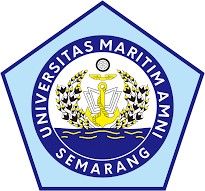 Disusun oleh :AJI BAGUS WICAKSONO     NIM. 171804015FAKULTAS EKONOMI DAN BISNIS UNIVERSITAS MARITIM AMNI SEMARANG2022PENGESAHAN KELULUSAN UJIANNama penyusun	: Aji Bagus WicaksonoNomor Induk Mahasiswa	: 171804015Program Studi	: S1 TransportasiJudul Proposal Skripsi	: Analisis Faktor – Faktor Yang Mempengaruhi 	Kinerja        Karyawan Bongkar Muat Di Pelabuhan Tanjung Emas SemarangTelah dinyatakan lulus ujian tanggal	2022Tim Penguji :Sulistyowati, S.Tr, M.M	(	)Andar Sri Sumantri, S.E., M.M	(	)Dr. Retno Mulatsih, SE,. M.M	(	)Semarang,	2022Mengetahui:Ketua Program Studi S1 Transportasi Fakultas Ekonomi dan Bisnis Universitas Maritim AMNI Semarang(Dr. Retno Mulatsih, SE, MM.) NIDN.0027077605SURAT PERNYATAAN ORISINALITASYang bertanda tangan dibawah ini saya :Nama	: Aji Bagus WicaksonoNIM	: 171804015Judul Skripsi	: “Analisis Faktor – Faktor Yang Mempengaruhi Kinerja Karyawan Pada Koperasi TKBM Pelabuhan Tanjung Emas Semarang”Menyatakan bahwa skripsi yang saya ajukan ini adalah hasil karya saya sendiri, yang kemudian belum pernah disampaikan untuk mendapatkan gelar sarjana pada program  studi Transportasi ataupun pada Program studi lainnya. Karya ini adalah milik saya, karena itu pertanggung jawaban sepenuhnya berada di pundak saya.Semarang.	2022Yang Menyatakan,( Aji Bagus Wicaksono)  NIM.171804015MOTTOTeruslah berjalan kedepan dan jangan pernah berhenti karena ketika kamu berhenti dan menyerahmaka disitulah kamu gagal mendapatkan apa yang kamu impikan (Aji Bagus Wicaksono)Tidak ada yang tidak bisa di kerjakan Selagi itu masih bisa di lihat oleh mata Maka tidak ada yang tidak mungkin (Ayah)Kegagalan adalah bumbu kehidupan Kegagalan membuat kita Menjadi manusia tangguh(Bob Sadino)Cintai hidup yang kamu jalani Jalani hidup yang kamu cintai (Bob Marley)Jangan menjelaskan dirimu kepada siapapun, karena yang Menyukaimu tidak butuh itu. Dan yang membencimu tidak Akan percaya.(Ali Bin Abi Thalib)PERSEMBAHANSkripsi ini saya persembahkan untuk :Skripsi ini adalah bagian dari ibadah saya kepada Allah S.W.T, karena tanpa ridho dan rahmat-Nya serta karunia-Nya mustahil saya dapat menyelesaikan tugas akhir ini, puji syukur Alhamdulillah terimaksih ya Allah segala bentuk rahmat dan karuniamu yang telah engkau berikan pada hambamu ini yang tak luput dari khilaf dan dosa.Yang tercinta Ibu dan Ayah saya, terimakasih yang berlimpah untuk cinta, kasih dan sayangmu, jerih payahmu untuk menyekolahkan anak-anaknya setinggi mungkin. Segala bentuk usaha dan perhatianmu serta didikan yang begitu luar biasa sehingga saya bisa sekuat ini dan semandiri ini. Tak pernah lelah ibu dan ayah untuk memberikan motivasi, kebaikan, nasihat serta yang tulus dan ikhlas terhadap anakmu ini, dan saya yakin sampai sekarang doa ibu dan ayah tidak pernah putus untuk anak bungsu mu ini. Semoga ibu dan ayah tersenyum melihat anakmu sudah menyelesaikan kuliah hingga akhir dan mendapatkan gelar sesuai janji anakmu ini.Yang tercinta Cahyaning puji lestari Terimakasih telah menjadi tempat keluh kesah selama awal membuat skripsi hingga selesai dan terimakasih untuk doa dukunganmu. Serta terimakasih untuk motivasi hidup yang simple dan bermakna.Seluruh dosen Universitas Maritim AMNI Semarang atas segala ilmu yang bermanfaat bagi penulis.Pimpinan dan staff Koperasi TKBM Semarang yang telah membantu dan selalu mengarahkan untuk kelancaran penyusunan skripsi.Syaiful Arif., S.Tra , Edi Tabriyanto, S.Tra , Yusuf Bahtiar, S.Tra dan A. Sahlun Nasar, S.Tra sahabat saya yang selalu ada saat merantau ini, terimakasih selalu bersedia menemani dalam keadaan apapun, menjadi pendengar setia, pembela setia serta support system, semoga kitasemua menjadi orang yang sukses dan saling mengasihi.Rekan-rekan taruna angkatan LVI yang setia menemani dari awal masuk sampai sampai dengan detik iniRekan-rekan angkatan LVI khususnya program studi Transportasi dan kelas Transportasi Charli yang selalu bersama hingga detik ini semoga kita lulus bersama-sama, JAYA SELALU !!!ABSTRAKKinerja Karyawan bongkar muat merupakan hasil bagi antara banyaknya pekerja dan kinerja. Bongkar muat berarti pemindahan muatan dari dan ke atas kapal untuk ditimbun ke dalam atau langsung diangkut ke tempat pemilik barang dengan melalui dermaga pelabuhan dengan mempergunakan alat pelengkap bongkar muat, serta lapangan penumpukkan yang efektif dan juga kinerja kantor administrator pelabuhan sangat mempengaruhi proses bongkar muat. Sebagai PT. Pelabuhan Indonesia terminal peti kemas semarang harus selalu memperhatikan Produktivitas Bongkar Muat yang baik dan teratur.Dalam penelitian ini Produktivitas Bongkar Muat dipengaruhi oleh beberapa faktor diantaranya faktor Administrator Pelabuhan, Lapangan Penumpukkan, dan Peralatan Bongkar Muat dari ketiga faktor ini mempunyai peranan penting dalam meningkatkan Produktivitas bongkar muat. Populasi dalam penelitian ini adalah karyawan dan tenaga kerja bongkar muat pada PT. Pelabuhan Indonesia terminal peti kemas Semarang dengan sampel penelitian sebanyak 75 responden, variabel dari penelitian ini: Variabel bebas Karakteristik Individu (X1), Komunikasi (X2), Lingkungan Kerja (X3). serta varibel terikat yaitu Kinerja Karyawan (Y). Analisis data yang digunakan dalam penelitian ini adalah analisis deskriptif dan analisis kuantitatif, data dianalisis dengan menggunakan analisis regresi linier berganda dengan bantuan (software) Statistic Package For Social Science (SPSS) versi.25. Hasil penelitian dengan pengujian hipotesis uji-t secara parsial menunjukkan bahwa Karakteristik Individu, Komunikasi, dan Lingkungan Kerja berpengaruh positif dan signifikan terhadap Kinerja Karyawan.Berdasarkan hasil penelitian dapat diketahui bahwa model penelitian dari persamaan regresi linier berganda adalah: Y = 3.875 + 0,129X1 + 0,450X2 +0,398X3 + µ . Dari persamaan regresi tersebut dapat diketahui bahwa variabel yang paling dominan berpengaruh terhadap Kinerja Karyawan adalah variabel Komunikasi dengan koefisien regresi 0,450 Dan uji R2 (R Square) didapatkan hasil sebesar 0,605 atau sebesar 58,8%. yang berarti bahwa Kinerja Karyawan pada PT. Pelabuhan Indonesia cabang Tanjung Emas Semarang dipengaruhi oleh variabel Karakteristik Individu, Komunikasi, dan Lingkungan Kerja yakni sebesar 58,8% dan faktor lain yang mempengaruhi Kinerja Karyawan pada PT. Pelabuhan Indonesia cabang Tanjung Emas Semarang sebesar (100% - 58,8%) = 41,2%. Jadi, sisanya sebesar 41,2% variabel lain yang tidak diajukan dalam penelitian ini.Kata kunci : Kinerja Karyawan, Karakteristik Individu, Komunikasi, dan Lingkungan Kerja.ABSTRACTThe performance of loading and unloading employees is the quotient between the number of workers and performance. Loading and unloading means the transfer of cargo from and onto the ship to be stockpiled into or directly transported to the place of the owner of the goods by going through the port dock using loading and unloading complementary tools, as well as an effective stacking field and also the performance of the port administrator's office greatly affects the loading and unloading process. As PT. The Indonesian port of Semarang container terminal must always pay attention to good and regular loading and unloading productivity.In this study, loading and unloading productivity is influenced by several factors, including port administrators, stacking fields, and loading and unloading equipment. These three factors have an important role in increasing loading and unloading productivity. The population in this study were employees and loading and unloading workers at PT. Port of Indonesia Semarang container terminal with a research sample of 75 respondents, the variables of this study: Independent variables Individual Characteristics (X1), Communication (X2), Work Environment (X3). and the dependent variable is Employee Performance (Y). Analysis of the data used in this study is descriptive analysis and quantitative analysis, the data were analyzed using multiple linear regression analysis with the help of (software) Statistical Package For Social Science (SPSS) version.25. The results of the study by partially testing the t-test hypothesis showed that Individual Characteristics, Communication, and Work Environment had a positive and significant effect on employee performance.Based on the results of the study, it can be seen that the research model of the multiple linear regression equation is: Y = 3.875 + 0.129X1 + 0.450X2 + 0.398X3 + µ. From the regression equation, it can be seen that the most dominant variable affecting employee performance is the Communication variable with a regression coefficient of 0.450. And the R2 (R Square) test results are 0.605 or 58.8%. which means that the Employee Performance at PT. Port of Indonesia Tanjung Emas Semarang branch is influenced by the variables of Individual Characteristics, Communication, and Work Environment that is equal to 58.8% and other factors that affect Employee Performance at PT. Port of Indonesia Tanjung Emas Semarang branch of (100% - 58.8%) = 41.2%. So, the remaining 41.2% of other variables that were not proposed in this study.Keywords: Employee Performance, Individual Characteristics, Communication, and Work Environment.KATA PENGANTARPuji syukur Penulis panjatkan kehadirat Tuhan Yang Maha Esa, yang telah melimpahkan Rahmat dan hidayahnya-Nya kepada penulis, sehingga Penulis dapat menyelesaikan Skripsi yang berjudul “Analisis Faktor – Faktor Yang Mempengaruhi Kinerja Karyawan Koperasi TKBM Di Pelabuhan Tanjung Emas Semarang” Adapun Skripsi ini disusun untuk memenuhi syarat guna menyelesaikan pendidikan Strata Satu (S1) Universitas Maritim AMNI Semarang, Program Studi Transportasi.Penulis menyadari bahwa penulisan Skripsi ini jauh dari kata sempurna karena keterbatasan kemampuan serta pengetahuan yang Penulis miliki, maka dengan kerendahan hati, Penulis sangat berterima kasih atas kritik dan saran dari berbagai pihak demi kesempurnaan penulisan Skripsi ini. Meskipun isi dari penulisan ini jauh dari sempurna, akan tetapi tanpa adanya dorongan, bimbingan serta bantuan dari berbagai pihak, maka penulisan Skripsi ini tidak akan terwujud.Oleh karena itu pada kesempatan ini pula, perkenankanlah dengan segenap hati Penulis ucapkan terimakasih serta penghargaan yang sebesar besarnya kepada:Bapak Ir. Siswadi, MT selaku Rektor Universitas Maritim AMNI Semarang dan Dosen Pembimbing Pertama yang telah memberikan pengarahan dan bimbingan.Bapak Dr. Y. Sunyoto, SE, M.Si, Ak, CA, CPA. selaku Dekan Fakultas Ekonomi dan Bisnis Universitas Maritim AMNI Semarang, sekaligus dosen pembimbing pertama saya.Ibu Dr. Retno Mulatsih, S.E, M.M selaku Ketua Program Studi S1 Transportasi dan Dosen Pembimbing Kedua yang telah memberikan pengarahan dan bimbinganSegenap dosen UNIMAR AMNI Semarang yang telah berkenan memberikan bekal ilmu pengetahuan kepada penulisMamak, Bapak, dan Kakak serta seluruh keluarga tercinta yang telah memberikan dorongan baik material maupun spiritual.Teruntuk Tiara Icha Ardiana yang selalu ada untuk saya, membantu dan memberikan semangat serta masukan selama penyusunan skripsiKepada semua pihak yang tidak dapat penulis sebutkan satu persatu, yangtelah berkenan memberikan bantuan dalam bentuk apapun.Kiranya Berkat dan Rahmat dari Tuhan Yang Maha Esa melimpahkan atas segala kebaikan Bapak / Ibu / Saudara/i. Akhir kata penulis mengharapkan Skripsi ini memberikan manfaat bagi pihak - pihak yang membutuhkan.Semarang,	2022                                                                                                                                        ( Penulis)DAFTAR ISIDAFTAR PUSTAKA LAMPIRAN LAMPIRADAFTAR TABELTabel 1.1	Data Kapal Yang Melakukan Bongkar muat	5Tabel 2.1	Rujukan Penelitian Karakteristik Individu…........................18Tabel 2.2	Rujukan Penelitian Komunikasi	19Tabel 2.3	Rujukan Penelitian Lingkungan Kerja	20Tabel 2.4	Rujukan Penelitian Kinerja Karyawan	21Tabel 2.5	Rujukan Penelitian Kinerja Karyawan	22Tabel 3.1	Skala Pengukuran Jawaban Responden	37Tabel 4.1	Unit Kerja Responden	52Tabel 4.2	Usia Responden	53Tabel 4.3	Pendidikan Terakhir Responden	53Tabel 4.4	Jenis Kelamin Responden	54Tabel 4.5	Kepedulian	55Tabel 4.6	Keberanian	56Tabel 4.7	Konsentrasi	57Tabel 4.8	Bijaksana dan Kesopanan	58Tabel 4.9	Berbagi Informasi	59Tabel 4.10	Komunikasi yang Baik	60Tabel 4.11	Keamanan Lingkungan	61Tabel 4.12	Alat Pelindung Diri	62Tabel 4.13	Kebersihan	63Tabel 4.14	Mengerti Tugas Pokoknya	64Tabel 4.15	Pelaksanaan Tugas	65Tabel 4.16	Tanggung Jawab	66Tabel 4.17	Hasil Pengujian Validitas	67Tabel 4.18	Hasil Pengujian Reliabilitas	68Tabel 4.19	Hasil Pengujian Kolmogorov Smirnov	70Tabel 4.20	Uji Multikolonieritas	71Tabel 4.21	Uji Multikolinieritas Melihat Nilai Tolerance danVIF	72Tabel 4.22	Hasil Pengujian Durbin Watson	73Tabel 4.23	Hasil Pengujian Sperman’s Rho	75Tabel 4.24	Hasil Uji Koefisien Determinasi	77Tabel 4.25	Analisis Regresi Linear Berganda	78Tabel 4.26	Hasil Uji T	81Tabel 4.27	Jawaban Responden Pertanyaan Terbuka 	84Gambar 2.4	Kerangka Pemikiran	23Gambar 3.1	Grafik Pengujian Autokorelasi	40Gambar 3.2	Diagram Alur Penelitian	45Gambar 4.1	Struktur Organisasi PT. PELINDO cabang Semarang	48Gambar 4.2	Grafik Uji Normalitas P-P Plot	69Gambar 4.3	Uji Autokorelasi	73Gambar 4.4	Scatterplot	76Gambar 4.5	Kurva Uji t Variabel Karakteristik Individu	82Gambar 4.6	Kurva Uji t Variabel Komunikasi	82Gambar 4.7	Kurva Uji t Variabel Lingkungan Kerja	83Lampiran 1	KuesionerLampiran 2	Time schedule atau rencana penyusunan skripsi Lampiran 3	Tabel Tabulasi RespondenLampiran 4	Data Tabulasi Jawaban Responden Pada Kuesioner Lampiran 5	Dokumentasi PenelitianLampiran 6	Output SpssLampiran 7	Tabel R (Koefisien Korelasi Sederhana) DF = 1-200 Lampiran 8	Tabel Durbin Watson (DW), α = 5%Lampiran 9	Tabel Titik Presaentase Distribusi T (D.F = 1-200)BAB I PENDAHULUANLatar Belakang MasalahTransportasi merupakan salah satu elemen yang sangat penting bagi kebutuhan manusia, baik untuk perorangan maupun untuk menunjang kehidupan perekonomian di suatu wilayah. Oleh karena itu, dibutuhkan sarana dan prasarana transportasi yang baik dan memadai, agar kebutuhan masyarakat dapat terpenuhi. Peningkatan akan kebutuhan, serta daya laju pertumbuhan pergerakan penumpang maupun barang dalam kehidupan perekonomian masyarakat, menjadi salah satu indikator permasalahan dalam penyediaan sarana dan prasarana transportasi yang baik dan memadai. Padahal sarana dan prasana transportasi tersebut merupakan urat nadi perekonomian dalam membantu pembangunan nasional serta membantu pertumbuhan ekonomi yang berkelanjutan dan menjaga stabilitas nasional. Transportasi laut memberikan kontribusi yang sangat besar bagi perekonomian nasional dan daerah sebagaimana amanat dalam Undang-Undang No. 17 Tahun 2008 menjadi suatu yang sangat strategis bagi wawasan nasional serta menjadi sarana vital yang menunjang tujuan persatuan dan kesatuan nasional. Perlu diketahui juga kontribusi transportasi laut menjadi semakin penting karena nilai biaya yang dikeluarkan adalah paling kecil bila dibandingkan dengan biaya transportasi lain (darat dan udara).Pelabuhan menurut UU Pelayaran No. 17 tahun 2008 adalah tempat yang terdiri dari daratan dan perairan di sekitarnya dengan batas-batas tertentu sebagai tempat kegiatan pemerintahan dan kegiatan ekonomi yang dipergunakan sebagai tempat Kapal bersandar, berlabuh, naik turun penumpang dan atau bongkar muat barang yang dilengkapi dengan fasilitas keselamatan pelayaran dan kegiaatan penunjang pelabuhan serta sebagai tempat perpindahan intra dan antar moda transportasi. Dengan adanya Pelabuhan maka kegiatan ekonomi dapat menjadi lebih lancar, Sebagian besar barang ekspor dan impor1dikirim melalui jalur laut yang berarti membutuhkan Pelabuhan atau tempat untuk tambat, meskipun dapat menggunakan transportasi lain karena jumlah barang yang dapat diangkut oleh Kapal lebih banyak dibandingkan dengan jumlah barang yang dapat diangkut oleh armada lain (udara dan darat). Kepelabuhanan adalah salah satu jenis jasa yang dikelola oleh sebuah badan usaha yaitu PT. Pelabuhan Indonesia (Persero) Semarang yang merupakan Badan Usaha Milik Negara (BUMN) yang bergerak di bidang jasa kepelabuhanan dan memiliki core business yaitu jasa Pelayanan Kapal dan jasa Pelayanan Barang.Pelabuhan Tanjung Emas Semarang dikelola oleh Pelabuhan Indonesia (Persero) Semarang, Pelabuhan ini terletak Terletak di tepi Kota Semarang, Jawa Tengah, Pelabuhan Tanjung Emas merupakan satu-satunya pelabuhan di Kota Semarang. Pelabuhan ini memiliki fasilitas antara lain: pemecah gelombang, alur pelayaran, kolam pelabuhan,dermaga, fender, gudang, dan terminal seluas 3000 m².Fasilitas dermaga pada pelabuhan ini adalah Dermaga Nusantara, Pelabuhan Dalam II, Dermaga Gd. VII, DUKS PLTU, DUKS Pertamina, DUKS BEST, serta DUKS Sriboga. Pelabuhan Tanjung Emas juga didukung dengan peralatan seperti kapal tunda, kapal pandu, kapal kepil, gudang, lapangan penumpukan, dan alat bongkar muat, serta pelayanan kapal, barang, terminal, tanah, bangunan, air dan listrik.Administrator Pelabuhan pada pelabuhan laut utama adalah Kepala Unit organik di lingkungan Departemen Perhubungan, penanggung jawab dan pimpinan umum yang melaksanakan pengendalian tugas instansi pemerintah lainnya, unit kerja dan Badan Usaha Milik Negara untuk kelancaran tugas di daerah lingkungan kerja pelabuhan yang diusahakan oleh badan usaha pelabuhan.Administrator Pelabuhan merupakan suatu wilayah sentral pelabuhan di Provinsi atau Kota, dimana terdapat berbagai fasilitas keuntungan, baik kapasitas derek dan jenis dermaga. (Nuraini, 2016:111). Pentingnya arti dan peranan Administrator Pelabuhan bukan saja untuk mewujudkan kelancaran, ketertiban, keamanan, dan keselamatan pelayaran tetapi juga untuk menjamin kepastian hukum dan kepastian usaha yangdilakukan oleh pelaku ekonomi yang menggunakan jasa perairan. (Kep Men th 2005). Serta mampu untuk melakukan koordinasi-koordinasi dengan intansi terkait seperi Bea dan Cukai, PT. Pelindo dan pihak pemakai jasa/pemilik barang maupun TKBM, dengan demikian koordinasi yang merupakan salah satu peranan dari kantor Administrator Pelabuhan dapat terlaksana dengan baik dan memberikan pelayanan yang lancar, aman, cepat dan tepat waktu. (Kep Men th 2003).Lapangan penumpukan merupakan tempat untuk menyimpan dan menumpuk peti kemas, dimana petikemas yang berisi muatan akan diserahkan ke pemilik barang dan petikemas kosong diambil oleh pengirim barang. Lapangan ini berada didaratan dan permukaan lapangan petikemas harus dilapisi oleh perkerasan agar mampu mendukung peralatan pengangkat barang dan peti kemas. Tinggi nya arus peti kemas dan keterbatasan luas fasilitas peti kemas perlu diimbangi dengan manajemen pelayanan yang baik yang dapat memperlancar proses keluar dan masuknya peti kemas di lingkungan terminal peti kemas, sehingga tidak menyebabkan tingginya utilisasi dari lapangan penumpukan (Yard Occupancy Ratio/YOR). Tingginya YOR di sebuah pelabuhan akan menyebabkan menumpuknya barang yang tertimbun di areal terminal peti kemas dan dapat memperhambat pihak terminal untuk mendapatkan ruang saat kegiatan bongkar muat (Sachra Hangga Aliyu dkk, 2020:16).Peralatan adalah segala keperluan yang digunakan manusia untuk mengubah alam sekitarnya, termasuk dirinya sendiri dan orang lain dengan menciptakan alat-alat sebagai sarana dan prasarana (Bambang Suryantoro dkk, 2020:161) Oleh karena itu peralatan merupakan hasil dari teknologi yang diciptakan manusia untuk membuat sesuatu, memakai dan memeliharanya untuk menopang kebutuhan hidup manusia tersebut. Peralatan bongkar muat menurut subandi (1992:72) adalah alat yang digerakkan oleh mesin atau motor yang dipakai untuk mempermudah pekerjaan manusia dalam melakukan suatu kegiatan atau operasi. Berdasarkan D.A. Lasse (2007:36), dapat disimpulkan untuk peralatan yang ada di terminal peti kemas antara lain: 1) Ship to Shore(STS)/Container Crane); 2) Rail Mounted Gantry Crane (RMGC) 3) Rubber Tyred Gantry (RTG); 4) Straddle Carrier; 5) Reach Stacker; 6) Fork Lift; 7) Head truck and Chassis; 8) Harbour Mobile Crane (HMC); 9) Yard Tractor; 10)Side louder ; 11) Top loader. Pemeliharaan peralatan bongkar muat yang tepat pada tahap pelaksanaan kegiatan bongkar muat merupakan faktor penentu. Karena kesalahaan pemeliharaan peralatan bongkar muat dapat berakibat terlambatnya (waktu yang terbuang) untuk pelaksanaan kegiatan tersebut dan mengakibatkan menurunnya produktivitas bongkar muat.Terminal Peti Kemas Tanjung Emas merupakan salah satu pelabuhan yang terletak dikawasan yang memiliki potensi yang cukup besar untuk dikembangkan dimasa mendatang. Diketahui Produktivitas Bongkar Muat pada 1 kapal membutuhkan waktu mencapai lebih dari 24 jam pada setiap dermaga, hal ini menunjukkan bahwa satu unit Kapal membutuhkan waktu setidaknya satu hari dalam melakukan aktivitas bongkar muat yang berarti adanya pergantian shift jam kerja dilapangan maupun ditower, yang akan terjadinya waktu yang terbuang (idle time). Lama sebuah kapal melakukan aktivitas bongkar muat juga dipengaruhi oleh Kinerja Operator bongkar muat. Hal ini di karenakan semakin besar ukuran kapal tentunya juga akan mempengaruhi banyak muatanyang dibawa oleh kapal serta akan berpengaruh pada waktu tenaga kerja bongkar muat yang diperlukan kapal untuk melakukan aktivitas bongkar muat. Dengan adanya hal tersebut menimbulkan kekhawatiran bahwa pertumbuhan dalam volume, tanpa peningkatan mutu yang memadai serta sarana prasarana dan tidak optimalnya kerja pelabuhan akan mengakibatkan tidak produktif nya produktivitas bongkar muat, yang juga akan mengganggu efektivitas lapangan penumpukkan yang akan membuat penumpukkan peti kemas meningkat. Lambatnya pelayanan bongkar muat di lapangan tidak hanya berpangkal pada sumber daya manusianya saja, baik itu operator alat maupun sumber daya manusia yang bersifat administratif tetapi faktor sarana dan prasarana sangat erat kaitannya. Misalnya, ketersediaan alat bongkar muat Rubber Tyre Gantry (RTG), Reach Stacker, Head Truck dan sistem lainnya serta kesiapan alat dituntut untuk selalu dalam kondisi primasetiap saat, serta adanya ketersediaan suku cadang jika sewaktu-waktu alat yang digunakan rusak. Kinerja operasional Terminal Peti Kemas Tanjung Emas dapat diukur dari output tingkat keberhasilan Produktivitas Bongkar Muat, Peranan Administrator Pelabuhan, Lapangan Penumpukkan, dan Peralatan Pelabuhan dalam suatu periode tertentu. Dengan beberapa permasalahan yang terjadi pada Terminal Peti Kemas Tanjung Emas kemudian timbul pemikiran bagaimana agar semua faktor- faktor tersebut dapat berjalan dengan baik serta saling berkesinambungan sehingga mempengaruhi Produktivitas Bongkar Muat.Tabel 1.1Data Kapal Yang Melakukan Kegiatan Bongkar Muat Di Pelabuhan Tanjung Emas Semarang Tahun 2022Sumber : Monitoring Inaportnet, 2022Dengan beberapa faktor yang terjadi pada Terminal Peti Kemas Tanjung Emas Semarang kemudian timbul pemikiran bagaimana agar semua faktor- faktor tersebut dapat berjalan dengan baik serta saling berkesinambungan sehingga mempengaruhi Produktivitas Bongkar Muat. Berdasarkan Uraian diatas , Penulis tertarik untuk melakukanpenelitian dengan judul “ANALISIS PENGARUH ADMINISTRATOR PELABUHAN, LAPANGAN PENUMPUKAN, DAN PERALATAN BONGKAR MUAT TERHADAPPRODUKTIVITAS BONGKAR MUAT”(Studi Kasus Pada Terminal Peti Kemas Pelabuhan Tanjung Emas Semarang).Rumusan MasalahBerdasarkan latar belakang masalah yang dikemukakan diatas, maka rumusan masalah dalam penelitian ini adalah sebagai berikut:Apakah faktor Peranan Administrator Pelabuhan berpengaruh terhadap Produktivitas Bongkar Muat di Pelabuhan Tanjung Emas Semarang ?Apakah	faktor	Lapangan	Penumpukan	berpengaruh	terhadap Produktivitas Bongkar Muat di Pelabuhan Tanjung Emas Semarang ?Apakah	faktor	Peralatan	Bongkar	Muat	berpengaruh	terhadap Produktivitas Bongkar Muat di Pelabuhan Tanjung Emas Semarang ?Tujuan dan Kegunaan PenelitianTujuan PenelitianSebelum melakukan penelitian, maka harus ditentukan terlebih dahulu tujuan dari penelitian. Hal ini dimaksudkan agar dalam melakukan penelitian tidak kehilangan arah sehingga penelitian dapat berjalan lancar dan hasil yang dicapai sesuai dengan yang diharapkan. Adapun tujuan penelitian adalah:Untuk menganalisis pengaruh faktor peranan administrator Pelabuhan terhadap produktivitas bongkar muat di Pelabuhan Tanjung Emas SemarangUntuk menganalisis pengaruh faktor lapangan penumpukan terhadap produktivitas bongkar muat di Pelabuhan Tanjung Emas Semarang.Untuk menganalisis pengaruh faktor peralatan bongkar muat terhadap produktivitas bongkar muat di Pelabuhan Tanjung Emas Semarang.Kegunaan PenelitianBagi PenulisKegiatan penelitian ini dapat digunakan untuk menambah pengetahuan dan menerapkan teori-teori yang diperoleh dibangku kuliah dan mengaplikasikannya dengan kenyataan yang ada serta menambah pengalaman penulis akan masalah-masalah yang terjadi dalam perusahaan khususnya penanggulangan bongkar muatBagi Universitas Maritim Amni SemarangPenelitian ini diharapkan dapat menambah pengetahuan baik kalangan akademik (mahasiswa) terutama mahasiswa dari Universitas Maritim AMNI Semarang yang berkaitan dengan peranan administrator pelabuhan, lapangan penumpukan, dan peralatan bongkar muat terhadap produktivitas bongkar muatBagi Perusahaan PT.Pelindo Indonesia (TPKS) SemarangHasil penelitian ini dapat diharapkan bisa menjadi bahan masukan dan pertimbangan yang mungkin bermanfaat bagi perusahaan PT.Pelindo Indonesia (TPKS) Semarang.Bagi PembacaPenelitian ini diharapkan dapat memberikan ilmu pengetahuan yang bermanfaat bagi pembaca.Sistematika PenulisanUntuk memberikan gambaran yang jelas mengenai penelitian yang dilakukan maka disusunlah suatu sistematika penulisan yang berisi informasi mengenai materi dan hal-hal yang dibahas dalam tiap - tiap bab. Adapun sistematika penulisan tersebut adalah sebagai berikut:BAB I PENDAHULUANPada bab satu ini menjelaskan mengenai latar belakang, rumusan masalah, tujuan dan kegunaan penelitian, dan sistematika penulisan.BAB II TINJAUAN PUSTAKAMembahas tentang tinjauan pustaka, pengertian penelitian terdahulu, hipotesis, diagram alur penelitian serta kerangka pemikiran teoritis.BAB III METODOLOGI PENELITIANBab tiga menguraikan tentang definisi operasional. Variabel variabel pengolahan data , dan analisis data yang digunakan dalam penelitian, metode pengumpulan data dan teknik sempel.BAB IV HASIL DAN PEMBAHASANBerisi tentang deskripsi penelitian, analisis data dan pembahasan, penyajian hipotesis.BAB V PENUTUPBerisi kesimpulan dari hasil penelitian dan saran yang sesuai dengan penelitian serta implikasi manajerial.DAFTAR PUSTAKABerisi semua pustaka yang menjadi rujukan dalam penulisan keseluruhan skripsi, sesuai kaidah penulisan dalam buku ini, serta diurutkan sesuai abjad. LAMPIRANBerisi apabila halaman dalam bagian utama skripsi dirasa terlalu panjang, maka dapat memasukkan kedalam lampiran.BAB II TINJAUAN PUSTAKATinjauan Pustaka dan Penelitian TerdahuluProduktivitas Bongkar MuatMenurut (Rini Setiawati, dkk 2017:48), Produktivitas bongkar muat adalah hasil atau output dari kecepatan dalam penanganan barang. Produktivitas dapat diartikan sebagai hubungan antara output yang dihasilkan dari sistem input yang digunakan untuk menghasilkan output. Pengukuran produktivitas dapat dilakukan secara langsung misalnya dengan jam atau orang tiap tonnya, dan biasanya menggunakan rasio. Tingkat kemampuan tersebut ditunjukkan oleh beberapa indikator, yaitu:Jumlah rata-rata bongkar muat yang dicapai per jam dan dilakukan oleh 1 gang buruh atau per bagian jam kerja kurang lebih 12 orang di atas kapal yang diukur dengan satuan ton, gang, atau jam.Jumlah rata - rata bongkar muat barang yang dicapai per jam dan dilakukan oleh alat untuk membongkar peti kemas diukur dengan satuan box, crane, atau hour (B/C/H).Bongkar muat adalah sebuah rangkaian kegiatan perusahaan di Pelabuhan untuk melaksanakan pemuatan atau pembongkaran dari atau ke atas kapal. Bongkar muat juga salah satu bisnis inti dalam kegiatan pelayanan jasa kepelabuhanan. Proses bongkar muat memegang peranan penting dalam efektivitas lapangan penumpukkan, karena jika semakin efektifnya lapangan penumpukkan maka produktivitas bongkar muat akan berjalan lancar di Pelabuhan. Bongkar muat diklasifikasikan untuk beberapa komoditi dengan tingkat penanganan yang berbeda – beda, seperti bongkar muat general cargo, bongkar muat curah kering, bongkar muat curah cair, bongkar muat Ro - Ro dan bongkar muat kontainer.Peralatan bongkar muat menjadi hal penting dalam kegiatan bongkar muat.Alat bongkar muat sendiri diartikan sebagai alat bantu yang dapat dipakai9untuk kegiatan bongkar muat barang dari kapal ke darat dan sebaliknya. Peralatan bongkar muat digunakan berdasarkan jenis barang yang akan di bongkar yang dibedakan menjadi dua, yaitu peralatan bongkar muat pada general cargo yang meliputi Ship Crane, Ramp Door, Hook Crane, Spreader Manual, Jala - Jala, Harbour Mobile Crane, Fixed Crane, dan Mobile Crane. Sedangkan untuk peralatan bongkar muat peti kemas meliputi Container Crane, Rubber Tire Gantry, Straddle Carrier, Side Loader, Reach Stracker, dan Trailer Rain.Menurut ( Sumarzen M dan Ari Setiadi, 2018:5), kegiatan usaha bongkar muat tersebut hanya boleh dilakukan oleh badan usaha yang didirikan khusus untuk bongkar muat barang di pelabuhan dan wajib memiliki izin usaha. Kegiatan bongkar muat sendiri dilakukan oleh tenaga kerja bongkar muat. Tenaga kerja bongkar muat bertugas memasang atau melepaskan peti kemas pada alat pengangkat atau Hook Crane. Kegiatan bongkar muat kapal meliputi:StevedoringStevedoring adalah pekerjaan membongkar barang dari Deck atau palka ke Dermaga, tongkang, truk atau memuat barang ke Deck atau ke dalam palka kapal dengan menggunakan derek kapal (ship’s gear) maupun derek darat dengan bantuan alat bongkar muat. Beberapa hari sebelum kapal tiba, petugas yang akan melakukan bongkar muat akan memeriksa dan mengelola data yang diterima, menyangkut kapal dan muatan yang akan dikerjakan. Data informasi dapat berupa surat perintah kerja (Shipping Intruction), Manifest, Stowage Plan, Hatch List, Special Cargo dan lainnya yang diperlukan. Kemudian melakukan pertemuan yang sering disebut dengan Pre-Arrival Meeting. Dalam pertemuan ini disusun rencana kerja berdasarkan data yang ada.CargodoringCargodoring adalah pekerjaan mengeluarkan atau melepaskan barang dari Sling (alat bongkar muat) ke Dermaga, kemudian mengangkut dan menyusunnya ke lapangan penumpukan. Kegiatan ini dilakukan dengan bantuan gerobak dorong dan peralatan mekanis berupaForklift, karena dalam praktek Forklift adalah alat yang paling banyak digunakan.Receiving atau DeliveryReceiving adalah pekerjaan mengambil barang dari timbunan gudang atau lapangan penumpukan serta menggerakkannya untuk kemudian menyusunnya di atas truk di pintu darat. Sedangkan pekerjaan menerima barang di atas truk di pintu darat untuk ditimbun di gudang atau lapangan penumpukan lini 1 disebut Receiving. Kegiatan Receiving/Delivery pada dasarnya ada 2 macam, yaitu:Pola Muatan Angkutan LangsungPola muatan angkutan langsung adalah pembongkaran atau pemuatan dari kendaraan darat langsung dari dan ke kapal.Pola Muatan Tidak LangsungPola muatan tidak langsung adalah penyerahan atau penerimaan barang atau peti kemas setelah melewati gudang atau lapangan penumpukan.Peranan Administrator PelabuhanAdministrator Pelabuhan pada pelabuhan adalah Kepala Unit organik di lingkungan Departemen Perhubungan, penanggung jawab dan pimpinan umum yang melaksanakan pengendalian tugas instansi pemerintah lainnya, unit kerja dan Badan Usaha Milik Negara untuk kelancaran tugas di daerah lingkungan kerja pelabuhan yang diusahakan oleh badan usaha pelabuhan. Administrator Pelabuhan lainnya adalah Kepala Unit organik di lingkungan Departemen Perhubungan, melaksanakan tugas kepelabuhanan dan mengkoordinasikan instansi pemerintah lainnya, unit kerja dan Badan Usaha Milik Negara untuk kelancaran tugas kepelabuhanan di daerah lingkungan kerja pelabuhan yang diusahakan oleh badan usaha pelabuhan.Pentingnya arti dan peranan Administrator Pelabuhan bukan saja untuk mewujudkan kelancaran, ketertiban, keamanan, dan keselamatan pelayaran tetapi juga untuk menjamin kepastianhukum dan kepastian usaha yang dilakukan oleh pelaku ekonomi yang menggunakan jasa perairan. (Kep Men th 2005). Serta mampu untuk melakukan koordinasi-koordinasi dengan intansi terkait seperi Bea dan Cukai, KP3, PT. Pelabuhan indoneisa (persero) dan pihak pemakai jasa/ pemilik barang maupun TKBM, dengan demikian koordinasi yang merupakan salah satu peranan dari kantor Administrator Pelabuhan dapat terlaksana dengan baik dan memberikan pelayanan yang lancar, aman, cepat dan tepat waktu. (Kep Men th 2003).Lapangan PenumpukanLapangan penumpukan merupakan tempat untuk menyimpan dan menumpuk peti kemas, dimana petikemas yang berisi muatan akan diserahkan ke pemilik barang dan petikemas kosong diambil oleh pengirim barang (Sachra Angga A dkk, 2020:16). Lapangan ini berada didaratan dan permukaan lapangan petikemas harus dilapisi oleh perkerasan agar mampu mendukung peralatan pengangkat barang dan peti kemas. Menurut Lasse (2007: 36-37) “Penanganan muatan peti kemas terdiri dari ship operation, quay transfer operation, storage operatian dan recieve/delivery operation”. Kegiatan operasi Peti kemas yang meliputi kegiatan tersebut adalah sebagai berikut:Ship Operation meliputi memuat dan membongkar peti kemas antara kapal dengan dermaga. Semua peti kemas yang masuk maupun keluar melalui operasi kapal, operasi kapal dengan alasan itu disebut juga sebagai “dominate system”.Gerakan memindahkan peti kemas antara dermaga dengan lapangan penumpukan (container yard) disebut Quay Transfer Operation (QTO) berperan mengatur dan mengimbangi kecepatan operasi kapal. QTO sangat berpengaruh terhadap kecepatan memuat dan membongkar peti kemas dari ke dan dari atas kapalPeti kemas pada umumnya ditempatkan sementara di lapangan sambil menunggu penyelesaian dokumen, administrasi, dan formalitas lainnya. Karena lapangan dianggap sebagai gudang terbuka, maka kegiatan ini disebut Storage Operation yang berfungsi sebagai stok pengamanan antara operasi penyerahan/ penerimaan dengan operasi kapal.Receive/Delivery Operation adalah kegiatan operasi penerimaan dan penyerahan peti kemas. Operasi ini menghubungkan terminal peti kemasdengan kendaraan angkutan jalan raya dan angkutan rel kereta api.Tinggi nya arus peti kemas dan keterbatasan luas fasilitas peti kemas perlu diimbangi dengan manajemen pelayanan yang baik yang dapat memperlancar proses keluar dan masuknya peti kemas di lingkungan terminal peti kemas, sehingga tidak menyebabkan tingginya utilisasi dari lapangan penumpukan (Yard Occupancy Ratio/YOR). Tingginya YOR di sebuah pelabuhan akan menyebabkan menumpuknya barang yang tertimbun di areal terminal peti kemas dan dapat memperhambat pihak terminal untuk mendapatkan ruang saat kegiatan bongkar muat. Kebutuhan lapangan di dermaga serta jumlah alat bongkar muat yang ada di lapangan juga berpengaruh terhadap produktivitas. Jika kebutuhan lapangan cukup dan banyaknya alat bongkar muat di lapangan yang siap dipakai maka produktivitas yang dihasikan akan meningkat. Sedangkan Peti Kemas adalah ruang muatan yang teruji kekuatannya, terbuat dari bahan logam, dapat dipakai berulang-ulang di kapal, atau di kendaraan non kapal, dan disediakan oleh pihak pengangkut (carrier), Petikemas adalah peti besar terbuat dari kerangka baja dengan dinding aluminium atau lembaran baja ekstruksi yang memiliki rongga (cells) untuk menyimpan peti kemas ukuran standar. Peti kemas diangkat ke atas kapal di terminal peti kemas dengan menggunakan crane/derek khusus yang dapat dilakukan dengan cepat, baik derek-derek yang berada di dermaga, maupun derek yang berada di kapal itu sendiri.Dapat dijelaskan bahwa peti kemas dapat dikelompokkan, hal ini termasuk dalam pembagian peti kemas dalam enam kelompok, yaitu :General cargo adalah petikemas yang dipakai untuk mengangkut muatan umum.General purpose container Petikemas inilah yang biasa dipakai untuk mengangkut muatan umum.Open-side container Petikemas yang bagian sampingnya dapat dibuka untuk memasukkan dan mengeluarkan barang yang karena ukuran atau beratnya lebih mudah dimasukkan atau dikeluarkan melalui samping petikemas.Open-top container Petikemas yang bagian atasnya dapat dibuka agar barang dapat dimasukkan atau dikeluarkan lewat atas. Tipe petikemas ini untuk mengangkut barang berat yang hanya dapat dimasukkan lewat atas dengan menggunakan derek (crane).Ventilated container Petikemas yang mempunyai ventilasi agar terjadi sirkulasi udara dalam petikemas yang diperlukan oleh muatan tertentu, khususnya muatan yang mengandung kadar air tinggi.Thermal container adalah petikemas yang dilengkapi dengan pengatur suhu muatan tertentu. Petikemas yang termasuk kelompok thermal adalah :Insulated container Petikemas yang dinding bagian dalamnya diberi isolasi agar udara dingin di dalam petikemas tidak merembes ke luar.Reefer container Petikemas yang dilengkapi dengan mesin pendingin untuk mendinginkan udara dalam petikemas sesuai suhu yang diperlukan bagi barang yang mudah busuk, seperti sayuran, daging, atau buah- buahan.Heated container Petikemas yang dilengkapi dengan mesin pemanas agar udara di dalam. petikemas dapat diatur pada suhu panas yang diinginkan.Tank container adalah tangki yang ditempatkan dalam kerangka petikemas yang digunakan untuk muatan cair (bulk liquid) maupun gas (bulk gas).Dry bulk container adalah general purpose container yang dipergunakan khusus untuk mengangkut muatan curah. Untuk memasukkan atau mengeluarkan muatan tidak melalui pintu depan seperti biasanya, tetapi melalui lubang atau pintu di bagian atas untuk memasukkan muatan dan lubang atau pintu di bagian bawah untukmengeluarkan muatan (garavity discharge). Lubang atas juga dipergunakan untuk membongkar muatan dengan cara dihisap (pressure discharge).Platfrom container adalah petikemas yang terdiri dari lantai dasar. Misalnya Flat rack container yaitu Petikemas yang terdiri dari lantai dasar dengan dinding pada ujungnya. Flat rack dapat dibagi dua,yakni :Fixed end type : dinding (stanchion) pada ujungnya tidak dapat dibuka atau dilipat.Collapsible type : dinding (stanchion) pada ujungnya dapat dilipat, agar menghemat ruangan saat diangkut dalam keadaan kosong.Special container adalah petikemas yang khusus dibuat untuk muatan tertentu, seperti petikemas untuk muatan ternak atau muatan kendaraan.Peralatan Bongkar MuatPeralatan bongkar muat menurut subandi (1992:72) adalah alat yang digerakkan oleh mesin atau motor yang dipakai untuk mempermudah pekerjaan manusia dalam melakukan suatu kegiatan atau operasi. Alat bongkar muat merupakan alat produksi yang berfungsi menjembatani kapal dengan terminal Alat bongkar muat terdiri dari alat-alat angkat dan angkut mulai dari operasi kapal, haulage, lift on, lift off, receipt dan delivery. Jenis kegiatan yang dilakukan oleh alat ini cukup bervariasi antara lain :Menggeser (memindahkan sementara) peti kemas yang berada di tumpukkan atas untuk mengambil peti kemas yang berada di tumpukkan bawahnya, dalam rangka inklaring barang impor yang dilakukan oleh importir atau kuasanya.Mengambil peti kemas yang berada pada row tertentu untuk dipindahkan ke row lain yang berada didepan atau dibelakang peti kemas yang diambil tersebut.Penanganan bongkar muat container yang lebih cepat yang dapat ditangani oleh container terminal, dengan peralatan yang dirancang untuk mobilisasi yang lebih cepat seperti multipurpose crane, gantry crane, mobile crane, dan container crane adalah kondisi yang diinginkan oleh sektor transportasi laut.Adapun jenis peralatan bongkar muat yang digunakan dalam proses bongkar muat container ialah sebagai berikut.Harbour Mobile Crane HMC (Harbour Mobile Crane)Alat bongkar muat dipelabuhan / crane yang dapat berpindah pindah tempat serta memiliki sifat yg flexible sehingga bisa digunakan untuk bongkar/muat kontainer maupun barang barang curah / general cargo dengan kapasitas angkat / SWL (safety weight load) sampai dgn 100 ton.Reach Stacker RS (Reach Stacker)Alat yang dapat bergerak yg memiliki spreader digunakan untuk menaikkan / menurunkan (lift on / lift off) container di dalam CY (container yard) atau Depo Container.Fork Lift RS (Reach Stacker)Alat yang dapat bergerak yg memiliki spreader digunakan untuk menaikkan / menurunkan (lift on / lift off) container di dalam CY (container yard) atau Depo Container.Rubber Tyred Gantry RTG (Rubber Tyred Gantry)Alat bongkar muat container yang dapat bergerak dalam lapangan penumpukan / CY yang berfungsi untuk menaikkan / menurunkan kontainer dari dan ke atas trailer atau sebaliknya dalam area stack / penumpukan sesuai dengan block, slot, row dan tier.Container Crane CC (Container Gantry Crane)Alat bongkar muat container yang dipasang permanen dipinggir dermaga dengan menggunakan rel sehingga dapat bergeser yang berfungsi untuk bongkar muat container dengan jangkauan / row yang cukup jauh.Untuk melayani bongkar muat Peti kemas, Terminal Tanjung Emas dilengkapi peralatan berupa Container Crane, Rail mounted gantry cranes dan Truk/Chassis, terdapat 3 buah container crane di Terminal Tanjung Emas Semarang. Bidang usaha di terminal Tanjung Emas diantaranya:Jasa Bongkar Muat PetikemasJasa Penumpukkan petikemas di Container YardJasa Lift on/Lift offJasa Plug Reefer pada penumpukkan Refrigerated ContainerJasa Haulage petikemasBerdasarkan data penelitian terdahulu (Larsen Barasa, dkk, 2018) diketahui bahwa penyebab tidak tercapainya Box Crane Hour (BCH) adalah faktor usia alat, ketersediaan suku cadang dan perawatan alat (container crane). Tiga peralatan Container Crane buatan Jepang tahun 1990 dan 1991 yang berkapasitas 25 Box Crane Hour dengan berkekuatan diesel, tidak dapat menyeimbangi dengan padatnya arus bongkar muat petikemas di Terminal Tanjung Emas yang mana kinerja Container Crane yang tidak maksimal menyebabkan bongkar muat petikemas kurang maksimal.Penelitian TerdahuluPenelitian ini memiliki hubungan terkait pada penelitian terdahulu sebelumnya dan berfungsi sebagai acuan peneliti dalam membuat penelitian selanjutnya. Hal - hal yang telah diteliti dalam penelitian sebelumnya dapat menjadi pedoman bagi peneliti lain dalam bidang yang sama. Berikut merupakan tabel dengan isi beberapa penelitian terdahulu:Rujukan Jurnal Penelitian Untuk Variabel Peranan Administrator PelabuhanPada tabel 2.1 dijelaskan secara ringkas jurnal penelitian terdahulu yang berkaitan dengan penelitian yang dilakukan. Penelitian ini berfokus pada Variabel dengan faktor peranan administrator pelabuhanTabel 2.1Rujukan Untuk Variabel Faktor Peranan Administrator PelabuhanSumber: Jurnal Penelitian yang Dipublikasikan.Rujukan Jurnal Penelitian Untuk Variabel Lapangan PenumpukkanPada tabel 2.2 dijelaskan secara ringkas jurnal penelitian terdahulu yang berkaitan dengan penelitian yang akan dilakukan. Penelitian ini berfokus pada Efektivitas Lapangan Penumpukkan.Tabel 2.2Rujukan Hasil Penelitian Terdahulu Untuk Variabel Lapangan PenumpukkanSumber: Bambang Suryantoro, dkk, 2020.Rujukan Jurnal Penelitian Untuk Peralatan Bongkar MuatPada tabel 2.3 dijelaskan secara ringkas jurnal penelitian terdahulu yang berkaitan dengan penelitian yang dilakukan. Penelitian ini berfokus pada Variabel dengan pengaruh peralatan bongkar muat.Tabel 2.3Rujukan Untuk Variabel Peralatan Bongkar MuatSumber: Larsen Barasa, dkk, (2018).Rujukan Jurnal Penelitian Produktivitas Bongkar MuatPada tabel 2.4 dijelaskan secara ringkas jurnal penelitian terdahulu yang berkaitan dengan penelitian yang akan dilakukan. Penelitian ini berfokus pada Produktivitas Bongkar Muat.Tabel 2.4Rujukan Hasil Penelitian Terdahulu Untuk Variabel Produktivitas Bongkar MuatRujukan Jurnal Penelitian Produktivitas Bongkar MuatPada tabel 2.4 dijelaskan secara ringkas jurnal penelitian terdahulu yang berkaitan dengan penelitian yang akan dilakukan. Penelitian ini berfokus pada Produktivitas Bongkar Muat.Tabel 2.5Rujukan Hasil Penelitian Terdahulu Untuk Variabel Produktivitas Bongkar MuatPada umumnya penelitian terdahulu menggunakan beberapa variabel yang berbeda dari setiap penelitian terdahulu yang ditulis diatas semuanya terdapat tiga variabel independen (X) dan satu variabel dependen (Y) yaitu pengaruh peranan administrator pelabuhan, lapangan penumpukan, dan peralatan bongkar muat terhadap produktivitas bongkar muat dengan tempat dan sasaran responden yang berbeda. Berharap dengan pengembangan penelitian ini terdapat perbedaan hasil dimana kedua variabel yang digunakan dapat saling mempengaruhi dan menghasilkan kesimpulan yang baik dan bermanfaat.HipotesisHipotesis merupakan jawaban sementara terhadap tujuan penelitian yang diturunkan dari kerangka pemikiran yang dibuat. Hipotesis merupakan pernyataan tentang hubungan antara beberapa dua variabel atau lebih. (V.Wiratna Sujarweni, 2015). Dalam penelitian ini, hipotesis dikemukakan dengan tujuan untuk mengarahkan serta memberi pedoman bagi penelitian yang akan dilakukan. Apabila ternyata hipotesis tidak terbukti dan berarti salah, maka masalah dapat dipecahkan dengan kebenaran yang ditentukan dari keputusan yang berhasil dijalankan selama ini. Adapun hipotesis yang diajukan dalam penelitian ini adalah:H1 : Diduga faktor Peranan Administrator Pelabuhan berpengaruh positif dan signifikan terhadap Produktivitas Bongkar Muat di Pelabuhan Tanjung Emas SemarangH2 : Diduga faktor Lapangan Penumpukan berpengaruh positif dan signifikan terhadap Produktivitas Bongkar Muat di Pelabuhan Tanjung Emas SemarangH3 :Diduga faktor Peralatan Bongkar Muat berpengaruh positif dan signifikan terhadap Produktivitas Bongkar Muat di Pelabuhan Tanjung Emas SemarangKerangkaPemikiranGambar 2.4 Kerangka Pemikiran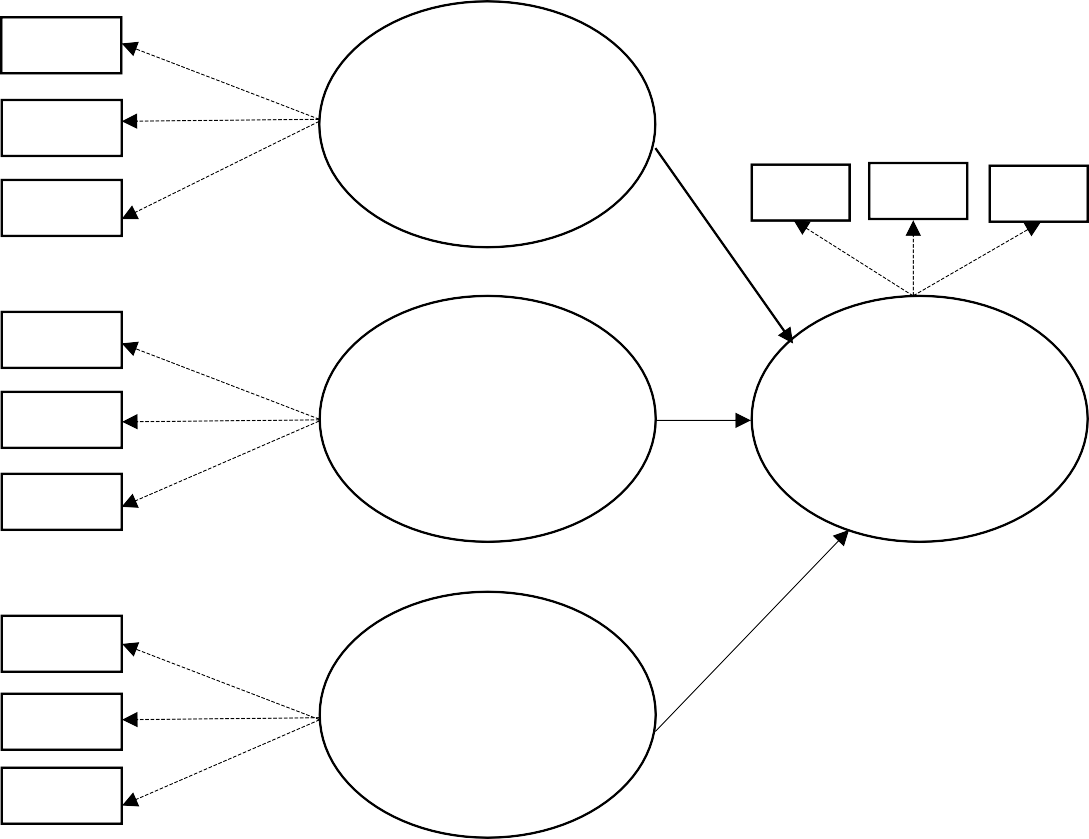 Keterangan	:: Variabel	: Mempengaruhi: Indikator	: Dipengaruhi H	: HipotesisVariabel dalam penelitian ini meliputi:Variabel Dependen (Y)1. Produktivitas Bongkar Muat (Y) :Indikator – indikator Produktivitas bongkar Muat : Y1 : Banyaknya KontainerY2 : Waktu Proses Bongkar Muat Y3 : Kualitas KerjaVariabel Independen (X)Faktor Peranan Administrasi Pelabuhan (X1)Indikator – indikator Faktor Peranan Administrator Pelabuhan : X1.1 : Kelengkapan Syarat – Syarat AdministrasiX1.2 : Pemeriksaan BarangX1.3 : Pengawasan Bongkar MuatLapangan Penumpukan (X2) :Indikator – indikator Lapangan Penumpukan : X2.1 : Lamanya PenumpukkanX2.2 : Luas Lapangan Penumpukkan X2.3 : Kapasitas Lapangan PenumpukkanFaktor Peralatan Bongkar Muat (X3) : Indikator – indikator Peralatan Bongkar Muat : X3.1 : Usia Alat Bongkar MuatX3.2 : Ketersediaan Suku Cadang Alat X3.3 : Perawatan Alat Bongkar MuatBAB III METODOLOGI PENELITIANVariabel Penelitian dan Definisi OperasionalVariabel PenelitianMenurut Sugiyono (2017:39) variabel penelitian adalah suatu atribut atau sifat atau nilai dari orang, obyek atau kegiatan yang mempunyai variasi tertentuyang ditetapkan oleh peneliti untuk dipelajari dan kemudian ditarik kesimpulannya. Dalam penelitian ini variabel yang digunakan yaitu dua variabelantara lain variabel independen (bebas) dan variabel dependen (terikat). Dalam penelitian ini, peneliti menggunakan dua jenis variabel yaitu variabel dependen (terikat) dan variabel independen (bebas) yang dijelaskan sebagai berikut :Variabel IndependenMenurut Sugiyono (2017:39) variabel independen, variabel ini sering disebut sebagai variabel stimulus, predictor, antecedent. Dalam bahasa Indonesia sering disebut sebagai variabel bebas. Variabel bebas adalah variabel yang mempengaruhi atau menjadi sebab perubahannya atau timbulnya variabel dependen (terikat). Dalam penelitian ini yang menjadi variabel independen adalah Peranan Administrator pelabuhan (X1), Lapangan Penumpukan (X2) dan Peralatan Bongkar Muat (X3).Variabel DependenMenurut Sugiyono (2017:39) Variabel dependen sering disebut sebagai variabel output, kriteria, konsekuen. Dalam bahasa Indonesia sering disebut sebagai variabel terikat. Variabel terikat yaitu variabel yang dipengaruhi atau yang menjadi akibat, karena adanya variabel bebas. Dalam penelitian ini yang menjadi variabel dependen adalah Produktivitas Bongkar Muat yang dilambangkan dengan (Y)26Definisi OperasionalDefinisi operasional adalah variabel penelitian dimaksudkan untuk memahami arti setiap variabel penelitian sesbelum dilakukan analisis, instrumen, serta sumber pengukuran berasal dari mana (Sugiyono, 2015:77).Definisi operasional variabel yang akan diteliti dalam penelitian ini adalah sebagai beikut :Peranan Administrator Pelabuhan (X1)Administrator Pelabuhan merupakan suatu wilayah sentral pelabuhan di provinsi atau kota, dimana terdapat berbagai fasilitas keuntungan, baik kapasitas derek dan jenis dermaga. (Nuraini, 2016:111). Indikator penelitian dari peranan administrator pelabuhan dapat diukur dengan:Kelengkapan Syarat – Syarat AdministrasiPersiapan menyangkut dengan kelengkapan syarat-syarat administrasi, dan kelengkapan lain yang diperlukan untuk mendukung pelaksanaan bongkar muat.Pemeriksaan BarangSetiap kapal yang masuk maupun kapal yang akan berangkat harus terlebih dahulu dicek dan dilakukan pemeriksaan barang muatan kapal secara cermat dan teliti untuk memastikan barang bawaan tersebut aman dan sesuai dengan apa yang tertera di dalam cargo manifest.Pengawasan Bongkar MuatDilakukan Pengawasan bongkar muat barang menuju gudang atau ditujukan kepada pihak-pihak yang mempunyai tanggung jawab terhadap barang tersebut, yang dimuat setelah selesai dilakukannya koordinasi yang baik secara interen maupun eksteren sehingga dalam bongkar muat barang tetap memberi rasa aman, kelancaran serta keselamatan kerja sehingga tidak menimbulkan masalah yang tidak diinginkan.Lapangan Penumpukan (X2)Lapangan penumpukan merupakan tempat untuk menyimpan danmenumpuk peti kemas, dimana petikemas yang berisi muatan akan diserahkan ke pemilik barang dan petikemas kosong diambil oleh pengirimbarang (Sachra Angga A dkk, 2020:16). Maka indikator dalam penelitian untuk faktor Lapangan Penumpukan dapat diukur dengan indikator :Lamanya Penumpukanlamanya penumpukan peti kemas selama berada di lapangan penumpukkan yang akan mengganggu efektivitas lapangan penumpukkan jika terlalu lama berada dilapangan pennumpukkan.Luas lapangan PenumpukanAdalah keseluruhan dari lapangan penumpukkan yang memastikan semua peti kemas ditumpuk dalam kondisi yang baik sehingga peti kemas tidak rusak (bolong dan penyok) dan juga mudah untuk diangkat dari lapangan penumpukkan.Kapasitas Lapangan PenumpukanAdalah tersedianya lapangan penumpukkan dengan terpakainya lapangan penumpukkan digunakan untuk menempatkan peti kemas yang akan di muat ke kapal atau setelah bongkar dari kapal, baik yang berisi muatan ataupun peti kemas kosong.Peralatan bongkar Muat (X3)Peralatan bongkar muat menurut subandi (1992:72) adalah alat yang digerakkan oleh mesin atau motor yang dipakai untuk mempermudah pekerjaan manusia dalam melakukan suatu kegiatan atau operasi. Untuk melayani bongkar muat Petikemas, Terminal Tanjung Emas dilengkapi peralatan berupa Container Crane, Rail mounted gantry cranes dan Truk/Chassis, terdapat 3 buah container crane di Terminal Tanjung Emas Semarang. Maka indikator dalam penelitian untuk faktor Peralatan Bongkar Muat dapat diukur denganindikator :Usia Alat Bongkar MuatMerupakan indikator dari peralatan bongkar muat, karena semakin tua alat dan berkembang jaman, produktivitas bongkar muat yang dihasilkan oleh alat yang sudah lama pun semakin berkurang.Ketersediaan Suku Cadang AlatMerupakan indikator dari peralatan bongkar muat, karena semakinbanyak alat bongkar muat makan produktivitas bongkar muat pun akanmeningkat. Antisipasi jika terjadi kerusakan alat, maka alat yang lainnya masih ada sehingga tidak berakibat terlambatnya untuk pelaksanaan bongkar muat.Perawatan Alat Bongkar MuatMerupakan indikator dari peralatan bongkar muat, karena jika dilakukan pemeliharaan yang rutin terhadap peralatan bongkar muat maka akan meningkatkan efektivitas bongkar muat.Produktivitas Bongkar Muat (Y)Produktivitas bongkar muat adalah hasil atau output dari kecepatan dalam penanganan barang (Rini Setiawati, dkk 2017:48). Produktivitas dapat diartikan sebagai hubungan antara output yang dihasilkan dari sistem input yang digunakan untuk menghasilkan output. Pengukuran produktivitas dapat dilakukan secara langsung misalnya dengan jam atau orang tiap tonnya dan biasanya menggunakan rasio. Maka indikator dalam penelitian untuk faktor Produktivitas Bongkar Muat dapat diukur dengan indikator :Banyaknya Kontainerindikator produktivitas bongkar muat dapat diukur dengan banyaknya kontainer (box dalam satuan TEUS) yang dapat dimuat atau bongkar oleh sebuah alat bongkar muat yang ada di terminal (crane) dalam satu jam.Waktu Proses Bongkar MuatWaktu pada proses bongkar muat merupakan waktu yang digunakan ketika memulai kegiatan sampai dengan selesai kegiatan bongkar muat.Kualitas KerjaJika operator memiliki kualitas kerja yang baik maka produktivitas bongkar muat yang dihasikan akan meningkat, kuantitas kerja operator dapat dilihat dari seberapa lama operator melaksanakan pekerjaannya dalam sehari, jika semakin lama operator bekerja dalam sehari maka produktivitas bongkar muat yang dihasikan akan meningkat, kecepatan kerja pada operator dapat dilihat dari seberapa banyak output yang dihasilkan, jika semakin banyak output yang dihasilkan oleh operator maka produktivitas bongkar muat yang dihasikan akan meningkat.Populasi dan SampelPopulasiMenurut (Sugiyono 2017:80) “Populasi adalah wilayah generalisasi yang terdiri atas obyek atau subyek yang mempunyai kualitas dan karakteristik tertentu yang ditetapkan oleh peneliti untuk dipelajari dan kemudian ditarik kesimpulannya”. Dalam melaksanakan penelitian ini yang menjadi populasi adalah seluruh pegawai kantor dan tenaga kerja bongkar muat yang bekerja di Pelabuhan Indonesia Tanjung Emas Semarang.Dalam melaksanakan suatu penelitian ini penulis menggunakan populasi terhingga, populasi untuk obyek penelitian ini adalah diambil PT. Pelabuhan Indonesia TPKS Semarang, sebanyak 300 orang. 139 orang di kantor Terminal Petikemas dan 161 orang TKBM Terminal Petikemas Semarang. Sumber ini didapat dari PT.Pelindo Teminal Petikemas Semarang tahun 2022.SampelMenurut (Sugiyono, 2017:81) sampel adalah bagian dari jumlah dan karakteristik yang dimiliki oleh populasi tersebut. Bila populasi besar, dan peneliti tidak mungkin mempelajari semua yang ada pada populasi, misalnya karena keterbatasan waktu, dana dan tenaga maka peneliti dapat menggunakan sampel yang diambil dari populasi itu. Apa yang dipelajari dari sampel itu. kesimpulannya akan dapat diberlakukan untuk populasi. Untuk itu sampel yangdiambil dari populasi harus betul-betul representatif (mewakili).Dalam penelitian ini, penentuan jumlah sampel berdasarkan pada data jumlah seluruh pekerja aktif di PT. Pelabuhan Indonesia (Persero) Semarang yaitu sebanyak 300 orang. 139 orang di Pelindo Terminal Petikemas dan 161 orang TKBM di Terminal Petikemas Semarang. (Data primer dari di PT. Pelabuhan Indonesia Terminal Petikemas Semarang 2022). Karena jumlah populasinya terhitung, maka dalam penentuan jumlah sampel digunakan adalah rumus slovin sebagai berikut :Dimana : 𝑛 =	N1 + 𝑁𝑒2n	= Jumlah sampel N	= Jumlah populasie	= Batas kelonggaran kesalahan yang digunakan (10%)300𝑛 = 1 + 300 (0,1)2= 75Maka jumlah sampel yang digunakan dalam penelitian ini adalah 75 responden pekerja yang melaksanakan kegiatan bongkar muat baik itu tenaga kerja organik ataupun tenaga kerja non organik yang berada di PT. Pelabuhan Indonesia Terminal Peti Kemas Semarang.Menurut Sugiyono (2017:82) untuk menentukan sampel yang akan digunakan dalam penelitian, terdapat berbagai teknik sampling yang digunakan seperti berikut ini:Probability SamplingProbability sampling adalah teknik pengambilan sampel yang memberikan peluang yang sama bagi setiap unsur (anggota) populasi untuk dipilih menjadi anggota sampel. Teknik sampling ini meliputi:Simple Random SamplingDikatakan simple (sederhana) karena pengambilan anggota sampel dari populasi dilakukan secara acak tanpa memperhatikan strata yang ada dalam populasi itu.Proportionate Stratified Random SamplingTeknik ini digunakan bila populasi mempunyai anggota/unsur yang tidak homogen dan berstrata secara proposional.Disproportionate Stratified Random SamplingTeknik ini digunakan untuk menentukan jumlah sampel, bila populasi berstrata tetapi kurang proporsional.Claster Sampling (Area Sampling)Teknik sampling daerah digunakan untuk menentukan sampel bila obyek yang akan diteliti atau sumber data sangat luas, misal penduduk disuatu negara, propinsi atau kabupaten.Nonprobability SamplingNonprobability sampling adalah teknik pengambilan sampel yang tidakmemberikan peluang/kesempatan sama bagi setiap unsur atau anggota populasi untuk dipilih menjadi sampel. Teknik ini meliputi:Sampling SistematisSampling sistematis adalah teknik pengambilan sampel berdasarkan urutan dari anggota populasi yang telah diberikan nomor urut.Sampling KuotaSampling kuota adalah teknik untuk menentukan sampel dari populasi yang mempunyai ciri-ciri tertentu sampai jumlah (kuota) yang diinginkan.Sampling InsidentialSampling insidential adalah teknik penentuan sampel berdasarkan kebetulan, yaitu siapa saja yang secara kebetulan/insidential bertemu dengan peneliti dapat digunakan sebagai sampel, bila dipandang orang yang kebetulan ditemui itu cocok sebagai sumber data.Sampling PurposiveSampling purposive adalah teknik penentuan sampel dengan pertimbangan tertentu.Sampling JenuhSampling jenuh atau sensus merupakan teknik penentuan sampel apabila semua anggota populasi digunakan sebagai sampel.Snowball SamplingSnowball sampling adalah teknik pengambilan sampel yang pada awalnya jumlahnya kecil, kemudian membesarMetode pengambilan sampel dalam penelitian ini menggunakan sampling kuota dikatakan Sampling kuota karena menentukan sampel dari populasi yang mempunyai ciri-ciri tertentu sampai jumlah (kuota) yang diinginkan yang ada dalam populasi itu. Adapun yang dimaksud adalah pekerja yang bekerja di TPKS Semarang yaitu pekerja organik dan tenaga non organik.Jenis dan Sumber DataJenis dataDi dalam penelitian ini menggunakan 2 jenis data, yakni data kuantitatif dan data kualitatif. Menurut sugiyono (2017) yaitu :Data KualitatifMetode kualitatif adalah metode penelitian yang berlandaskan pada filsafat postpositivisme, digunakan untuk meneliti pada kondisi objek yang alamiah (sugiyono 2017). Data kualitatif yaitu data yang berbentuk kata-kata, bukan dalam bentuk angka yang dapat diperoleh melalui berbagai macam teknik pengumpulan data misalnya wawancara, analisis dokumen, atau observasi yang telah dituangkan dalam catatan lapangan (transkrip).Data KuantitatifMetode penelitian kuantitatif dapat diartikan sebagai metode penelitian yang berlandaskan pada filsafat positivisme, digunakan untuk meneliti pada populasi atau sampel tertentu, pengumpulan data menggunakan instrumen penelitian, analisis data bersifat kuantitatif/stastistik, dengan tujuan untuk menguji hipotesis yang telah ditetapkan (sugiyono 2017). Data kuantitatif yaitu suatu data yang berbentuk angka atau bilangan sesuai dengan menggunakan rumus-rumus.Sumber DataSumber data adalah subjek dari mana asal data penelitian itu diperoleh. Apabilah peneliti misalnya menggunakan kuesioner atau wawancara dalam pengumpulan datanya, maka sumber data disebut responden, yaitu orang yangmerespon atau menjawab pertanyaan, baik tertulis maupun lisan (Sujarweni, 2014 : 73) yaitu :Data PrimerData primer adalah data yang diperoleh dari responden melalui kuesioner, kelompok fokus, dan panelelitian, atau juga data hasil wawancara peneliit dengan narasumber. Data yang diperoleh dari data primer harus diolah lagi. Sumber data yang langsung memberikan data kepada pengumpul data.Data SekunderData yang didapat dari catatan, buku, majalah berupa laporan keuangan publikasi perusahaan, laporan pemerintah, artikel, buku- buku sebagai teori, majalah, dan lain sebagainya. Data yang diperoleh dari data sekunder ini tidak perlu diolah lagi.Metode Pengumpulan DataMetode Pengumpulan data merupakan proses yang penting dalam mendukung suatu penelitian. Menurut Sugiyono (2017) teknik pengumpulan data adalah langkah yang paling utama dalam penelitian karena tujuan utama dari penelitian adalah mendapatkan data. Tanpa mengetahui Teknik pengumpulan data, maka penelitian tidak akan mendapatkan data yang memenuhi standard data yang diterapkan, pada penelitian ini di gunakan beberapa metode pengumpulan data, yaitu :Metode Observasi (Pengamatan)Adalah pengamatan dan pencatatan secara sistematik terhadap gejala yang tampak pada objek penelitian. Pengamatan dan pencatatan sistematik dilakukan pada PT. Pelabuhan Indonesia Tanjung Emas Semarang terminal Peti Kemas..Metode Studi PustakaStudi pustaka adalah metode pengumpulan data yang diperoleh dari buku-buku kepustakaan dan peneliti terdahulu yang ada hubungannya dengan penelitian yang dilakukan hubungannya dengan penelitian yangdilakukan oleh peneliti serta publikasi-publikasi lain yang layak dijadikan sumber.Metode WawancaraWawancara merupakan teknik pengumpulan data dimana pewawancara dalam menentukan data mengajukan suatu pertanyaan kepadayang diwawancarai.DokumentasiDokumentasi adalah catatan peristiwa yang telah berlalu, yaituteknik pengumpulan data yang tidak langsung ditujukan pada subyek penelitian, namun melalui dokumen. Dokumen yang digunakan dapat berupa buku harian, surat pribadi, laporan, notulen rapat, catatan khusus dalam pekerjaansosial dan dokumen lainnyaKuesionerTeknik pengumpulan data yang dilakukan dengan cara memberi seperangkat pertanyaan atau pernyataan tertulis kepada para responden untukdijawab. Kuisioner merpakan instrumen pengumpulan data yang efesien bilapeneliti tahu dengan pasti variabel yang akan di ukur dan tahu apa yang bisadiharapkan dari para responden.Metode Analisis DataAnalisis DeskriptifAnalisis yang digunakan untuk meringkas dan mendeskrepsikan data yang dikumpulkan lewat sampel yang diobservasikan. Metode deskriptif analisis yaitu suatu model penelitian yang menitik beratkan pada masalah atau peristiwa yang sedang berlangsung dengan memberikan gambaran yang jelas tentang situasi dan kondisi yang ada. Analisis deskriptif adalah statistic yang digunakan untuk menganalisis data yang telah terkumpul sebagaimana adanya tanpa bermaksud membuat kesimpulan yang berlaku untuk umum atau generalisasi (Sugiyono, 2017).Analisis KuantitatifMetode penelitian kuantitatif dapat diartikan sebagai metode penelitian yang berlandaskan pada filsafat positivisme digunakan untuk menili pada populasi atau sampel tertentu, pengumpulan statistik, dengan tujuan untuk menguji hipotesis yang telah ditetapkan (Sugiyono, 2017). Pada penelitian iniuntuk mendapatkan data kuantitatif, digunakan skala likert yang diperoleh dari daftar pertanyaan yang digolongkan kedalam 5 (lima) tingkat adalah sebagai berikut :Tabel 3.1 Jawaban RespondenSumber: Metodologi Penelitian (V. Wiratna Sujarweni)Uji Validitas dan ReabilitasUji ValiditasUji validitas digunakan untuk mengetahui sah atau valid tidaknya suatu kuesioner mampu untuk mengungkapkan sesuatu yang akan diukur oleh kuesioner tersebut. Hasil penelitian yang valid bila terdapat kesamaan antara data yang terkumpul dengan data yang sesungguhnya terjadi pada obyek yang diteliti (Sugiyono 2017). Untuk mengetahui data valid atau tidak dapat dilakukan dengan membandingkan dengan r hitung dengan r tabel.Kriteria penelitian sebagai berikut :Item valid bila r hitung > r tabelItem tidak valid bila r hitung < r tabelCara menentukan r tabel yaitu dengan nilai r tabel dilihat pada tabel statistik uji dua sisi yakni dengan lihat pada :Degree of freedom (df) = n-2Alpha (α) = 0,01n = jumlah sampelUji ReliabilitasRelibilitas sebenarnya adalah alat untuk mengukur suatu kuesioner yang merupakan indikator dari variabel atau konstruk. Suatukuesioner dikatakan reliabel atau handal jika jawaban seseorang terhadap penyatataan adalah konsisten atau stabil dari waktu ke waktu (Ghozali, 2018).Pengukuran reliabilitas dapat dilakukan dengan dua cara yaitu :Repeated Measure atau pengukuran ulang : disini seseorang akan disodori pertanyaan yang sama pada waktu yang berbeda, dan kemudian dilihat apakah ia tetap konsisten dengan jawabannya.One Shot atau pengukuran sekali saja : disini pengukurannya hanya sekalidan kemudian hasilnya dibandingkan dengan pertanyaan lain atau mengukur korelasi antar jawaban pertanyaan. SPSS memberikan fasilitas untuk mengukur reliabilitas dengan uji statistik Cronbach Alpha (α). Menurut Ghozali (2018:45) Alpha cronbach’s dapat diterima jika > 0.7. Semakin dekat Alpha cronbach’s dengan 1, semakin tinggi keandalan konsistensi internal.Uji Asumsi KlasikUji asumsi klasik dilakukan sebelum analisis regresi dilakukan untuk mengetahui kondisi data yang dilakukan dalam penelitian serta adanya penyimpangan asumsi dalam variabel penelitian. Pengujian data dilakukan dengan menggunakan SPSS for windows. Pengujian yang dilakukan dalam ujiasumsi klasik meliputi :Uji NormalitasUji normalitas bertujuan untuk menguji apakah dalam model regresi, variabel pengganggu atau residual memiliki distribusi normal. Seperti diketahui bahwa uji t dan f mengasumsikan bahwa nilai residual mengikuti distribusi normal. Kalau asumsi ini dilanggar maka uji statistik menjadi tidak valid untuk jumlahsampel kecil. Ada dua cara untuk mendeteksi apakah residual berdistribusi normal atau tidak yaitu dengan analisis grafik dan uji statistik.Analisis GrafikAnalisis grafik yaitu dengan cara melihat normal propability plot. Jikadata residual normal, maka titik-titik yang menggambarkan data sesungguhnya akan berada disekitar garis diagonal dan mengikuti garis diagonalnya.Analisis StatistikAnalisis statistik yaitu dengan uji kolmogorov smirnov. Pengujian dapat dilihat dari nilai tes statistik dan nilai signifikasi pada kolom unstandardized residual. Jika nilai signifikansinya > 0,05 maka datanya sudah didistribusi normal.Uji MultikolonieritasUji multikolonieritas bertujuan untuk menguji apakah model regresi ditemukan adanya korelasi antar variabel bebas (Independen). Model regresi yang baik seharusnya tidak terjadi korelasi diantara variabel independen. Jikavariabel independen saling berkorelasi, maka variabel – variabel ini tidak ortogonal. Variabel ortogonal adalah variabel independen yang nilai korelasi antar sesama variabel independen sama dengan nol. Untuk mendeteksi ada atau tidaknya multikolonieritas di dalam model regresi adalah sebagai berikut:Menganalisis matrik kolerasi variabel-variabel independen. Jika antara variabel independen dan kolerasi yang cukup tinggi (umumnyadi atas 0, 90) maka hal ini merupakan indikasi adanya multikolineritas.Mempunyai angka tolerance diatas > 0,1 dan mempunyai nilai varience inflation factor (VIF) di bawah < 10, maka tidak terjadi multikolonieritas.Uji AutokorelasiUji autokorelasi bertujuan menguji apakah dalam model regresi linier ada korelasi antara kesalahan pengganggu pada periode t dengan kesalahan pengganggu pada periode t-1 (sebelumnya). Jika terjadi korelasi maka dinamakan ada problem autokorelasi. Autokorelasimuncul karena observasi yang berurutan sepanjang waktu berkaitan satu sama lainnya. Masalah ini timbul karena residual (kesalahan pengganggu) tidak bebas dari satu observasike observasi lainnya. Hal ini sering ditemukan pada data runtut waktu (time series) karena “gangguan” pada seseorang individu atau kelompok yang sama pada periode berikutnya. Pada data crossection (silang waktu), masalah autokorelasi relatif jarang terjadi karena “gangguan” pada observasi yang berbeda berasal dari individu kelompok yang berbeda. Model regresi yang baikadalah regresi yang bebas dari autokorelasi (Ghozali, 2018).Adapun cara yang dapat digunakan untuk mendeteksi ada atau tidaknyaautokorelasi :a. Uji Durbin – Watson (DW test)Uji Durbin Watson hanya digunakan untuk autokorelasi tingkat satu (first order autocorrelation) dan mensyaratkan adanya intercept (Konstanta) dalam model regresi dan tidak ada variabel lagi di antara variabel independen. Hipotesis yang diuji adalah :H0 : Tidak ada autokorelasi (r = 0) HA : ada autokorelasi (r ≠ 0)Grafik Pengujian Autokorelasi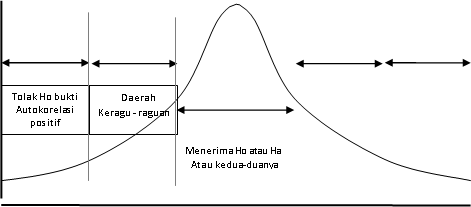 0	dL	du	2	4-du	4-dL	4Gambar 3.1Sumber : Metodologi Penelitian (Imam Ghozali, 2018)Ketentuan sebagai berikut:Bila nilai DW terletak antara batas upper bound (du) dan (4 – du), maka koefisien autokorelasi sama dengan nol dan berarti tidak ada autokorelasi.Bila nilai DW lebih rendah dari batas bawah atau lower bound (dl), maka koefisien lebih besar daripada nol berarti ada autokorelasi positif.Bila nilai DW lebih besar dari batas bawah atau lower bound (4– dl), maka koefisien autokorelasi lebih kecil daripada nol dan berarti atau autokorelasi negatif.Bila nilai DW terletak diantara batas atas (du) dan batas bawah (dl) atau DW terletak antara (4 – du) dan (4 – dl), maka hasilnya tidak dapat disimpulkan.Uji HeteroskedastisitasUji keteroskedastisitas bertujuan menguji apakah dalam model regresiterjadi ketikdasamaan variance dari residual satu pengamatan ke pengamatanyang lain. Jika variance dari residual satu pengamatan ke pengamatan lain tetap, maka disebut Homoskedastisitas dan jika berbeda disebut Heteroskedastisitas. Model regresi yang baik adalah yang Homoskedastisitas atau tidak terjadi Heteroskedastisitas. Kebanyakan data crossection mengandung situasi heteroskedastisitas karena data ini menghimpun data yang mewakili berbagai ukuran (kecil, sedang dan besar) (Ghozali, 2018).Adapun beberapa cara untuk mendeteksi ada atau tidaknya heteroskedastisitas :Analisis statistic (Uji Sperman’s Rho)Dalam mendeteksi ada atau tidak terjadinya heteroskedasitas menggunakan analisis statistic dengan Sperman’s Rho:Jika angka unstandardized residual kurang dari 0,05 maka terjadi heteroskedasitas.Jika angka unstandardized residual lebih dari dari 0,05 maka tidak terjadi heteroskedasitas.Melihat grafik plot antara nilai prediksi variabel terikat (dependen)yaitu ZPRED dengan SRESID. Deteksi ada tidaknya heteroskedastisitas dapatdilakukan dengan melihat ada tidaknya pola tertentu pada grafik scatterplot antara SRESID dan ZPRED dimana sumbu Y adalah Y yangtelah diprediksi, dan sumbu X adalah residual (Y prediksi – Y sesungguhnya) yang telah distudentized.Dasar analisis :Jika ada pola tertentu, seperti titik – titik yang ada membentuk pola tertentu yang teratur (bergelombang, melebar kemudian menyempit), maka mengindikasikan telah terjadi heteroskedastisitas.Jika tidak ada pola yang jelas, serta titik – titik menyebar di atas dandibawah angka 0 pada sumbuh Y, maka tidak terjadi heteroskedastisitas.Uji Kelayakan ModelKoefisien Determinasi (R2)Koefisien determinasi pada intinya mengukur seberapa jauh kemampuan model dalam menerangkan variasi variabel dependen. Nilai koefisien determinasi adalah antara nol dan satu. Nilai R2 yang kecil berarti kemampuan variabel-variabel independent dalam menjelaskan variasi variabel dependen yang terbatas. Sedangkan R2 yang besar mendekati 1(satu) berarti variabel-variabel independen memberikan hamper semua informasi yang dibutuhkan untuk memprediksi variasi variabel dependen (Ghozali,2016:95)Dapat menggunakan rumus koefisien determinasi (R2) dengan cara mengkuadratkan nilai koefisien relasi (r) dengan yang telah dihitung.R2 = r2 X 100%Keterangan:R	: Koefisien determinasi r	: Koefisien korelasiAnalisis Regresi Linier BergandaAnalisa yang digunakan adalah Model Regresi Linier Berganda karena terdapat variabel independen dengan variabel dependen yang dalam hal ini adalah untuk mengukur besarnya hubungan atau pengaruh variabel independen terhadap variabel dependen. Dalam hal ini variabel independen meliputi Safety Culture, Safety Managemen System, Pemandu Lalu Lintas Penerbangan, sedangkan variabel dependennya adalah Keselamatan Penerbangan. Analisis regresi dalam penelitian ini dapat dijelaskan dalam persamaan regresi adalah sebagai berikut:Y = a + b1 X1 + b2 X2 + b3 X3+ µDimana       :Y	: Produktivitas Bongkar Muat: Bilangan konstan: koefisien regresi dari masing-masing variabel (b1, b2, b3)X1	: variabel independen yaitu Peranan Administrator PelabuhanX2	: variabel independen yaitu Lapangan PenumpukanX3	: variabel independen yaitu Peralatan Bongkar Muat b1	: Koefisien regresi Peranan Administrator Pelabuhan b2	: Koefisien regresi Lapangan Penumpukanb3	: koefisien regresi Peralatan Bongkar Muatµ	: Faktor lain yang tidak terdeteksiModel diatas menunjukkan bahwa variabel dependen (Y)dipengaruhi oleh tiga variabel independen (X1, X2, X3)Uji HipotesisUji Individual (Uji Statistik t)Uji t adalah penguian signifikan parsial atau individual yang digunakan untuk menganalisis apakah variabel independen secara individualmempengaruhi variabel dependen (Iqbal Hasan, 2013:160).Uji t, yaitu: t0 = 𝑏1 − 𝐵1𝑆𝑏1Prosedur statistiknya adalah sebagai berikut:Menentukan formulasi HipotesisH0 : Bi = B0 (tidak ada hubungan antara Xi dan Y) H1: Bi > B0 (ada hubungan positif antara Xi dan Y) H1 : Bi < B0 (ada hubungan negatif antara Xi dan Y)H1 : Bi ≠ B0 ( ada hubungan antara Xi dan Y)Menentukan taraf nyata (α) dan t tabelTaraf nyata yang digunakan 5% (0,05) untuk uji dua arah.Nilai t tabel memiliki derajat bebas (db) = n - 2-	Ta;n-2 = . . . atau ta/2;n-2 = . . .Menentukan kriteria pengujianUntuk H0: Tidak ada hubungan positif antara Xi danY H1 : Ada hubungan posisitif antara Xi dan YH0 diterima ( H1 ditolak) apabila t0 ≤ tα H0 ditolak (H1 diterima) apabila t0 ≤ tαUntuk H0:Tidak ada hubungan negatif antara Xi dan Y H1 : Ada hubungan negatif antara Xi dan YH0 diterima ( H1 ditolak) apabila t0 ≥ tα H0 ditolak (H1 diterima) apabila t0 < tα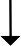 Untuk H0 : Tidak ada hubungan antara Xi dan Y H1 : Ada hubungan antara Xi dan YH0 diterima ( H1 ditolak) apabila -tα/2 ≤ t0 ≤ tα/2H0 ditolak (H1 diterima) apabila t0 > tα/2 atau t0 < -tα/2Diagram Alur PenelitianGambar 3.2 Diagram Alur Penelitian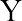 BAB 4HASIL DAN PEMBAHASANDeskripsi Obyek Penelitian	Sejarah PT. Pelabuhan Indonesia (Pelindo) Terminal Peti Kemas SemarangSejarah berdirinya Terminal Petikemas Semarang (TPKS) tidak lepas dari sejarah Pelabuhan Tanjung Emas. Bentuk pengelolaan pelabuhan telah mengalami beberapa kali perubahan, mulai dari Perusahaan Negara (PN) Pelabuhan tahun 1960, Badan Pengusahaan Pelabuhan (BPP) tahun 1969, dan Perum Pelabuhan tahun 1983.Berdasarkan pembagiannya, pelabuhan Semarang berada di bawah Perum Pelabuhan Indonesia III yang berkantor pusat di Surabaya. Pada periode ini dilaksanakan proyek pembangunan tahap I pelabuhan Semarang dan diresmikan oleh Presiden Soeharto pada tanggal 23 November 1985 yang kemudian diberi nama Pelabuhan Tanjung Emas. Bentuk pengelolaan pelabuhan mengalami perubahan terakhir kali pada tahun 1992 dengan pembagian yang masih sama. Yaitu PT. (Persero) Pelabuhan Indonesia I, II , III, dan IV .Awal kegiatan bongkar muat petikemas di pelabuhan Tanjung Emas dilakukan secara konvesional yaitu menjadi satu kesatuan bongkar muat barang umum (general cargo) yang berada di bawah kendali divisi usaha Terminal cabang pelabuhan Tanjung Emas, setelah selesainya pembangunan tahap II tahun 1997, penanganan petikemas memasuki tahap pelayanan terminal sendiri yang dikendalikan divisi Terminal Petikemas cabang Tanjung Emas ( divisi TPK ).Sebagai langkah antisipasi terhadap pertumbuhan angkutan petikemas di pelabuhan, yang secara nyata memerlukan pengelolaan yang lebih profesional, manajemen Pelabuhan Indonesia III melakukan pemekaran organisasi pelabuhan Tanjung Emas, menjadi 2 bagian yaitu pengelolaan terminal petikemas secara mandiri dibawah tanggung jawab General Manager Terminal Petikemas Semarang dan pengelolaan pelabuhan di bawah tanggung jawab General Manager46Pelabuhan Tanjung Emas.Terminal Petikemas Semarang (TPKS) berdiri berdasarkan Surat keputusan Direksi PT. Pelabuhan Indonesia III (Persero) Nomor: KEP.46/PP.1.08/P.III-2001 tanggal 29 Juni 2001 tentang pembentukan Terminal Petikemas Semarang terhitung sejak tanggal 21 Juli 2001 Terminal Petikemas Semarang merupakan cabang yang berdiri sendiri terpisah dari Pelabuhan Tanjung Emas Semarang. Sehingga semua urusan handling petikemas sepenuhnya dilakukan sendiri oleh manajemen Terminal Petikemas Semarang.Visi dan Misi PerusahaanVisiBerkomitmen memacu integrasi logistik dengan layanan jasa pelabuhan yang prima.MisiMenjamin penyediaan jasa pelayanan prima melampaui standar yang berlaku secara konsisten.Memacu kesinambungan daya saing industri nasional melalui biaya logistik yang kompetitif.Memenuhi harapan semua stakeholder melalui prinsip kesetaraan dan tata kelola perusahaan yang baik.Menjadikan SDM yang berkompeten, berkinerja handal, dan berpekerti luhur.Mendukung perolehan devisa negara dengan memperlancar arus perdagangan.Struktur OrganisasiGambar 4.1Struktur Organisasi PT. PELINDO TPKS Semarang Sumber : Peraturan Direksi PT.Pelindo Terminal Petikemasnomor : HK.01/28/1/2/PRGS/SDMN/PLTP-22tanggal : 28 Januari 2022Tugas dan Masing Masing BagianPada sebuah perusahaan, pembuatan struktur organisasi perusahaan bukan hanya sekedar menggambarkan deskripsi terhadap wewenang dan tugas karyawan dalam sebuah organisasi tapi juga memberikan gambaran yang jelas terhadap hal- hal berikut :Kejelasan Tanggung JawabStruktur organisasi memberikan gambaran secara jelas mengenai pertanggung jawaban kepada pimpinan yang memberikan kewenangan, karena selanjutnya pelaksanaan kewenangan tersebut harus dipertanggung jawabkan.Kejelasan KedudukanKedudukan dalam perusahaan, terlihat pada struktur organisasi yang sebenarnya mempermudah dalam melakukan koordinasi, karena keterkaitan penyelesaian pekerjaan terhadap suatu dipercayakan pada seseorang.Kejelasan TugasPenyelesaian terhadap uraian tugas pada perusahaan yang terlihat dalam struktur organisasi, sangat membantu pada pihak pimpinan untuk melakukan pengawasan dan pengendalian kinerja bawahan serta membuat konsentrasi terhadap pelaksanaan suatu pekerjaan karena uraiannya yang jelas. Jadi adapun tugas dan tanggung jawab masing- masing divisi PT. PELINDO (Persero) Terminal Petikemas Semarang, sebagai berikut :General Manager :Merencanakan, menetapkan, mengendalikan, membina, menganalisis dan mengevaluasi kegiatan implementasi kebijakan sistem manajemen Terminal, kebijakan dan memberikan usulan inovasi/perbaikan berkelanjutan di bidang operasional bongkar muat;Koordinasi dengan Kantor Pusat terkait proses kebijakan operasional dan penunjang Terminal;Menganalisis, ngonitoring, dan mengevaluasi kinerja operasional dan penunjang Terminal;Menjaga hubungan baik dengan pelanggan, pihak eksternal terkait;Melakukan business meeting secara berkala dengan pengguna jasa dan asosiasi;Menandatangani perjanjian, kontrak atau perikatan lainnya dengan pihak ketiga terkait dengan pengurusan Perusahaan sesuai dengan kewenangan yang ditetapkan Perusahaan.Merencanakan, mengendalikan, membina,menganalisis dan mengevaluasi pengelolaan fungsi penunjang operasi meliputi dan tidak terbatas pada bidang keuangan, SDM, umum, hukum, teknologi informasi, teknik, pemasaran, pelayanan pelanggan, sistem manajemen dan HSSE Terminal;Manager Perencanaan dan Pengendalian OperasiTugas pokok Manager Pengelolaan Operasi adalah menyelenggarakan tugas pengurusan Terminal di bidang pelayanan operasi peti kemas.Manager Pengelolaan Operasi dalam melaksanakan tugasnya, berwenang menjalankan fungsi membina, melaksanakan, mengendalikan, menganalisa dan mengevaluasi kegiatan operasional pelayanan peti kemas termasuk melakukan koordinasi dengan bidang pengendalian operasi dalam penyelesaian kendala operasional di Terminal Peti Kemas Semarang.Manager TeknikMembina, merencanakan, melaksanakan, mengendalikan, menganalisa dan mengevaluasi kegiatan penyiapan fasilitas terminal, pelaporan, administrasi yang berhubungan dengan realisasi pemakaian fasilitas Terminal Peti Kemas Semarang;b)Pemeliharaan bangunan, peralatan dan instalasi Terminal Petikemas serta bersama-sama dengan unit-unit kerja terkait.Membina, merencanakan, melaksanakan, mengendalikan, menganalisa dan mengevaluasi kegaitan penyiapan peralatan terminal, pelaporan, administrasi yang berhubungan dengan realisasi pemakaian peralatan Terminal Peti Kemas Semarang;Membina, merencanakan, melaksanakan, mengendalikan, menganalisa dan mengevaluasi kegaitan penyiapan automasi dan instalasi terminal, pelaporan, administrasi yang berhubungan dengan realisasi automasi & instalasi Terminal Peti Kemas Semarang;Membina, merencanakan, melaksanakan, mengendalikan, menganalisadan mengevaluasi kegiatan pengumpulan, pengolahan serta penyajian data dan informasi, sistem aplikasi kegiatan operasional, pemeliharaan sistem teknologi informasi, penyiapan software & hardware (perangkat komputer, CCTV dsb) serta memastikan pemberian layanan yang optimal kepada user (pemakai jaringan).Manager Sistem Manajemen, HSSE dan Bina PelangganMembina, melaksanakan, mengendalikan, menganalisa dan mengevaluasi kegiatan bina pelanggan di Terminal Peti Kemas Semarang.Membina, melaksanakan, mengendalikan, menganalisa dan mengevaluasi kegiatan penerapan sistem manajemen yang meliputi audit kesisteman, sistem manajemen mutu dan pelaporan Key Performance Indicator (KPI) & RKM unit, serta memastikan implementasi standar prosedur operasional (SPO);Membina, melaksanakan, mengendalikan, menganalisa dan mengevaluasi kegiatan HSSE beserta administrasinya, International Ship Port Security Code (ISPS Code), mengelola satuan pengamanan (satpam/ port security) di lingkungan Terminal Peti Kemas Semarang.Manager SDM dan KeuanganMembina, melaksanakan, mengendalikan, menganalisa dan mengevaluasi kegiatan SDM, umum, hukum, hubungan masyarakat dan pengelolaan dokumen Terminal Peti Kemas Semarang;Membina, merencanakan, melaksanakan, mengendalikan, menganalisa dan mengevaluasi kegiatan pengelolaan anggaran, akuntansi, pelaporan keuangan, pengelolaan keuangan, perpajakan dan virtual accountdi Terminal Peti Kemas Semarang;Membina, merencanakan, melaksanakan, mengendalikan, menganalisa dan mengevaluasi kegiatan pengelolaan risiko, penyusunan pelaporan manajemen risiko dan penyelesaian klaim asuransi.Gambaran Umum RespondenBerdasarkan hasil penelitian diperoleh data yang dapat memberikan informasi pada PT. Pelabuhan Indonesia TPKS Semarang . Berdasarkan kuesioner yang telah diisioleh responden diperoleh informasi data identitas responden. Penyajian data mengenai identitas responden di sini, yaitu untuk memberikan gambaran tentang keadaan data individu dari responden:Jumlah Responden Berdasarkan Unit KerjaIdentitas responden berdasarkan unit kerja pada penelitian dapat dijelaskan pada tabel 4.1 sebagai berikut :Tabel 4.1Unit Kerja RespondenUNIT KERJASumber : Data Primer yang diolah tahun 2022 (output SPSS Versi 25) Berdasarkan tabel 4.1 diatas dapat dijelaskan bahwa responden TenagaKerja Organik sebanyak 34 responden (45,3%) dan Tenaga Kerja Non Organik sebanyak 41 responden (54,7%). Sehingga dapat di simpulkan bahwa Tenaga Kerja Non Organik lebih banyak daripada Tenaga Kerja Organik dikarenakan mayoritas Tenaga kerja Organik bekerja di kantor Terminal Petikemas sedangkan yang mengisi kuesioner didominasi oleh responden yang bekerkja di lapangan yang kebanyakan adalah Tenaga Kerja Non Organik yaitu Tenaga Kerja Bongkar Muat (TKBM).Jumlah Responden Berdasarkan UsiaIdentitas responden berdasarkan usia pada penelitian dapat dijelaskan pada tabel 4.2 sebagai berikut :Tabel 4.2 Usia RespondenSumber : Data Primer yang diolah tahun 2022 (Output SPSS Versi 25)Berdasarkan tabel 4.2 diatas, dapat dijelaskan bahwa responden yang berusia 18-25 tahun sebesar 2 responden (2,7%) , usia 26-35 tahunsebesar 37 responden (49,3%), usia 36-45 tahun sebesar 28 responden(37,3%), usia 46-50 tahun sebesar 7 responden (9,3%) dan usia > 50 tahunsebesar 1 responden (1,3%).Jumlah Responden Berdasarkan PendidikanIdentitas responden berdasarkan pendidikan terakhir pada penelitian dapat dijelaskan pada tabel 4.3 sebagai berikut :Tabel 4.3 Pendidikan Terakhir RespondenPendidikan TerakhirSumber : Data Primer yang diolah tahun 2022 (Output SPSS Versi 25)Berdasarkan tabel 4.3 diatas, dapat dijelaskan bahwa responden dengan tingkat pendidikan terakhir yaitu SLTA sebesar 20 responden (26,7%), Diploma (D3) sebesar 38 responden (50,7%), Sarjana (S1) sebesar 12responden (16,0%) dan Pasca Sarjana sebesar 5 responden (6,7%). Sehingga dapat di simpulkan bahwa pendidikan Diploma III (D3) lebih banyak dikarenakan di kantor Terminal Petikemas Semarang lebih banyak membutuhkan keterampilan dan skill dari pendidikan Diploma III (D3).Jumlah Responden Berdasarkan Jenis KelaminIdentitas responden berdasarkan jenis kelamin pada penelitian dapat dijelaskan pada tabel 4. 4 sebagai berikut :Tabel 4.4Jenis Kelamin RespondenSumber : Data Primer yang diolah tahun 2022 (Output SPSS Versi 25) Berdasarkan Table 4.4 diatas dapat dijelaskan bahwa respondenPegawai yang bekerja di Terminal Peti Kemas yaitu Tenaga Organik (TO) dan Tenaga Non Organik (TNO) adalah Laki-Laki 65 responden (86,7%) dan Perempuan 10 responden (13,3%). Sehingga dapat disimpulkan bahwa jenis kelamin Laki-Laki lebih mendominasi Pekerja dalam Produktivitas Bongkar Muat di Terminal Petikemas Semarang dikarenakan Tenaga Kerja Bongkar Muat dan Pegawai lapangan di Terminal Petikemas Semarang adalah Laki – laki.Analisis DeskriptifAdministrator Pelabuhan (X1)Berdasarkan hasil jawaban dari 75 responden pegawai PT. Pelabuhan Indonesia (Persero) Semarang terminal peti kemas terdapat indikator dalam melakukan penelitian mengenai Administrator pelabuhan terhadap Produktivitas Bongkar Muat yang dapat dijelaskan pada tabel dibawah ini sebagai berikut :Kelengkapan Syarat – Ayarat AdministrasiPenyajian data dibawah ini bertujuan untuk mengetahui tanggapan responden pegawai PT. Pelabuhan Indonesia Semarang terminal peti kemas yang menggunakan alat bantu program SPSS V.25 yang diolah pada tahun 2022.Tabel 4.5Kelengkapan Syarat – Ayarat AdministrasiSumber : Data primer yang diolah tahun 2021 (output SPSS V.25)Pada tabel 4.5 diketahui bahwa untuk indikator Kelengkapan Syarat – Syarat Administrasi, responden yang menjawab tidak setuju sebanyak 0 responden (0%), yangmemilih sangat tidak setuju sebanyak 0 responden (0%), cukup setuju sebanyak 16 responden (21,3%), setuju sebanyak 36 responden (48,0%)dan sangat setuju sebanyak 23 responden (30,7%). Dapat disimpulkan bahwa jawaban dari sebagian besar responden Terminal Peti Kemas Semarang memberikan jawaban setuju sebanyak 48,0% terhadapindikator Kelengkapan Syarat – Syarat Administrasi yang mempengaruhi Produktivitas bongkar muat.Pemeriksaan BarangPenyajian data dibawah ini bertujuan untuk mengetahui tanggapan responden pegawai PT. Pelabuhan Indonesia Semarang terminal peti kemas yang menggunakan alat bantu program SPSS V.25 yang diolah pada tahun 2022Tabel 4.6 Pemeriksaan BarangSumber : Data primer yang diolah tahun 2022 (output SPSS V.25)Pada tabel 4.6 diketahui bahwa untuk indikator Pemeriksaan barang, responden yang menjawab tidak setuju sebanyak 0 responden (0%), yang memilih sangat tidak setuju sebanyak 0 responden (0%), cukup setuju sebanyak 13 responden (17,3%), setuju sebanyak 36 responden (48,0%)dan sangat setuju sebanyak 26 responden (34,7%). Dapat disimpulkan bahwa jawaban dari sebagian besar responden Terminal Peti Kemas Semarang memberikan jawaban setuju sebanyak 48,0% terhadap indikator Pemeriksaan Barang yang mempengaruhi Produktivitas bongkar muat.Pengawasan Bongkar MuatPenyajian data dibawah ini bertujuan untuk mengetahui tanggapan responden pegawai PT. Pelabuhan Indonesia Semarang terminal peti kemas yang menggunakan alat bantu program SPSS V.25 yang diolah pada tahun 2022.Tabel 4.7 Pengawasan Bongkar MuatSumber : Data primer yang diolah tahun 2022 (output SPSS V.25)Pada tabel 4.7 diketahui bahwa untuk indikator Pengawasan Bongkar Muat,responden yang menjawab tidak setuju sebanyak 0 responden (0%), yang memilih sangat tidak setuju sebanyak 0 responden (0%), cukup setuju sebanyak 32 responden (42,7%), setuju sebanyak 29 responden (38,7%)dan sangat setuju sebanyak 14 responden (18,7%). Dapat disimpulkan bahwa jawaban dari sebagian besar responden Terminal Peti Kemas Semarang memberikan jawaban cukup setuju sebanyak 42,7% terhadap indikator Pemeriksaan Bongkar Muat yang mempengaruhi Produktivitas bongkar muat.Lapangan Penumpukan (X2)Berdasarkan hasil jawaban dari 75 responden pegawai PT. Pelabuhan Indonesia Semarang terminal peti kemas terdapat indikator dalam melakukan penelitian mengenai Lapangan Penumpukkan terhadap Produktivitas Bongkar Muat yang dapat dijelaskan pada tabel dibawah ini sebagai berikut :Lamanya PenumpukkanPenyajian data dibawah ini bertujuan untuk mengetahui tanggapan responden pegawai PT. Pelabuhan Indonesia Semarang terminal peti kemas yang menggunakan alat bantu program SPSS V.25 yang diolah pada tahun 2022.Tabel 4.8 Lamanya PenumpukkanSumber : Data primer yang diolah tahun 2022 (output SPSS V.25)Pada tabel 4.8 diketahui bahwa untuk indikator lamanya penumpukkan, responden yang menjawab tidak setuju sebanyak 0 responden (0%), yang memilih sangat tidak setuju sebanyak 0 responden (0%), cukup setuju sebanyak 5 responden (6,7%), setuju sebanyak 36 responden (48,0%) dan sangat setuju sebanyak 34 responden (45,3%). Dapat disimpulkan bahwa jawaban dari sebagian besar responden Terminal Peti Kemas Seemarang memberikan jawaban setuju sebanyak 48% terhadap indikator Lamanya penumpukkan yang mempengaruhi Produktivitas bongkar muat.Luas Lapangan PenumpukanPenyajian data dibawah ini bertujuan untuk mengetahui tanggapan responden pegawai PT. Pelabuhan Indonesia Semarang terminal peti kemas yang menggunakan alat bantu program SPSS V.25 yang diolah pada tahun 2022.Tabel 4.9Luas Lapangan PenumpukanSumber : Data primer yang diolah tahun 2022 (output SPSS V.25)Pada tabel 4.9 diketahui bahwa untuk indikator luas lapangan penumpukkan, responden yang menjawab tidak setuju sebanyak 0 responden (0%), yang memilih sangat tidak setuju sebanyak 0 responden(0%), cukup setuju sebanyak 23 responden (30,7%), setuju sebanyak 38 responden (50,7%) dan sangat setuju sebanyak 14 responden (18,7%). Dapat disimpulkan bahwa jawaban dari sebagian besar responden Terminal Peti Kemas Semarang memberikan jawaban setuju sebanyak 50,7% terhadap indikator Luas Lapangan Penumpukkan yang mempengaruhi Produktivitas bongkar muat.Kapasitas Lapangan PenumpukanPenyajian data dibawah ini bertujuan untuk mengetahui tanggapan responden pegawai PT. Pelabuhan Indonesia Semarang terminal peti kemas yang menggunakan alat bantu program SPSS V.25 yang diolah pada tahun 2022.Tabel 4.10Kapasitas Lapangan PenumpukanSumber : Data primer yang diolah tahun 2022 (output SPSS V.25)Pada tabel 4.10 diketahui bahwa untuk indikator Kapasitas Lapangan Penumpukkan, responden yang menjawab tidak setuju sebanyak 0 responden (0%), yang memilih sangat tidak setuju sebanyak 0responden (0%), cukup setuju sebanyak 31 responden (41,3%), setuju sebanyak 30 responden (40,0%) dan sangat setuju sebanyak 14 responden(18,7%). Dapat disimpulkan bahwa jawaban dari sebagian besar responden Terminal Peti Kemas Semarang memberikan jawaban setuju sebanyak 41,3% terhadap indikator Kapasitas Lapangan Penumpukkan yang mempengaruhi Produktivitas bongkar muat.Peralatan Bongkar Muat (X3)Berdasarkan hasil jawaban dari 75 responden pegawai PT. Pelabuhan Indonesia (Persero) terminal peti kemas Semarang terdapat indikator dalam melakukan penelitian mengenai Peralatan Bongkar Muat terhadap Produktivitas Bongkar Muat yang dapat dijelaskan pada tabel dibawah ini sebagai berikut :Usia Alat Bongkar MuatPenyajian data dibawah ini bertujuan untuk mengetahui tanggapan responden pegawai PT. Pelabuhan Indonesia Semarang terminal peti kemas yang menggunakan alat bantu program SPSS V.25 yang diolah pada tahun2022.Tabel 4.11Usia Alat Bongkar MuatSumber : Data primer yang diolah tahun 2022 (output SPSS V.25)Pada tabel 4.11 diketahui bahwa untuk indikator Usia Alat Bongkar Muat, responden yang menjawab tidak setuju sebanyak 0 responden (0%), yangmemilih sangat tidak setuju sebanyak 0 responden (0%), cukup setuju sebanyak 2 responden (2,7%), setuju sebanyak 26 responden (34,7%) dan sangat setuju sebanyak 47 responden (62,7%). Dapat disimpulkan bahwa jawaban dari sebagian besar responden Terminal Peti Kemas Semarang memberikan jawaban sangat setuju sebanyak 62,7% terhadap indikator Usia Alat Bongkar Muat yang mempengaruhi Produktivitas bongkar muat.Ketersediaan Suku CadangPenyajian data dibawah ini bertujuan untuk mengetahui tanggapan responden pegawai PT. Pelabuhan Indonesia Semarang terminal peti kemas yang menggunakan alat bantu program SPSS V.25 yang diolah pada tahun 2022.Tabel 4.12 Ketersediaan Suku CadangSumber : Data primer yang diolah tahun 2022 (output SPSS V.25)Pada tabel 4.12 diketahui bahwa untuk indikator Ketersediaan Suku Cadang, responden yang menjawab tidak setuju sebanyak 0 responden (0%), yang memilih sangat tidak setuju sebanyak 0 responden(0%), cukup setuju sebanyak 7 responden (9,3%), setuju sebanyak 27 responden (36,0%) dan sangat setuju sebanyak 41 responden (54,7%). Dapat disimpulkan bahwa jawaban dari sebagian besar responden Terminal Peti Kemas Semarang memberikan jawaban sangat setuju sebanyak 54,7% terhadap indikator Ketersediaan Suku Cadang yang mempengaruhi Produktivitas bongkar muat.Perawatan Alat Bongkar MuatPenyajian data dibawah ini bertujuan untuk mengetahui tanggapan responden pegawai PT. Pelabuhan Indonesia Semarang terminal peti kemas yang menggunakan alat bantu program SPSS V.25 yang diolah pada tahun 2022.Tabel 4.13 Perawatan Alat Bongkar MuatSumber : Data primer yang diolah tahun 2022 (output SPSS V.25)Pada tabel 4.13 diketahui bahwa untuk indikator Perawatan Alat Bongkar Muat, responden yang menjawab tidak setuju sebanyak 0 responden (0%), yangmemilih sangat tidak setuju sebanyak 0 responden (0%), cukup setuju sebanyak 13 responden (17,3%), setuju sebanyak 34 responden (45,3%) dansangat setuju sebanyak 28 responden (37,3%). Dapat disimpulkan bahwa jawaban dari sebagian besar responden Terminal Peti Kemas Semarang memberikan jawaban setuju sebanyak 45,3% terhadap indikator Perawatan Alat Bongkar Muat yang mempengaruhi Produktivitas bongkar muat.Produktivitas Bongkar Muat (Y)Berdasarkan hasil jawaban dari 75 responden pegawai PT. Pelabuhan Indonesia (Persero) terminal peti kemas Semarang terdapat indikator dalam melakukan penelitian mengenai Peralatan Bongkar Muat terhadap Produktivitas Bongkar Muat yang dapat dijelaskan pada tabel dibawah ini sebagai berikut :Banyaknya KontainerPenyajian data dibawah ini bertujuan untuk mengetahui tanggapan responden pegawai PT. Pelabuhan Indonesia Semarang terminal peti kemas yang menggunakan alat bantu program SPSS V.25 yang diolah pada tahun 2022.Tabel 4.14 Banyaknya KontainerSumber : Data primer yang diolah tahun 2022 (output SPSS V.25)Pada tabel 4.14 diketahui bahwa untuk indikator Banyaknya Kontainer, responden yang menjawab tidak setuju sebanyak 0 responden (0%), yang memilih sangat tidak setuju sebanyak 0 responden (0%), cukup setuju sebanyak 5 responden (6,7%), setuju sebanyak 37 responden (49,3%) dan sangat setuju sebanyak 33 responden (44,0%). Dapat disimpulkan bahwa jawaban dari sebagian besar responden Terminal Peti Kemas Semarang memberikan jawaban setuju sebanyak 49,3% terhadap indikator Banyaknya Kontainer yang mempengaruhi Produktivitas bongkar muat.Waktu Proses Bongkar MuatPenyajian data dibawah ini bertujuan untuk mengetahui tanggapan responden pegawai PT. Pelabuhan Indonesia Semarang terminal peti kemas yang menggunakan alat bantu program SPSS V.25 yang diolah pada tahun 2022.Tabel 4.15Waktu Proses Bongkar MuatSumber : Data primer yang diolah tahun 2022 (output SPSS V.25)Pada tabel 4.15 diketahui bahwa untuk indikator Waktu Proses Bongkar Muat, responden yang menjawab tidak setuju sebanyak 0 responden (0%), yang memilih sangat tidak setuju sebanyak 0 responden (0%), cukup setuju sebanyak 22 responden (29,3%), setuju sebanyak 35 responden (46,7%)dan sangat setuju sebanyak 18 responden (24,0%). Dapat disimpulkan bahwa jawaban dari sebagian besar responden Terminal Peti Kemas Semarang memberikan jawaban setuju sebanyak 46,7% terhadap indikator waktu Proses Bongkar Muat yang mempengaruhi Produktivitas bongkar muat.Kualitas KerjaPenyajian data dibawah ini bertujuan untuk mengetahui tanggapan responden pegawai PT. Pelabuhan Indonesia Semarang terminal peti kemas yang menggunakan alat bantu program SPSS V.25 yang diolah pada tahun 2022.Tabel 4.16 Kualitas KerjaSumber : Data primer yang diolah tahun 2022 (output SPSS V.25)Pada tabel 4.19 diketahui bahwa untuk indikator Kualitas Kerja, responden yang menjawab tidak setuju sebanyak 0 responden (0%), yang memilih sangat tidak setuju sebanyak 0 responden (0%), cukup setuju sebanyak 15 responden (20%), setuju sebanyak 37 responden (49,3%) dan sangat setuju sebanyak 23 responden (30,7%). Dapat disimpulkan bahwa jawaban dari sebagian besar responden Terminal Peti Kemas Semarang memberikan jawaban setuju sebanyak 49,3% terhadap indikator kualiatas kerja yang mempengaruhi Produktivitas bongkar muat.Analisis KuantitatifUji Validitas dan Uji Reliabilitas1. Uji ValiditasUji Validitas merupakan pengujian yang menunjukan sejauh manaalat pengukur yang kita gunakan mampu mengukur apa yang kita ingin ukur dan bukan mengukur yang lain. Uji validitas digunakan untukmengukur sah atau valid tidaknya suatu kuesioner. Suatu kuesioner dikatakan valid jika pertanyaan pada kuesioner mampu untuk mengungkapkan sesuatu yang akan diukur oleh kuesioner tersebut (Ghozali, 2018:51). Uji Validitas menunjukkan sejauh mana suatu alat ukur itu valid atau sah. Syarat uji validitas dan cara mencari r tabel:Jika r hitung > r tabel maka item pertanyaan tersebut valid.Jika r hitung < r tabel maka item pertanyaan tersebut tidak valid. Dimana : df = n – 2 = 75 – 2 = 73Level of Signifikansi = 0.01 r tabel = 0.2957Tabel 4.17Hasil Pengujian ValiditasSumber : Data primer yang diolah tahun 2022 (output SPSS V.25)Berdasarkan tabel 4.17 menunjukkan bahwa semua indikator yangdi gunakan untuk mengukur variabel – variabel yang di gunakan dalam penelitian ini mempunyai koefisien korelasi yang lebih besar dari r table = 0,2957 ( nilai r table untuk df = (N-2), df = 75 – 2 = 73 ). Jadi semua indikator tersebut adalah valid.2. Uji ReliabilitasUji Reliabilitas sebenarnya adalah alat untuk mengukur suatu kuesioner yang merupakan indikator dari variabel atau konstruk. Suatu kuesioner dikatakan reliabel atau handal jika jawaban seseorang terhadappenyatataan adalah konsisten atau stabil dari waktu ke waktu (Imam Ghozali, 2018:45). Suatu kuesioner dikatakan reliabel jika nilai CronbachAlpha (α) > 0,7. Semakin dekat alpha cronbach’s dengan 1, semakin tinggi keandalan konsistensi internal. Uji reliabilitas ini diolah menggunakan software SPSS 25.0 for windows.Tabel 4.18Hasil Pengujian ReliabilitasSumber : Data primer yang diolah tahun 2022 (output SPSS V.25)Berdasarkan tabel 4.18 hasil pengujian reliabilitas diatas, dapat dijelaskan bahwa semua variabel penelitian mempunyai nilai Cronbach Alpha lebih besar dari 0,7 sehingga dapat disimpulkan semua konsep pengukur masing – masing variabel penelitian dari kuesioner adalah valid dan reliabel.Uji Asumsi KlasikUji NormalitasUji Normalitas bertujuan untuk menguji apakah data yang akan digunakan dalam model regresi variabel terikat dan variabel bebas, keduanyaterdistribusi normal atau tidak (Imam Ghozali, 2018). Model regresi yang baik adalah yang memiliki nilai residual yang terdistribusi secara normal. Untuk mendeteksi apakah data normal atau tidak dapat dilakukan dengan dua cara :Analisis grafik yaitu dengan cara melihat normal propability plot. Jika data residual normal maka garis yang menggambarkan data sesungguhnya akan berada disekitar garis diagonal dan mengikuti garis diagonalnya.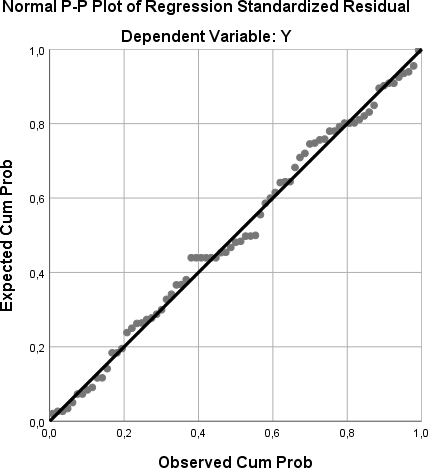 Gambar 4.2Grafik Uji Normalitas P-P PlotSumber : Data primer yang diolah tahun 2022 (output SPSS V.25)Dari gambar 4.2 diatas hasil uji normalitas P-P Plot of regression standardizer residual menunjukkan titik – titik berhimpit disekitar garis diagonal dan hal ini menunjukkan bahwa residual terdistribusi secara normal. Untuk melihat normal atau tidaknya dapat dilihat pada uji one sample kolmogorov smirnov dibawah ini :Analisis Statistik dengan uji One Sample Kolmogorov SmirnovTabel 4.19Hasil Pengujian Kolmogorov SmirnovOne-Sample Kolmogorov-Smirnov TestUnstandardized ResidualTest distribution is Normal.Calculated from data.Lilliefors Significance Correction.This is a lower bound of the true significance.Sumber : Data primer yang diolah tahun 2022 (output SPSS V.25)Dari hasil pengujian kolmogorov smirnov pada tabel 4.19 dapat dijelaskan bahwa nilai test statistic pada kolom unstandardized residual adalah 0,065 dengan nilai signifikansi pada Asymp. Sig. (2- tailed) adalah 0,200 > 0,05, hal ini menunjukkan bahwa datanya sudah terdistribusi secara normal.Uji MultikolonieritasUji Multikolonieritas bertujuan untuk menguji apakah model regresi ditemukan adanya korelasi antar variabel bebas (independen). Model regresi yang baik seharusnya tidak terjadi korelasi di antara variabel bebas (independen).Suatu variabel menunjukan gejala multikolinearitas bisa dilihat dari:Menganalisis matrik korelasi antar variabel bebas, jika ada korelasi yang cukup tinggi ( > 0,90 ) maka terjadi multikolinieritas. Hasil pengujian dengan menganalisis matrik korelasi antar variabel bebas dapat dilihatseperti berikut:Tabel 4.20Uji Multikolonieritas Menganalisis Matrik Korelasi Antar Variabel BebasCoefficient CorrelationsaDependent Variable: YSumber : Data primer yang diolah tahun 2022 (output SPSS V.25)Dari table matrik korelasi pada tabel 4.20 diatas didapat nilai koefisian korelasi antara variabel Administrator Pelabuhan (X1) dengan variabel Lapangan Penumpukan (X2) nilaikorelasinya adalah sebesar -0,604 , variabel Administrator pelabuhan (X1) dengan variabel Peralatan Bongkar Muat (X3) nilai korelasinya adalah sebesar -0,295 dan Lapangan Penumpukan (X2) dengan variabel Peralatan Bongkar Muat (X3) nilai korelasinya adalah sebesar-0,079. Sesuai ketentuan dari uji multikolonieritas dengan menggunakan matriks korelasi dapat dilihat semua variabel indepeden memiliki nilai korelasi dibawah 0,90. Maka dapat disimpulkan berdasarkan matriks korelasi tidak terjadi gejala multikononieritas.Uji Multikolinearitas betujuan untuk menguji apakah model regresi di temukan adanya korelasi antar variabel bebas. (Imam Ghozali, 2018).Hasil menganalisis nilai tolerance dan VIF dari model regresi dapat dilihat seperti berikut :Mempunyai nilai Tolerance diatas (>) 0,1Mempunyai nilai VIF di bawah (<) 10Adapun hasil dari uji multikolonieritas adalah sebagai berikut :Tabel 4.21Uji Multikolinieritas Melihat Nilai Tolerance dan VIFSumber : Data primer yang diolah tahun 2022 (output SPSS V.25)Dari hasil pengujian multikolonieritas pada tabel 4.21 diatas menunjukan bahwa setiap variabel bebas (Administrator Pelabuhan, Lapangan Penumpukan, Peralatan Bongkar Muat) tidak terjadi multikolonieritas, dikatakan tidak terjadimultikolonieritas karena variabel bebas mempunyai nilai tolerance (>) 0,1 dan nilai VIF (<) 10.Uji AutokorelasiUji Autokorelasi bertujuan menguji apakah dalam model regresi linear ada korelasi antara kesalahan pengganggu pada periode t dengan keselahan pengganggu pada periode t dengan kesalahan periode t-1sebelumnya, Model regresi yang baik adalah bebas autokorelasi, untuk mendeteksinya dapat menggunakan uji Durbin Watson.Tabel 4.22Hasil Pengujian Durbin WatsonModel SummarybPredictors: (Constant), X3, X2, X1Dependent Variable: YSumber : Data primer yang diolah tahun 2022 (output SPSS V.25)Dari hasil pengujian Durbin Watson pada tabel 4.22 diketahui hasil pengujian autokorelasi diperoleh nilai Durbin Watson sebesar 1,883. Berdasarkan tabel Durbin Watson jumlah sampel (n) = 75 dan jumlah variabel bebas (k) = 3 diperoleh nilai dL= 1,543 dan du= 1,709 Kesimpulan tidak ada indikator penyimpangan autokorelasi. Maka dari nilai DW = 1,979 , nilai 4-du= 2,291 dan 4-dL = 2,457 sehingga dapat disimpulkan bahwa tidak ada kecenderungan terjadi autokorelasi positif maupun negatif dalam persamaan regresi.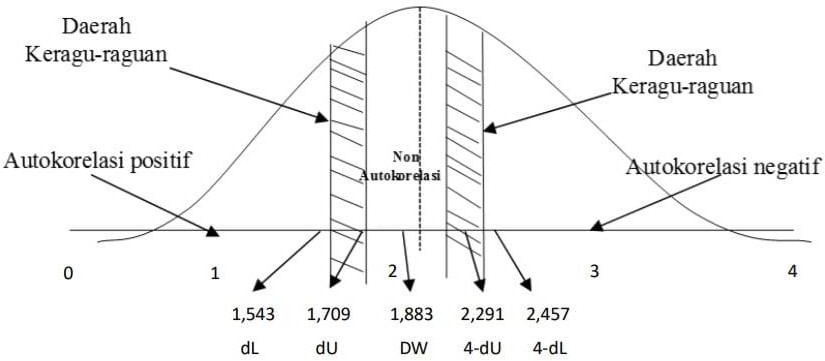 Gambar 4.3 Uji AutokorelasiSumber : Data primer yang diolah tahun 2022 (output SPSS V.25)Berdasarkan gambar 4.3 diatas, dapat dijelaskan bahwa dL (1,543) < DW (1,883) < 4-dL (2,457) artinya tidak terjadi kesalahan observasi korelasisatu sama lain atau tidak ada autokorelasi sehingga dapat digunakan analisis selanjutnya. Berdasarkan uji statistik Durbin Watson dapat disimpulkan model penelitian dapat diterima.Uji HeteroskedastisitasUji Heteroskedastisitas bertujuan untuk menguji apakah dalammodel regresi terjadi ketikdasamaan variance dari residual satu pengamatan ke pengamatan yang lain. Jika variance dari residual satu pengamatan ke pengamatan lain tetap, maka disebut Homoskedastisitas dan jika berbeda maka disebut Heteroskedastisitas. Model regresi yang baik adalah yang Homoskedastisitas atau tidak terjadi Heteroskedastisitas. (Ghozali, 2018:137).Ada beberapa cara untuk mendeteksi apakah ada heteroskedastisitas atau tidak adanya heteroskedastisitas yaitu dengan analisis grafik dan analisis statistik.Uji StatistikDalam mendeteksi ada atau tidak terjadinya heteroskedastisitas menggunakan analisis statistik dengan Sperman’s Rho.Dasar analisisnya. Menurut :Jika angka unstandardized residual kurang dari 0,05 maka terjadi heteroskedastisitasJika angka unstandardized residual lebih dari 0,05 maka tidak terjadi heteroskedastisitas.Tabel 4.23Hasil Pengujian Sperman’s RhoCorrelations**. Correlation is significant at the 0.01 level (2-tailed).Sumber : Data primer yang diolah tahun 2022 (output SPSS V.25)Dilihat dari tabel 4.23 bahwa output uji spearman’s rho diatas dapat diketahui korelasi variabel Administrator Pelabuhan (X1) dengan nilai signifikansi sebesar 0,817 , variabel Lapangan Penumpukan (X2) dengan nilai signifikansi sebesar 0,849 , dan variabel Peralatan Bongkar Muat (X3) dengan nilai signifikansi sebesar 0,982. Karenasignifikansi masing-masing variabel independen lebih dari 0,05 maka dapat disimpulkan bahwa pada model regresi tidak terjadi masalah heteroskedastisitasAnalisis Grafik (Scatter Plot)yaitu melihat grafik plot antara nilai prediksi variabel terikat (dependen) yaitu ZPRED dengan SRESID. Deteksi ada tidaknyaheteroskedastisitas dapat dilakukan dengan melihat ada tidaknya pola tertentu pada grafik scatter plot antara ZRESID dan ZPRED. Jika membentuk pola tertentu maka mengindikasikan terjadi heteroskedastisitas, namun jika tidak ada pola yang jelas, serta titik – titik menyebar di atas dan dibawah angka 0 pada sumbu Y maka tidak terjadi heteroskedastisitas. Dari hasil pengujian SPSS diperoleh hasil ZPRED – SRESID adalah sebagai berikut.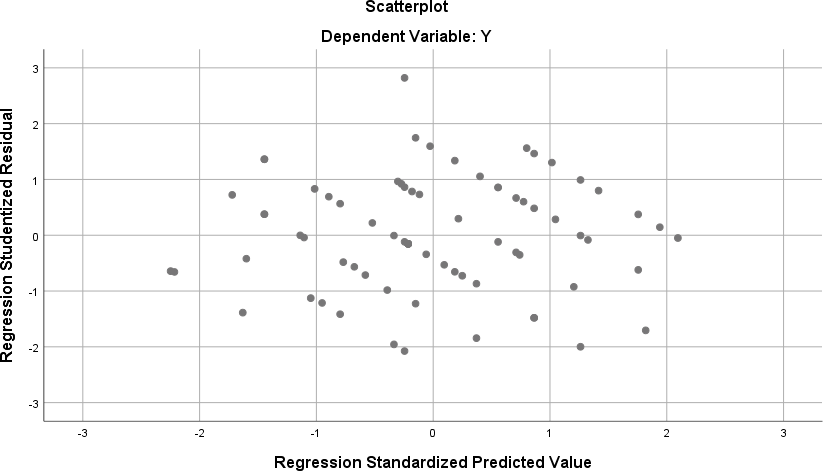 Gambar 4.4 ScatterplotSumber : Data primer yang diolah tahun 2022 (output SPSS V.25)Berdasarkan pada gambar 4.4 diatas, maka terlihat hasil pengujian heteroskedastisitas menunjukkan bahwa titik – titik pada scatterplot tidak membentuk pola yang jelas. Hal ini menjelaskan berarti bahwa model regresi tidak memiliki gejala adanya heteroskedastisitas.Uji Kelayakan ModelKoefisien Determinasi (R2)Menurut Imam Ghozali (2018:97) koefisien determinasi pada intinya mengukur seberapa jauh kemampuan model dalam menerangkan variasi variabel dependen. Nilai koefisien determinasi adalah antara nol dan satu. Nilai R2 yang kecil berarti kemampuan variabel-variabel independen dalammenjelaskan variasi variabel dependen amat terbatas. Nilai yang mendekati satu berarti variabel-variabel independen memberikan hampir semua informasi yang dibutuhkan untuk memprediksivariasi variabel dependenTabel 4.24Hasil Uji Koefisien DeterminasiModel SummarybPredictors: (Constant), X3, X2, X1Dependent Variable: YSumber : Data primer yang diolah tahun 2022 (output SPSS V.25)Hasil uji regresi diatas didapatkan angka koefisien determinasi (Adjusted R Square) sebesar 0,586. Hal ini berarti bahwa variabel Administrator Pelabuhan (X1) , Lapangan Penumpukan (X2) , dan Peralatan Bongkar Muat (X3) memiliki kontribusi sebesar 58,6% dalam mempengaruhi Produktivitas Bongkar Muat (Y). Sedangkan faktor- faktor lain yang berpengaruh terhadap Produktivitas Bongkar Muat (100%- 58,6%) = 41,4%. Jadi, sisanya sebesar 41,4% variabel lain yang tidak diajukan dalam penelitian ini.Analisis Regresi Liniear BergandaDigunakan untuk mengetahui adanya hubungan antara independen variabel X (Administrator Pelabuhan, Lapangan Penumpukan, dan Peralatan Bongkar Muat) terhadap variabel dependen Y (Produktivitas Bongkar Muat) Perhitungan statistik dalam analisis regresi linier berganda yang digunakan penelitian ini adalah dengan menggunakan bantuan program komputer SPSS for Windows versi 25. Hasil pengolahan data dengan menggunakan program SPSS selengkapnya ada pada lampiran dan selanjutnya diringkas sebagai berikut :Tabel 4.25Analisis Regresi Linear BergandaCoefficientsaa. Dependent Variable: YSumber : Data primer yang diolah tahun 2022 (output SPSS V.25)Berdasarkan hasil perhitungan pada tabel 4.24 diatas dengan menggunakan alat bantu SPSS 25.0 dapat diketahui bahwa persamaan regresi linier berganda adalah :Y = α + b1X1 + b2X2 + b3X3 + µY = 0,593 + 0,345X1 + 0,425X2 + 0,193X3 + µPersamaan regresi linear berganda tersebut di atas dapat dijelaskan sebagai berikut:Konstanta (α) sebesar 0,593 artinya apabila Administrator Pelabuhan, Lapangan Penumpukan, dan Peralatan Bongkar Muat tidak dilakukan perubahan maka variabel dependen Produktivitas Bongkar Muat mengalami kenaikan sebesar 0,593.Koefisien regresi variabel Administrator Pelabuhan sebesar 0,345 artinya jika variabel independen lain nilainya tetap dan variabel Administrator Pelabuhan (X1) ditingkatkan satu satuan, maka variabel Produktivitas Bongkar Muat mengalami kenaikan sebesar 0,345. Maksudnya adalah apabila kinerja kantor Administrator pelabuhan yaitu Kantor Kesyahbandaran dan Otoritas pelabuhan (KSOP) meningkat dalam menangani syarat – syarat administrasikapal dengan cepat , pemeriksaan barang dan pengawasan bongkar muat yang sesuai dan tepat waktu, maka akan meningkatkan produktivitas bongkar muat pada Terminal Petikemas.Koefisien regresi variabel Lapangan Penumpukan sebesar 0,425 artinya jika variabel independen lain nilainya tetap dan variabel Lapangan Penumpukan (X2) ditingkatkan satu satuan, maka variabel Produktivitas Bongkar Muat mengalami kenaikan sebesar 0,425. Maksudnya adalah apabila penanganan penumpukan kontainer pada terminal petikemas dilalukan cepat dalam pengambilan kontainer, luas lapangan penumpukan dan kapasitas lapangan penumpukan di tingkatkan maka akan meningkatkan produktivitas bongkar muat pada Terminal Petikemas.Koefisien regresi variabel Peralatan Bongkar Muat sebesar 0,193 artinya jika variabel independen lain nilainya tetap dan variabel Peralatan Bongkar Muat (X3) ditingkatkan satu satuan, maka variabel Produktivitas Bongkar Muat mengalami kenaikan sebesar 0,193. Maksudnya adalah apabila usia alat bongkar muat yang telah lama di perbarui, ketersediaan suku cadang alat dan penanganan perawatan alat bongkar muat di tingkatkan maka akan meningkatkan produktivitas bongkar muat pada Terminal Petikemas.µ adalah variabel diluar penelitian yang tidak diteliti.Uji Hipotesis1. Uji – t (Uji Parsial / Uji Individual)Uji t adalah pengujian signifikan parsial atau individual yang digunakan untuk menganalisis apakah variabel independen secara individual mempengaruhi variabel dependen (Iqbal Hasan, 2013:160).Langkah – langkah pengujian :Menentukan formulasi Ho dan HaHo: Tidak ada pengaruh yang positif dan signifikan antara Administrator Pelabuhan (X1), Lapangan penumpukan (X2) dan peralatan bongkar muat (X3) secara parsial (individu) terhadap produktivitas bongkarmuat (Y).Ha: Ada pengaruh positif dan signifikan antara Administrator Pelabuhan (X1), Lapangan penumpukan (X2) dan peralatan bongkar muat (X3) secara parsial (individu) terhadap produktivitas bongkar muat (Y).Penentuan taraf nyata (α) t-tabel (α = 0,05)Taraf nyata dari t tabel ditentukan dengan derajat bebas (db) = n-2 Sampel n = 75T tabel = n – 2Derajat bebas (db) = n-2 = 75-2 = 73 Jadi T0.05 ; 73 = 1.66600Menentukan Kriteria pengujian Ho = diterima apabila thitung < ttable Ha = diterima apabila thitung > ttableKesimpulanBila t hitung < t tabel maka Ho diterima (Ha ditolak) artinya Tidak ada pengaruh yang positif dan signifikan antara variable independen X (Administrator Pelabuhan,Lapangan Penumpukan, Peralatan Bongkar Muat) secara parsial (individual) terhadap variabel dependen Y (Produktivitas BongkarMuat)Bila t hitung > t tabel maka Ho ditolak (Ha diterima) artinya ada pengaruh positif dan signifikan antara variabel independen X (Administrator Pelabuhan,Lapangan Penumpukan, Peralatan Bongkar Muat) secara parsial (individual) terhadap variabel dependen Y (Produktivitas Bongkar Muat)Pengujian hipotesis secara parsial (individual) dapat dilihat pada tabel dibawah ini:Tabel 4.26 Hasil Uji TCoefficientsaa. Dependent Variable: YSumber : Data primer yang diolah tahun 2022 (output SPSS V.25)Dari hasil tabel 4.26 dapat dijelaskan sebagai berikut :Berdasarkan hasil perhitungan SPSS pada Hipotesis 1 yaitu diduga bahwa Administrator Pelabuuhan berpengaruh positif dan signifikan terhadap Produktivitas Bongkar Muat. Diperoleh angka t hitung sebesar 3,432 > t tabel 1,66600 dengan tingkat signifikansi diperoleh angka 0,001 < 0,05. Sehingga Administrator Pelabuuhan (X1) menghasilkan nilai yang positif dan signifikan terhadap Produktivitas Bongkar Muat (Y). H0 ditolak dan Hipotesis 1 diterima, karena t hitung > t tabel. Hasil ini sama dengan penelitian Bambang Suryantoro, dkk (2020) dan Anisyah, dkk (2015) yang menyatakan bahwa adanya hubungan positif dan signifikan antara Administrator Pelabuuhan dengan Produktivitas Bongkar Muat.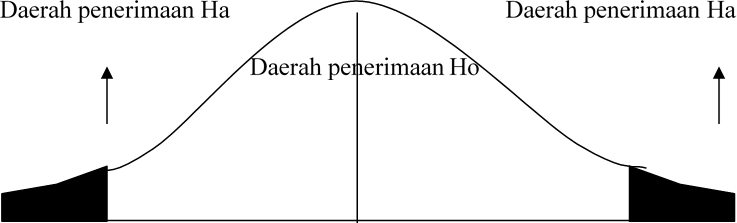 -1,66600	0	1,66600	3,432Gambar 4.5Kurva Uji t Variabel Administrator PelabuhanSumber : Data primer yang diolah tahun 2022 (output SPSS V.25)Berdasarkan hasil perhitungan SPSS pada Hipotesis 2 yaitu diduga bahwa Kinerja Operator Bongkar Muat (X2) berpengaruh positif dan signifikan terhadap Produktivitas Bongkar Muat. Diperoleh angka t hitung sebesar 3,993 > t tabel 1,66600 dengan tingkat signifikansi diperoleh angka 0,000 < 0,05. Sehingga Kinerja Operator Bongkar Muat (X2) menghasilkan nilai yang positif dan signifikan terhadap Produktivitas Bongkar Muat (Y). H0 ditolak dan Hipotesis 2 diterima, karena t hitung > t tabel. Hasil ini sama dengan penelitian Sumarzen Marzuki, dkk (2020) dan Haris, dkk (2017) yang menyatakan bahwa adanya hubungan positif dan signifikan antara Kinerja Operator Bongkar Muat dengan Produktivitas Bongkar Muat.-1,66600	0	1,66600	3,993Gambar 4.6Kurva Uji t Variabel Lapangan PenumpukanSumber : Data primer yang diolah tahun 2022 (output SPSS V.25)Berdasarkan hasil perhitungan SPSS pada Hipotesis 3 yaitu diduga bahwa Peralatan Bongkar Muat (X3) berpengaruh positif dan signifikan terhadap Produktivitas Bongkar Muat. Diperoleh angka t hitung sebesar 2,068 > t tabel 1,66600 dengan tingkat signifikansi diperoleh angka 0,042 < 0,05 Sehingga Peralatan Bongkar Muat (X3) menghasilkan nilai yang positif dan signifikan terhadap Produktivitas Bongkar Muat (Y). H0 ditolak dan Hipotesis 3 diterima, karena t hitung > t tabel. Hasil ini sama dengan penelitian Larsen Barasa, dkk (2018) dan Hendra Gunawan, dkk (2015) yang menyatakan bahwa adanya hubungan positif dan signifikan antara Peralatan Bongkar Muat dengan Produktivitas Bongkar Muat.-1,66600	0	1,66600	2,068Gambar 4.7Kurva Uji t Variabel Peralatan Bongkar MuatSumber : Data primer yang diolah tahun 2022 (output SPSS V.25)Rekap Jawaban Pertanyaan Terbuka RespondenDewa (2019) menyebut bahwa pertanyaan terbuka (Open-Ended Question) diperlukan untuk memperdalam pembahasan dan implikasi manajerial. Pemilihan subyek berdasarkan anggapan responden memiliki informasi yang relevan dengan studi ini. Langkah-langkah yang dilakukan adalah sebagai berikut :Mempersiapkan dokumen utama yang terdiri atas transkrip jawaban responden berdasarkan kuesioner.Melakukan pengkodean, yaitu memilih kode kata yang bermakna dan sesuai dengan tujuan penelitian.Melakukan pembahasan berdasarkan kesesuaian hasil analisis.Hasil jawaban dari 75 responden karyawan dan tenaga kerja bongkar muat terhadap pertanyaan terbuka dari setiap variable yang diajukan oleh peneliti dapat dijelaskan pada tabel sebagai berikut :Tabel 4.27Jawaban Responden Pertanyaan Terbuka setiap variabelSumber : Data primer yang diolah tahun 2022Berdasarkan tabel 4.27 diatas tingkat frekuensi tentang jawaban responden berkaitan dengan pertanyaan terbuka yang diajukan oleh peneliti kepada responden. Jawaban responden yang menyatakan bahwa mempercepat administrasi dokumen sebanyak 37 responden dengan tingkat frekuensi paling tinggi, fasilitas dilengkapi dan diperbaharui yaitu 16 frekuensi jawaban tertinggi kedua, dan lebih pro aktif turun ke lapangan memantau kegiatan bongkar muat yaitu 14 frekuensi jawaban tertinggi ke tiga. Dari tingkat frekuensi responden tersebut dapat dilihat bahwa untuk meningkatkan kinerja administrator pelabuhan dalam kegiatan bongkar muat yaitu mempercepat administrasi dokumen.Berdasarkan tabel 4.27 diatas tingkat frekuensi tentang jawaban responden berkaitan dengan pertanyaan terbuka yang diajukan oleh peneliti kepada responden. Jawaban responden yang menyatakan bahwa menambah container yard penumpukan sebanyak 22 responden dengan tingkat frekuensi paling tinggi, kerjasama tim tiap shift ditingkatkan 20 frekuensi jawaban tertinggi kedua, dan laju pengeluaran kontainer dipercepat 17 frekuensi jawaban tertinggi ke tiga. Dari tingkat frekuensi responden tersebut dapat dilihat bahwa perihal yang harus diperhatikan dalam lapangan penumpukan yaitu menambah container yard penumpukan.Berdasarkan tabel 4.27 diatas tingkat frekuensi tentang jawaban responden berkaitan dengan pertanyaan terbuka yang diajukan oleh penelitikepada responden. Jawaban responden yang menyatakan bahwa perawatan alat b/m harus rutin dilakukan setiap hari 18 responden dengan tingkat frekuensi paling tinggi, peremajaan alat bongkar muat 15 frekuensi jawaban tertinggi kedua, dan menambah prasarana 14 frekuensi jawaban tertinggi ke tiga. Dari tingkat frekuensi responden tersebut dapat dilihat bahwa perihal yang harus diperhatikan dalam peralatan bongkar muat yaitu perawatan alat b/m harus rutin dilakukan setiap hari.Berdasarkan tabel 4.27 diatas tingkat frekuensi tentang jawaban responden berkaitan dengan pertanyaan terbuka yang diajukan oleh peneliti kepada responden. Jawaban responden yang menyatakan bahwa menambah fasilitas dermaga dan alat bongkar muat untuk meminimalkan daftar tunggu kapal 19 responden dengan tingkat frekuensi paling tinggi, pelayanan dengan sebaik2nya untuk konsunmen 16 frekuensi jawaban tertinggi kedua, dan menambah tenaga kerja 14 frekuensi jawaban tertinggi ke tiga. Dari tingkat frekuensi responden tersebut dapat dilihat bahwa faktor yang paling berpengaruh terhadap produktivitas bongkar muat yaitu menambah fasilitas dermaga dan alat bongkar muat untuk meminimalkan daftar tunggu kapal.BAB 5 PENUTUPKesimpulan dan SaranKesimpulanBerdasarkan hasil penelitian dan pengelolahan data yang diperoleh dari penyebaran kuisioner mengenai variabel Administrator Pelabuhan ,Lapangan Penumpukkan, dan Peralatan Bongkar Muat terhadap Produktivitas Bongkar Muat pada PT. Pelabuhan Indonesia Terminal Peti Kemas Semarang didapatkan Hasil pengujian statistik dengan persamaan regresi linier berganda bahwa secara parsial variabel X1,X2,X3 mempunyai pengaruh positif dan signifikan, yang mana dalam pengolahan datanya menggunakan program SPSS V.25 dan di peroleh kesimpulan sebagai berikut :Administrator pelabuhanHasil pengujian statistik dengan persamaan regresi linear berganda diperoleh bahwa secara parsial variabel Administrator Pelabuhan berpengaruh positif dan signifikan terhadap Produktivitas Bongkar Muat di Terminal Petikemas Semarang. Hal ini ditunjukkan oleh hasil analisis regresi linear berganda diketahui koefisien Administrator Pelabuhan (X1) sebesar 0,345 dengan nilai signifikansi 0,101, lalu pada uji t hitung menghasilkan 3,432 sedangkan nilai t tabel sebesar 1,66600 dan memiliki nilai signifikansi sebesar 0,001 nilai tersebut lebih kecil dari 0,05. Hal ini menunjukkan bahwa variabel Administrator Pelabuhan yang terdiri dari kelengkapan syarat-syarat administrasi, pemeriksaan barang, dan pengawasan bongkar muat berpengaruh positif dan signifikan terhadap produktivitas bongkar muat di pelabuhan peti kemas Semarang.Lapangan PenumpukkanHasil pengujian statistik dengan persamaan regresi linear berganda diperoleh bahwa secara parsial variabel Lapangan Penumpukkan berpengaruh positif dan signifikan terhadap Produktivitas Bongkar Muat di Terminal Petikemas Semarang. Hal ini ditunjukkan oleh hasil analisis87regresi linear berganda diketahui koefisien Lapangan Penumpukkan (X2) sebesar 0,425 dengan nilai signifikansi 0,106, lalu pada uji t hitung menghasilkan 3,993 sedangkan nilai t tabel sebesar 1,66600 dan memiliki nilai signifikansi sebesar 0,000 nilai tersebut lebih kecil dari 0,05. Hal ini menunjukkan bahwa variabel Lapangan Penumpukkan yang terdiri dari lamanya penumpukkan, luas lapangan penumpukan, dan kapasitas lapangan penumpukan berpengaruh positif dan signifikan terhadap produktivitas bongkar muat di terminal peti kemas Semarang.Peralatan Bongkar MuatHasil pengujian statistik dengan persamaan regresi linear berganda diperoleh bahwa secara parsial variabel Peralatan bongkar muat berpengaruh positif dan signifikan terhadap Produktivitas Bongkar Muat di Terminal Petikemas Semarang. Hal ini ditunjukkan oleh hasil analisis regresi linear berganda diketahui koefisien Peralatan bongkar muat (X3) sebesar 0,193 dengan nilai signifikansi 0,094, lalu pada uji t hitung menghasilkan 2,068 sedangkan nilai t tabel sebesar 1,66600 dan memiliki nilai signifikansi sebesar 0,042 nilai tersebut lebih kecil dari 0,05. Hal ini menunjukkan bahwa variabel Peralatan bongkar muat yang terdiri dari usia alat bongkar muat, ketersediaan suku cadang alat, dan perawatan alat bongkar muat berpengaruh positif dan signifikan terhadap produktivitas bongkar muat di terminal peti kemas Semarang.SaranBerdasarkan kesimpulan di atas, maka penulis dapat memberikan saran- saran sebagai berikut :Administrasi pelabuhan sangat berpengaruh terhadap Produktivitas bongkar muat. Karena semakin baik pelayanan administrasi pelabuhan yang diberikan maka akan mempengaruhi produktivitas bongkar muat. Oleh karena itu, diharapkan Kantor Kesyahbandaran dan Otoritas Pelabuhan Kelas I Tanjung emas Semarang untuk meningkatkanpelayanan administrasi pelabuhan agar produktivitas bongkar muat pada Terminal petikemas Semarang bisa berjalan dengan baik dan lancar.Lapangan Penumpukkan akan sangat berpengaruh terhadap Produktivitas Bongkar Muat di Pelabuhan. Karena semakin efektiv lapangan penumpukkan maka akan meningkatkan Produktivitas Bongkar Muat. Oleh karena itu, diharapkan Terminal peti kemas Semarang untuk meningkatkan efektivitas dalam menangani peti kemas yaitu dengan meminimalkan Lamanya waktu penumpukkan peti kemas dengan mengelompokkan (marshalling) petikemas yang long stay (penumpukkan sudah lama) dengan petikemas yang hanya sebentar, agar lapangan bisa digunakan untuk container yang baru masuk, menjadikan luas lapangan penumpukkan sebagai ukuran seberapa efektivnya tingkat output dengan tujuan, menjadikan pelayanan pergerakan peti kemas yang baik agar bongkar muat berjalan sesuai dengan operation plan yang sudah ditetapkan secara baik dan kapasitas lapangan penumpukkan agar letak peti kemas teratur serta tersusun sesuai dengan rencana Bay plan di Control towerPeralatan Bongkar Muat akan sangat berpengaruh terhadap Produktivitas Bongkar Muat di Pelabuhan. Karena semakin baik kegunaan Peralatan Bongkar Muat maka akan meningkatkan Produktivitas Bongkar Muat. Oleh karena itu, diharapkan Terminal peti kemas Semarang untuk meningkatkan Peralatan Bongkar Muat dalam menangani peti kemas yaitu dengan selalu memperhatikan usia dari peralatan tersebut, jika semakin tua nya alat maka output yang dihasilkan berkurang, maka dari itu harus diadakan ketersediaan suku cadang, jika terjadi peralatan yang rusak maka proses bongkar muat tidak tertunda dikarenakan masih ada alat cadang yang baik, melakukan kegiatan perawatan dan pemeliharaan alat bongkar muat agar tidak ada waktu yang terbuang percuma saat proses bongkar muat, dan kekuatan tanah sangat mempengaruhi dalam kegiatan bongkar muat yang dimana rentan terjadi kerusakan Peralatan Bongkar Muat jika melewati dan beraktivitas dilapangan yang tidak rata/bergelombangsehingga menimbulkan bahaya untuk pekerjanya, maka dari itu harus selalu diperhatikan dan segera dibenahi.Untuk penelitian selanjutnya dapat menerangkan variabel- variabel lain diluar variabel yang diteliti dalam penelitian ini atau juga bisa digunakan untuk penelitian dengan metode yang lain agar menambah wawasan dan tercipta kebijakan dalam penelitian yang akan dilakukan berikutnya.Implikasi ManajerialBerdasarkan data primer yang diolah melalui aplikasi SPSS V.25 dengan model penelitian regresi linier berganda, dapat diperoleh implikasi manajerial sebagai berikut :Dari pengisian kuesioner Administrasi Pelabuhan (X1) pada urutan kedua dari tiga variabel yang memengaruhi Produktivitas Bongkar Muat dengan indikator kelengkapan syarat – syarat administrasi, pemeriksaan barang, dan pengawasan bongkar muat . Hal ini dibuktikan dengan koefisien regresi variabel Administrasi Pelabuhan (X1) yaitu sebesar 0,345 yang bertanda positif. Implikasi manajerial dari variabel ini adalah diharapkan kepada pihak Administrator Pelabuhan untuk mempercepat penanganan administrasi dokumen dengan cekatan , meningkatkan kordinasi dengan pihak pihak terkait supaya bisa dilakukan pemuatan atau pembongkarang barang secara cepat dan tepat waktu agar terciptanya kegiatan bongkar muat yang semakin produktiv pada Terminal petikemas Semarang.Dari pengisian kuesioner Lapangan Penumpukkan (X1) pada urutan pertama dari tiga variabel yang memengaruhi Produktivitas Bongkar Muat dengan indikator Lamanya Penumpukkan, Luas Lapangan Penumpukkan, Kapasitas Lapangan Penumpukan. Hal ini dibuktikan dengan koefisien regresi variabel Efektivitas Lapangan Penumpukkan (X1) yaitu sebesar 0,425 yang bertanda positif. Implikasi manajerial dari variabel ini adalah Terminal Peti Kemas harus lebih memperhatikan serta perbaikan lapangan yang tidak rata agar tidak terjadi kerusakan container atau kecelakaan dalam melakukan proses kegiatan bongkar muat dan operator yang berada dicontrol tower harus lebih rutin dalam memperhatikan marshallingcontainer (mengelompokkan petikemas) yang long stay (penumpukkan sudah lama) dilapangan khusus, agar bisa dipakai untuk container yang baru masuk dipelabuhan.Dari pengisian kuesioner Peralatan Bongkar Muat (X3) pada urutan ketiga dari tiga variabel yang memengaruhi Produktivitas Bongkar Muat dengan indikator Usia Alat bongkar muat, Ketersediaan Suku Cadang alat, dan Perawatan Alat bongkar muat. Hal ini dibuktikan dengan koefisien regresi variabel Peralatan Bongkar Muat (X3) yaitu sebesar 0,193 yang bertanda positif. Implikasi manajerial dari variabel ini adalah Terminal Peti Kemas Semarang harus lebih memperhatikan alat bongkar muat dikarenakan sebagai sarana utama penunjang untuk kegiatan bongkat muat peti kemas, jika ada peralatan bongkar muat yang rusak maka akan menghambat proses bongkar muat dan juga harus melakukan perawatan alat yang rutin serta menyediakan suku cadang dari peralatan bongkar muat tersebut.DAFTAR PUSTAKAAulia Nurhadini, dkk, 2018 “Optimasi Pelayanan Bongkar Muat Peti Kemas di Pelabuhan Dwikora Pontianak”. Jurusan Teknik Sipil, Universitas Tanjungpura, Pontianak.Amril, Jerry M Logahan, 2016 “Pengaruh Pelayanan Kapal, Peralatan Bongkar Muat, dan Operator Bongkat Muat Terhadap Kinerja Terminal Peti Kemas Di JICT Tanjung Priok”. Jurnal Manajemen Dan Bisnis ASMI Vol 02, No.1 , 2016Anisyah Kumala Devi, dkk, 2015 “Pengembangan Model Produktivitas Kegiatan Bongkar Muat Peti Kemas” Jurnal Sipil Vol.15, No.1, Maret 2015: 1-16Bambang Suryantoro, dkk, 2020 “Tenaga Kerja , Peralatan Bongkar Muat Lift on/off, dan Efektivitas Lapangan Penumpukkan Terhadap Produktivitas Bongkar Muat Peti Kemas”. Jurnal Baruna Horizon Vol. 3, No. 1, Juni 2020Brata Wuntara Umagapi, dkk, 2016. “Kualitas Pelayanan Dokumen dan Kecepatan Bongkar Muat General Cargo”. Sekolah Tinggi Manajemen Transportasi Trisakti.Denny J. Najoan, Deshalena Ayu Rachma Putri, 2016 “Produktivitas Bongkar Muat dan Waktu Sandar Kapal Pelabuhan Tanjung Emas” Institut Transportasi dan Logistik Trisakti.Djoko Wahono, 2015 “Terminal Peti Kemas Pada Pelabuhan Internasional Pantai Kijing di Kecamatan Sungai Kunyit Kabupaten Pontianak” Jurnal Online Mahasiswa Arsitektur Universitas Tanjungpura Vol. 3, No. 1, 2015.Ghozali, Imam. (2018). Aplikasi Analisis Multivariate dengan program SPSS. Edisi Kedelapan, Badan Penerbit Universitas Diponegoro. Semarang. 2013. Aplikasi Analisis Multivariate dengan Program IBM SPSS 25. Edisi 8.Haris, dkk, 2017 “Peranan Kinerja Operator Terhadap Kelancaran Kegiatan Bongkar Muat Perusahaan Freight Forwading” Jurnal Manajemen Bisnis Transportasi dan Logistik , Vol.3 No.3 Mei 2017.Hartati M. Pakpahan, 2019. “Evaluasi Kinerja Yard Occupancy Ratio (YOR) Pelabuhan Tenau, Kupang”. Prosiding Nasional Rekayasa Teknologi Industri dan Informasi XIV Tahun 2019 (ReTII) November 2019, pp. 449~456.Hendra Gunawan, Suhartono, 2008 “Analisis Faktor-Faktor Yang Berpengaruh Terhadap Produktivitas Bongkar Muat Kontainer Di Dermaga Berlian Surabaya (Studi Kasus PT. Pelayaran Meratus)”. Widya Teknik Vol.7, No.1, 2008 (79-89)Iqbal Hasan, Misbahuddin, 2014. “Analisis Data Penelitian Dengan Statistik”.Badan Penerbit PT. Bumi Aksara. Jakarta. Oktober 2014.Juli Prastyorini dan Seprianor, 2017 “Sistem Kerja Terusan dan Borongan Terhadap Produktivitas Kegiatan Bongkar Muat”. Sekolah |Tinggi Ilmu Administrasi dan Manajemen Kepelabuhanan (STIAMAK) Barunawati Surabaya.Larsen Barasa, dkk, 2018 “Pengaruh Penggunaan Peralatan Bongkar Muat terhadap Produktivitas Bongkar Muat di PT. Pelindo II Cabang Pontianak” METEOR STIP Marunda, Vol. 11, No. 2.Sachra Hangga Aliyu dan Suwandi Saputro, 2020. “Evaluasi Dwelling Time di Terminal Peti Kemas Pelabuhan Tanjung Emas Semarang” Jurnal Rekayasa Lingkungan Terbangun Berkelanjutan Vol. 01, No.01, September 2020: 13-20.Singgih Santoso. 2018. Menguasai SPSS Versi 25. PT. Elex Media Komputindo Kelompok Gramedia, Anggota IKAPI, Jakarta 2018.Sugiyono. 2016. “Metode Penelitian Kuantitatif, Kualitatif, dan R&D”.Alfabeta, Bandung.Sugiyono. 2017. Metode Penelitian Bisnis. Alfabeta. Bandung 2007. Sugiyono. (2017). “Variabel Penelitian”. Alfabeta. Bandung.Sujarweni, Wiratna V.2014.“Metode Penelitian”. Pustakabarupress. Yogyakarta.Sumarzen Marzuki dan Fransuskus Yanceanus Wair, 2020 “Kinerja Operator dan Kehandalan Alat HMC Terhadap Produktivitas Bongkar Muat Curah Kering” Majalah Ilmiah Bahari Jogja (MIBJ) Vol. 18 No. 1, Februari 2020 (23-36).Sumarzen Marzuki dan Ari Setiadi, 2017 “Jumlah Gang Kerja, Waktu, dan Cuaca Terhadap Produktivitas Bongkar Muat Kontainer” . Majalah Ilmiah Bahari Jogja (MIBJ)Undang-Undang No. 17 Tahun 2008. Transportasi Laut.Yusfita Chrisnawati dan Roy Bagas Wiyanto, 2016 “Pengaruh Idle Time Terhadap Produktivitas Bongkar Muat Pada PT. Mustika Alam Lestari”. Jurnal Logistik D III Transportasi UNJ, Volume IX No.1. April 2016LAMPIRAN 1 KUESIONER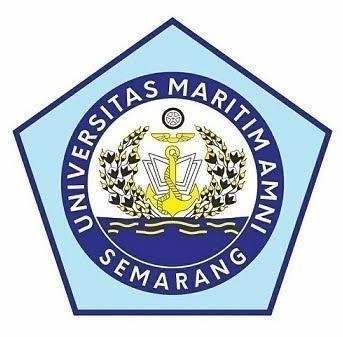 UNIVERSITAS MARITIM AMNI UNIMAR AMNISEMARANG 2022ANALISIS PENGARUH ADMINISTRATOR PELABUHAN,LAPANGAN PENUMPUKAN, DAN PERALATAN BONGKAR MUAT TERHADAP PRODUKTIVITAS BONGKAR MUAT(Studi Kasus pada Terminal Peti Kemas Pelabuhan Tanjung Emas Semarang)Identitas Responden :Petunjuk : Berilah tanda check list (√) pada jawaban yang anda anggap sesuai dengan keadaan anda saat ini.Nama	:Jenis Kelamin  Pria	  Wanita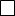 Usia anda saat ini  18 – 25 tahun	 36 – 45 tahun  26 – 35 tahun	 45 – 50 tahun  > 50 tahunPendidikan Terakhir  SLTA	 Sarjana (S1)  Diploma 3 (D3)	 Pasca SarjanaUnit KerjaPegawai OrganikTNO (Tenaga Non Organik)Keterangan :	SkorPETUNJUK PENGISIANPada daftar pertanyaan dibawah ini silahkan memilih salah satu jawaban yang sesuai dengan pendapat saudara, kemudian beri tanda check list (√) pada jawaban yang dipilih pada tiap-tiap pertanyaan yang telah disediakan. Dan Berilah jawaban pendapat anda pada pertanyaan terbuka dibawah tabel pernyataan tertutup yang disediakan. Kejujuran saudara sangat membantu dalam keberhasilan penelitian ini. Atas segala perhatian dan bantuannya saya ucapkan terima kasih.LAMPIRAN 2 TIME SCHEDULE(RENCANA PENYUSUNANPROPOSAL SKRIPSI DAN SKRIPSI)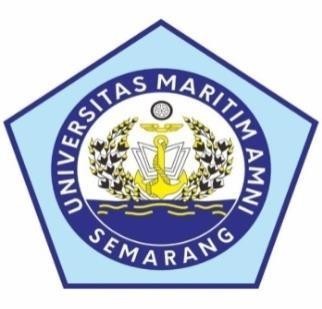 TIME SCHEDULE (RENCANA PENYUSUNAN PROPOSAL SKRIPSI DAN SKRIPSI)ANALISIS PENGARUH PENGARUH ADMINISTRATOR PELABUHAN, LAPANGAN PENUMPUKAN, DAN PERALATAN BONGKAR MUAT TERHADAP PRODUKTIVITAS BONGKAR MUAT PETI KEMAS(STUDI KASUS PADA TERMINAL PETI KEMAS TANJUNG EMAS SEMARANG)Keterangan:LAMPIRAN 3 TABEL TABULASI RESPONDENTABEL TABULASI RESPODENLAMPIRAN 4DATA TABULASI JAWABAN RESPONDEN PADA KUESIONERLAMPIRAN 5 DOKUMENTASI PENELITIANDOKUMENTASI PENELITIAN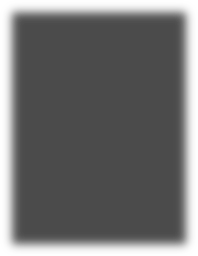 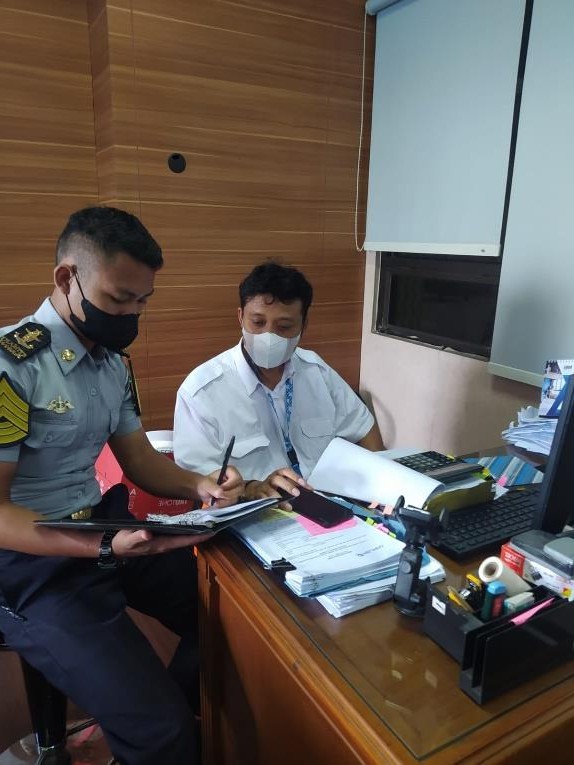 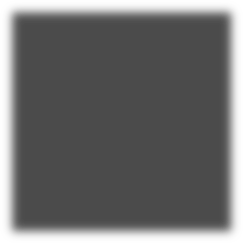 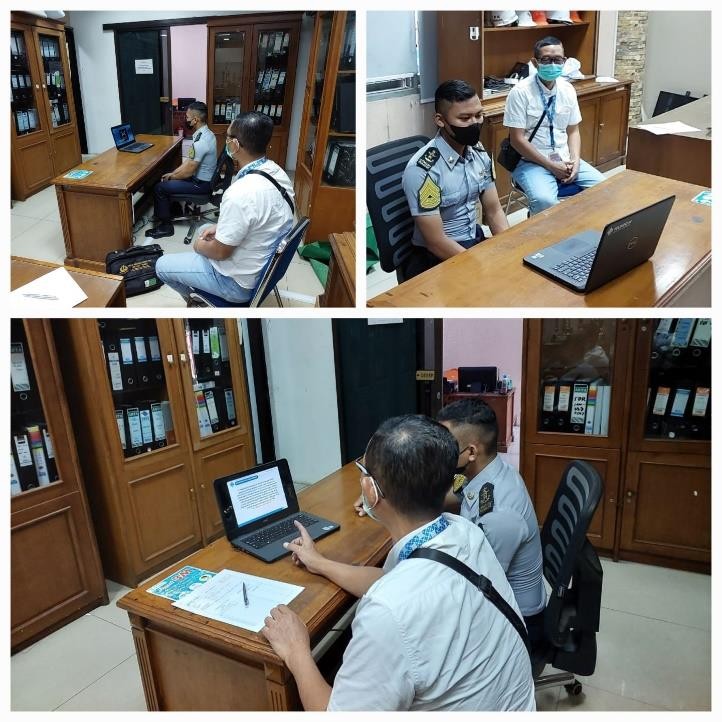 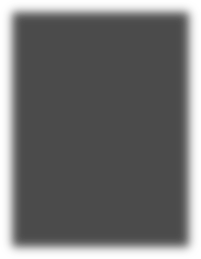 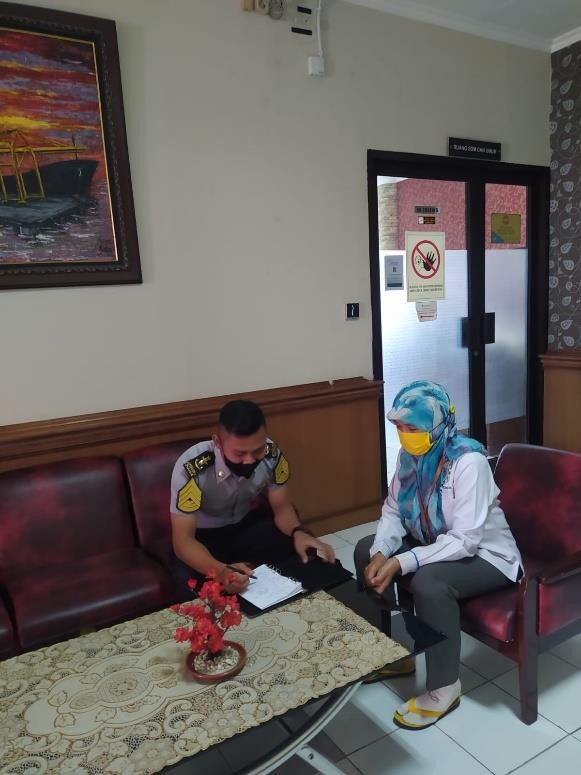 LAMPIRAN 6OUTPUT SPSSLAMPIRAN OUTPUT SPSSFrekuensi Identitas RespondenJenis KelaminPendidikan_TerakhirUNIT KERJAFrekuensi Jawaban Responden1. Karakteristik Individu (X1)Kepedulian      Sumber : Data primer yang diolah tahun 2021 (output SPSS V.25)KeberanianKonsentrasi2. Komunikasi (X2)Bijaksana dan Kesopanan        Sumber : Data primer yang diolah tahun 2022 (output SPSS V.25)Berbagi Informasi Komunikasi yang Baik3. Lingkungan Kerja (X3)Keamanan Lingkungan        Sumber : Data primer yang diolah tahun 2022 (output SPSS V.25)Alat Pelindung DiriKebersihan4. Kinerja Karyawan (Y)Mengerti Tugas PokoknyaPelaksanaan TugasTanggung JawabOutput SPSS Uji ValiditasHasil Pengujian Validitas          Sumber : Data primer yang diolah tahun 2022 (output SPSS V.25)Output SPSS Uji ReliabilitasHasil Pengujian Reliabilitas           Sumber : Data primer yang diolah tahun 2022 (output SPSS V.25)Output SPSS Uji Asumsi Klasik1. NormalitasGrafik Uji Normalitas P-P Plot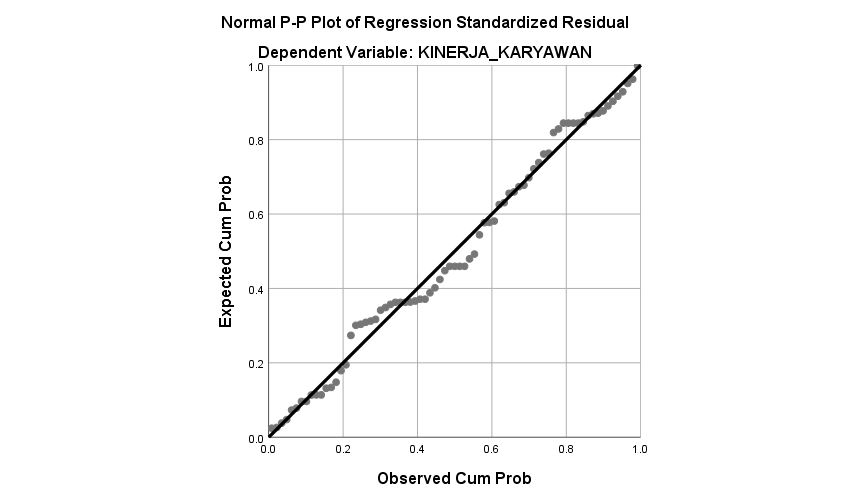 Hasil Pengujian Kolmogorov SmirnovSumber : Data primer yang diolah tahun 2022 (output SPSS V.25)2. MultikolonieritasUji Multikolonieritas Menganalisis Matrik Korelasi Antar Variabel BebasCoefficient CorrelationsaSumber : Data primer yang diolah tahun 2022 (output SPSS V.25)Uji Multikolinieritas Melihat Nilai Tolerance dan VIF3. AutokorelasiHasil Pengujian Durbin WatsonSumber : Data primer yang diolah tahun 2022 (output SPSS V.25)Uji Autokorelasi 0 	 1	2	 3 	  4	1,59922	1,7582	 1,944 	 2,2418  2,4078 		dl 	 du 	dw 	4-du 	4-dlSumber : Data primer yang diolah tahun 2022 (output SPSS V.25)4. Heteroskedastisitas                             Hasil Pengujian GletserSumber : Data primer yang diolah tahun 2022 (output SPSS V.25)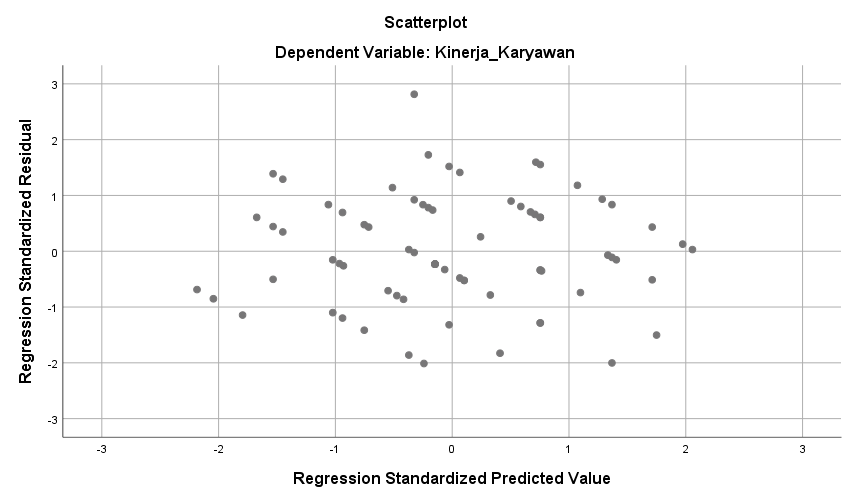 Hasil Uji Koefisien Determinasi (R2)         Sumber : Data primer yang diolah tahun 2022 (output SPSS V.25)Analisis Regresi Linear Berganda  Sumber : Data primer yang diolah tahun 2022 (output SPSS V.25)Hasil Uji TSumber : Data primer yang diolah tahun 2022 (output SPSS V.25)LAMPIRAN 7 TABEL R(KOEFISIEN KORELASI SEDERHANA) DF = 1-200Tabel r (Koefisien Korelasi sederhana) Df = 1-200Diproduksi : Junaidi http;/junaidichaniago.wordpress.comLAMPIRAN 8TABEL DURBIN WATSON(DW), α = 5%Direproduksi oleh:Junaidi (http://junaidichaniago.wordpress.com) dari sumber: http://www.standford.eduCatatan-Catatan Reproduksi dan Cara Membaca Tabel:Tabel DW ini direproduksi dengan merubah format tabel mengikuti format tabel DW yang umumnya dilampirkan pada buku-buku teks statistik/ekonometrik di Indonesia, agarlebih mudah dibaca dan diperbandingkanSimbol ‘k’ pada tabel menunjukkan banyaknya variabel bebas (penjelas), tidak termasuk variabel terikat.Simbol ‘n’ pada tabel menunjukkan banyaknya observasiTabel Durbin-Watson (DW), α = 5%Diproduksi oleh: Junaidi (http://junaidichaniago.wordpress.com). 2010	Page 1LAMPIRAN 9 TITIK PRESENTASEDISTRIBUSI T ( D.F = 1-200)Titik Presentase Distribusi t d.f = 1-200Diproduksi oleh : Junaidi http:/junaidichaniago.wordpress.comCatatan: Probabilita yang lebih kecil yang ditunjukkan pada judul tiap kolom adalah luas daerah dalam satu ujung, sedangkan probabilitas yang lebih besar adalah luas daerah dalam kedua ujungCatatan: Probabilita yang lebih kecil yang ditunjukkan pada judul tiap kolom adalah luas daerah dalam satu ujung, sedangkan probabilitas yang lebih besar adalah luas daerah dalam kedua ujungCatatan: Probabilita yang lebih kecil yang ditunjukkan pada judul tiap kolom adalah luas daerah dalam satu ujung, sedangkan probabilitas yang lebih besar adalah luas daerah dalam kedua ujungCatatan: Probabilita yang lebih kecil yang ditunjukkan pada judul tiap kolom adalah luas daerah dalam satu ujung, sedangkan probabilitas yang lebih besar adalah luas daerah dalam kedua ujungCatatan: Probabilita yang lebih kecil yang ditunjukkan pada judul tiap kolom adalah luas daerah dalam satu ujung, sedangkan probabilitas yang lebih besar adalah luas daerah dalam kedua ujungNoBulanJumlah Kapal1Januari1112Februari1103Maret92TotalTotal313Sumber PenelitianNuraini (2014), Jurnal Ilmiah, Vol. 14, No. 01, Tahun2014JudulPERANAN	ADPEL	DALAM	MENUNJANGKELANCARAN ANGKUTAN LAUTMetode Analisis DataMetode Kualitatif Deskriptif.Variabel Penelitian dan IndikatorVariabel yang diteliti adalah :1. Administrator Pelabuhan. Indikatornya adalah :Kelengkapan Syarat-Syarat Administrasi.Pemeriksaan Barang.Pengawasan Bongkar Muat.Hasil PenelitianBerdasarkan peraturan pemerintah dan surat keputusan Menteri maka tugas dari pada Kantor Administrator Pelabuhan Jambi bertanggung jawab terhadap pelaksanaan bongkar muat kapal, sesuai dengan prosedur dan birokasi yang ada.Pemeriksaan Barang yang dilakukan dalam pelakasaaan bongkar muat yang dilakukan oleh pihak Kantor Administrator Pelabuhan Jambi adalah melalui koordinasi secara interen maupun eksteren, pelaksanaan bongkar muat barang.Berbagai upaya kerja sama dalam koordinasi dengan instansi lain adalah melalui jalur komunikasi dan Pengawasan yang telah dilakukan, melalui rapat-rapat maupun pertemuan dan melalui bentuk kerja sama lain yang diharapkan dapat mendukung dalam suatukegiatan.Hubungandengan PenelitianVariabel Faktor peranan Administrator Pelabuhan dalampenelitian terdahulu sebagai rujukan untuk variabel Administrator Pelabuhan.JudulTenaga Kerja, Peralatan Bongkar Muat Liff On/Off,dan Efektivitas Lapangan Penumpukkan TerhadapProduktivitas Bongkar Muat Peti KemasSumber PenelitianBambang Suryantoro, Devita Wimpi Punama,Mudayat Haqi (2020), Jurnal Baruna Horizon Vol. 3,No.1, 1 Juni 2020Metode AnalisisAnalisis Regresi Linear BergandaVariabel PenelitianVariabel Independen :X1 : Lamanya PenumpukanX2 : Luas Lapangan PenumpukanX3 : Kapasitas Lapangan Penumpukan Variabel Dependen :Y : Produktivitas Bongkar MuatHasil PenelitianModel persamaan regresi yang dapat dituliskan dari hasil tersebut dalam bentuk persamaan regresi sebagai berikut :Y= -267,452 - 47, 707 X1 + 901,939 X2 + 266,514+ eNilai koefisien Tenaga Kerja X1 sebesar -47,707 menunjukkan setiap peningkatkan variabel Tenaga Kerja sebesar 1% maka Produktivitas Bongkar Muat Petikemas akan turun sebesar 47,707Nilai koefisien Peralatan Bongkar Muat Lift On/Off X2 sebesar 901,939 menunjukkan setiap peningkatkanvariabel Peralatan Bongkar Muat Lift On/Off 1% maka Produktivitas Bongkar Muat Petikemas akan naiksebesar 901,939Nilai koefisien Efektivitas Lapangan PenumpukanJudulPengaruh Penggunaan Peralatan Bongkar Muat terhadap Produkvifitas Bongkar Muat di PT. Pelindo II Cabang PontianakSumber PenelitianLarsen Barasa, April Gunawan Malau, Arif Hidayat,Lili Purnamasita (2018), METEOR STIP Marunda,Vol. 11, No. 2 Desember 2018Metode AnalisisAnalisis Regresi Linier SederhanaVariabel PenelitianVariabel Independen :X1 : Peralatan Bongkar MuatVariable Dependen :Y : Produktifitas Bongkar MuatHasil PenelitianPersamaan regresi hasil persamaan regresi nya :Y = -52,9 +0,052 Xdimana nilai b = 0,052(positif) artinya jika peralatan bongkar muat (x) dinaikkan 1 point maka diharapkan produktivitas bongkar muat (y) semakin baik naikmenjadi 0,052 pointHubungan dengan PenelitianPenelitian terdahulu dan penelitian sekarang mempunyai kesamaan yaitu adanya hubungan antara Peralatan Bongkar Muat terhadap ProduktivitasBongkar Muat.JudulJumlah Gang Kerja, Waktu, Dan Cuaca TerhadapProduktivitas Bongkar Muat KontainerSumberPenelitianSumarzen Marzuki, Ari Setiadi, 2017Metode AnalisisAnalisis Regresi Liner BergandaVariabel PenelitianVariabel Independen :X1 : Banyaknya KontainerX2 : Waktu Proses Bongkar MuatX3 : Kualitas Kerja Variable Dependen :Y : Produktivitas Bongkar MuatHasil Penelitiandiperoleh persamaan fungsi regresi linier berganda sebagai berikut:Y = 19,157 – 2,221X1 –3,635X2 +0,860 X3+ eNilai konstanta sebesar 19,157 menyatakan bahwa apabila variabel independen (jumlah gang kerja, waktu,dan cuaca) nilainya 0 atau konstan, maka produktivitas bongkar muat kontainer akan bernilai 19,157.Variabel jumlah gang kerja memiliki nilai koefisien sebesar -2,221 menunjukkan bahwa setiap kenaikan satu satuan jumlah gang kerja akan berdampak pada penurunan nilai produktivitas bongkar muat kontainer sebesar - 2,221 dengan asumsi variabel independen yang lainnya tetap.Variabel waktu memiliki nilai koefisien sebesar -3,635menunjukkan bahwa setiap kenaikan satu satuan waktuJudulPengaruh Idle Time Terhadap Produktivitas Bongkar Muat Pada PT. Mustika Alam LestariSumber PenelitianYusfita Chrisnawati, Roy Bagas Wiyanto, JurnalLogistik D III Transportasi UNJ, Volume IX No.1.April 2016Metode AnalisisAnalisis Koefisien KorelasiModel Persamaan RegresiVariabelPenelitianVariabel Independen :X1 : Idle TimeVariable Dependen :Y : Produktivitas Bongkar MuatHasil PenelitianDengan hasil koefisien korelasi (r) sebesar -0,86 berartiterdapat hubungan kuat dan negatif antara Idle Time dengan kinerja bongkar muat petikemas. Untuk mengetahui besarnya sumbangan faktor varibel X terhadap variabel Y dapat diketahui dengan menggunakan koefisien penentu (r2 ):r 2 = -0,86 x -0,86 = 0,74Persamaan Regresinya : Ŷ = 25,06 – 0,29XArti b = -0,29 adalah Idle Time naik 1% maka kinerjabongkar muat akan menurun 0,29 BCH. Arti a = 25,06 adalah bila tidak terdapat Idle Time(IdleTime = 0) maka kinerja bongkar muat sebesar 25,06BCHHubungan dengan PenelitianVariabel Y Produktivitas bongkar muat pada penelitianterdahulu diatas digunakan sebagai rujukan variabelProduktivitas Bongkar MuatJawabanNilaiSangat Setuju5Setuju4Cukup Setuju3Tidak Setuju2Sangat Tidak Setuju1USIAUSIAUSIAUSIAUSIAUSIAFrequencyFrequencyFrequencyPercentValid PercentCumulative PercentValid18-25 TAHUN22.72.72.7Valid26-35 TAHUN3749.349.352.0Valid36-45 TAHUN2837.337.389.3Valid46-50 TAHUN79.39.398.7Valid> 50 TAHUN11.31.3100.0ValidTotal75100.0100.0FrequencyFrequencyFrequencyPercentValid PercentCumulative PercentValidSTLA2026.726.726.7ValidDiploma III (D3)3850.750.777.3ValidSarjana I (S1)1216.016.093.3ValidPasca Sarjana56.76.7100.0ValidTotal75100.0100.0Jenis KelaminJenis KelaminJenis KelaminJenis KelaminJenis KelaminJenis KelaminFrequencyFrequencyFrequencyPercentValid PercentCumulativePercentValidLAKI-LAKI6586.786.786.7ValidPEREMPUAN1013.313.3100.0ValidTotal75100.0100.0X1.1X1.1X1.1X1.1X1.1X1.1FrequencyFrequencyFrequencyPercentValid PercentCumulative PercentValidSANGAT TIDAKSETUJU000ValidTIDAK SETUJU000ValidCUKUP SETUJU1621.321.321.3ValidSETUJU3648.048.069.3ValidSANGAT SETUJU2330.730.7100.0ValidTotal75100.0100.0X1.2X1.2X1.2X1.2X1.2X1.2FrequencyFrequencyFrequencyPercentValid PercentCumulative PercentValidSANGAT TIDAKSETUJU0000ValidTIDAK SETUJU0000ValidCUKUP SETUJU1317.317.317.3ValidSETUJU3648.048.065.3ValidSANGAT SETUJU2634.734.7100.0ValidTotal75100.0100.0X1.3X1.3X1.3X1.3X1.3X1.3FrequencyFrequencyFrequencyPercentValid PercentCumulative PercentValidSANGAT TIDAKSETUJU000ValidTIDAK SETUJU000ValidCUKUP SETUJU3242.742.742.7ValidSETUJU2938.738.781.3ValidSANGAT SETUJU1418.718.7100.0ValidTotal75100.0100.0X2.1X2.1X2.1X2.1X2.1X2.1FrequencyFrequencyFrequencyPercentValid PercentCumulative PercentValidSANGAT TIDAK SETUJU000ValidTIDAK SETUJU000ValidCUKUP SETUJU56.76.76.7ValidSETUJU3648.048.054.7ValidSANGAT SETUJU3445.345.3100.0ValidTotal75100.0100.0X1.2X1.2X1.2X1.2X1.2X1.2FrequencyFrequencyFrequencyPercentValid PercentCumulative PercentValidSANGAT TIDAK SETUJU000ValidTIDAK SETUJU000ValidCUKUP SETUJU2330.730.730.7ValidSETUJU3850.750.781.3ValidSANGAT SETUJU1418.718.7100.0ValidTotal75100.0100.0X2.3X2.3X2.3X2.3X2.3X2.3FrequencyFrequencyFrequencyPercentValid PercentCumulative PercentValidSANGAT TIDAK SETUJU000ValidTIDAK SETUJU000ValidCUKUP SETUJU3141.341.341.3ValidSETUJU3040.040.081.3ValidSANGAT SETUJU1418.718.7100.0ValidTotal75100.0100.0X3.1X3.1X3.1X3.1X3.1X3.1FrequencyFrequencyFrequencyPercentValid PercentCumulative PercentValidSANGAT TIDAK SETUJU000ValidTIDAK SETUJU000ValidCUKUP SETUJU22,72,72,7ValidSETUJU2634,734,737,3ValidSANGAT SETUJU4762,762,7100,0ValidTotal75100,0100,0Y2Y2Y2Y2Y2Y2FrequencyFrequencyFrequencyPercentValid PercentCumulativePercentValidSANGAT TIDAK SETUJU000ValidTIDAK SETUJU000ValidCUKUP SETUJU2229.329.329.3ValidSETUJU3546.746.776.0ValidSANGAT SETUJU1824.024.0100.0ValidTotal75100.0100.0NoVariabelIndikatorr Hitungr TabelKeterangan1Administrator Pelabuhan (X1)X1.1 X1.2 X1.30.7180.8120.7720.29570.29570.2957Valid Valid Valid2Lapangan Penumpukkan (X2)X2.1 X2.2 X2.30.7130.7490.7400.29570.29570.2957Valid Valid Valid3Peralatan Bongkar Muat (X3)X3.1 X3.2 X3.30.7540.8010.6860.29570.29570.2957Valid Valid Valid4Produktivitas Bongkar Muat (Y)Y1 Y2 Y30.7010.8310.8110.29570.29570.2957Valid Valid ValidNoVariabelCronbach AlphaStandar ReliabelKesimpulan1Administrator Pelabuhan (X1)0.8110.7Reliabel2Lapangan Penumpukkan (X2)0.7930.7Reliabel3Peralatan Bongkar Muat(X3)0.7970.7Reliabel4Produktivitas Bongkar Muat(Y)0.8190.7ReliabelModelPeralatan B/MLapangan PenumpukanAdministrator Pelabuhan1CorrelationsPeralatan B/M1,000-,079-,2951CorrelationsLapangan penumpukan-,0791,000-,6041CorrelationsAdministrator Pelabuhan-,295-,6041,0001CovariancesPeralatan B/M,009-,001-,0031CovariancesLapangan penumpukan-,001,011-,0061CovariancesAdministrator Pelabuhan-,003-,006,010VariabelPenelitianToleranceNilaiVIFKeteranganAdministrator Pelabuhan (X1)0,5161,865Tidak TerjadiMultikolonieritasLapangan Penumpukan (X2)0,5621,798Tidak Terjadi MultikolonieritasPeralatan Bongkar Muat (X3)0,8081,198Tidak Terjadi MultikolonieritasModelRR SquareAdjusted R SquareStd. Error of the EstimateDurbin-Watson1,776a,603,5861,037181,883Administrator PelabuhanAdministrator PelabuhanAdministrator PelabuhanAdministrator PelabuhanLapangan PenumpukanPeralatan B/MUnstandard ized ResidualSpearman's rhoAdministrator PelabuhanCorrelation Coefficient1,000,658**,457**,019Spearman's rhoAdministrator PelabuhanSig. (2-tailed).,000,000,871Spearman's rhoAdministrator PelabuhanN75757575Spearman's rhoLapangan PenumpukanCorrelation Coefficient,658**1,000,329**,022Spearman's rhoLapangan PenumpukanSig. (2-tailed),000.,004,849Spearman's rhoLapangan PenumpukanN75757575Spearman's rhoPeralatan B/MCorrelation Coefficient,457**,329**1,000-,003Spearman's rhoPeralatan B/MSig. (2-tailed),000,004.,982Spearman's rhoPeralatan B/MN75757575Spearman's rhoUnstandardize d ResidualCorrelation Coefficient,019,022-,0031,000Spearman's rhoUnstandardize d ResidualSig. (2-tailed),871,849,982.Spearman's rhoUnstandardize d ResidualN75757575ModelRR SquareAdjusted R SquareStd. Error of the Estimate1,776a,603,5861,03718Unstandardized CoefficientsUnstandardized CoefficientsUnstandardized CoefficientsUnstandardized CoefficientsStandardized CoefficientstSig.ModelBStd. ErrorBetatSig.1(Constant),5931,283,463,6451Administrator Pelabuhan,345,101,3573,432,0011Lapangan Penumpukan,425,106,3983,993,0001Peralatan B/M,193,094,1722,068,042Unstandardized CoefficientsUnstandardized CoefficientsUnstandardized CoefficientsUnstandardized CoefficientsStandardized CoefficientstSig.Collinearity StatisticsCollinearity StatisticsModelModelBStd. ErrorBetatSig.ToleranceVIF1(Constant),5931,283,463,6451Administrator Pelabuhan,345,101,3573,432,001,5161,9371Lapangan Penumpukan,425,106,3983,993,000,5621,7791Peralatan B/M,193,094,1722,068,042,8081,237VariabelJawaban RespondenSkorAdministrator Pelabuhan (X1)Mempercepat administrasi dokumen27Administrator Pelabuhan (X1)Ketepatan waktu clereance dokumen kapal10Administrator Pelabuhan (X1)Lebih pro aktif turun ke lapangan memantau kegiatan bongkr muat14Administrator Pelabuhan (X1)Tingkatkan koordinasi8Administrator Pelabuhan (X1)Fasilitas dilengkapi dan diperbaharui16Lapangan Penumpukan (X2)Kerjasama tim tiap shift ditingkatkan20Lapangan Penumpukan (X2)Menambah container yard penumpukan22Lapangan Penumpukan (X2)Laju pengeluaran kontainer dipercepat17Lapangan Penumpukan (X2)Pengambilan container oleh pemilik barang lebihcepat dikeluarkan9Lapangan Penumpukan (X2)Perencanaan penumpukkan lapangan hrs tertata dngbaik7Peralatan Bongkar Muat (X3)Peremajaan alat bongkar muat15Peralatan Bongkar Muat (X3)Perawatan alat b/m harus rutin dilakukan setiap hari18Peralatan Bongkar Muat (X3)Menambah prasarana14Peralatan Bongkar Muat (X3)Ketersediaan spare part sehingga kalau ada kerusakanbisa segera teratasi dan tidak mengganggu kelancaran aktivitas pekerjaan bongkar muat6Peralatan Bongkar Muat (X3)Maintanance secara berkala dan ketersediaan spare part yang penting dan vital13Peralatan Bongkar Muat (X3)untuk CC (container crane ) pengadaan CC yg twins (bisa untuk mengangkat 2 container 20" )9Produktivitas Bongkar Muat (Y)SDM tkbm harus benar² terlatih dlm bekerja10Produktivitas Bongkar Muat (Y)Pelayanan dengan sebaik2nya untuk konsunmen16Produktivitas Bongkar Muat (Y)Menambah fasilitas dermaga dan alat bongkar muatuntuk meminimalkan daftar tunggu kapal19Produktivitas Bongkar Muat (Y)Memperbaiki serta renovasi infrastruktur agar tidak terkena dampak banjir rob diarea dermaga. Dan,perbaikan jalan didalam area TPKS agar alat Head Truck yang bekerja dapat effisien9Produktivitas Bongkar Muat (Y)Peremajaan peralatan alat B/M yg baru7Produktivitas Bongkar Muat (Y)Menambah tenaga kerja14SS :Sangat Setuju=5S	:Setuju=4CS :Cukup Setuju=3TS :Tidak Setuju=2STS:Sangat Tidak Setuju=1NoPertanyaanSSSCSTSSTSPeranan Administrator Pelabuhan (X1)Peranan Administrator Pelabuhan (X1)Peranan Administrator Pelabuhan (X1)Peranan Administrator Pelabuhan (X1)Peranan Administrator Pelabuhan (X1)Peranan Administrator Pelabuhan (X1)Peranan Administrator Pelabuhan (X1)1.Kelengkapan syarat – syarat administrasi telah sesuai dengan ketentuan yang berlaku.2.Pemeriksaan barang telah sesuai dengan ketentuan yang berlaku.3.Pengawasan bongkar muat berjalan dengan lancar.NoPertanyaanSSSCSTSSTSLapangan Penumpukan (X2)Lapangan Penumpukan (X2)Lapangan Penumpukan (X2)Lapangan Penumpukan (X2)Lapangan Penumpukan (X2)Lapangan Penumpukan (X2)Lapangan Penumpukan (X2)1.Waktu Penumpukkan di LapanganPenumpukkan Pelabuhan TPKS Tanjung Emas Semarang lama.2.Luas Lapangan Penumpukkan di Pelabuhan TPKS Tanjung Emas Semarang sudah mampu menampung seluruh petikemas secara baik3.Kapasitas Lapangan Penumpukkan di Pelabuhan TPKS Tanjung Emas Semarang sudah memadai dalam melayani arus petikemas dalam waktu sekarang.NoPertanyaanSSSCSTSSTSPeralatan Bongkar Muat (X3)Peralatan Bongkar Muat (X3)Peralatan Bongkar Muat (X3)Peralatan Bongkar Muat (X3)Peralatan Bongkar Muat (X3)Peralatan Bongkar Muat (X3)Peralatan Bongkar Muat (X3)1.Alat yang di gunakan untuk bongkar muat di Pelabuhan TPKS Semarang usianya sudah lama.2.Ketersediaan Suku Cadang untuk alat bongkar muat sangat penting karena antisipasi jika terjadinya kerusakan alat akan menggunakan alat bongkar muat cadangan yang adasehingga proses bongkar muat tidak berhenti.3.Perawatan Alat Bongkar Muat di TPKS Semarang sudah baik dalam melakukan pemeliharaan dengan ketentuan yang berlaku.NoPertanyaanSSSCSTSSTSProduktivitas Bongkar Muat (Y)Produktivitas Bongkar Muat (Y)Produktivitas Bongkar Muat (Y)Produktivitas Bongkar Muat (Y)Produktivitas Bongkar Muat (Y)Produktivitas Bongkar Muat (Y)Produktivitas Bongkar Muat (Y)1.Jumlah Kontainer yang di bongkar maupun dimuat di TPKS Tanjung Emas Semarang meningkat2.Waktu Pelayanan kegiatan bongkar muat untuk TKBM sudah sesuai dengan pelaksanaan jam kerja operasional Pelabuhan(shift I, shift II, shift III)3.Kualitas kerja TKBM di Pelabuhan TPKS Semarang sudah baik melaksanakan kegiatan bongkar muat untuk waktu sekarang.NoKegiatanMaretMaretMaretMaretAprilAprilAprilAprilMeiMeiMeiMeiJuniJuniJuniJuniJuliJuliJuliJuliNoKegiatan123412341234123412341Pengumpulan Referensi2Penyusunan Proposal3Konsultasi Proposal4ACC Proposal5Seminar Proposal6Pengumpulan Data7Penyusunan Skripsi8Konsultasi Skripsi9ACC Skripsi10Ujian Skripsi1	:	Minggu Pertama3	:Minggu Ketiga2	:	Minggu Kedua4	:Minggu KeempNONAMA RESPONDENUNITKERJAUNITKERJAPENDIDIKAN TERAKHIRPENDIDIKAN TERAKHIRPENDIDIKAN TERAKHIRPENDIDIKAN TERAKHIRJENISKELAMINJENISKELAMINUSIAUSIAUSIAUSIAUSIANONAMA RESPONDENTOTNOSLTA/ SMAD 3S 1PASCA SARJANALAKI-LAKIPEREMPUAN18-2526-3536-4546-50>501Suratman---------2Ave Ryzki---------3Amin Sugiarto---------4Wawan Kristyono---------5Syafi’i---------6Sugeng Sutrisno---------7Candra Ary Prasetyo---------8Agus Sukarno---------9Citra Laksmono---------10Hendra Hermawan---------11Sandi Dwi Nugroho---------12Risky saputro p---------13Arif Maulana---------14Heru Bustomi---------15Dwi Wuryaningsih---------16Tatang kurniawan---------17Akbar Alamsyah---------18Joko Driyono---------19Andi agung---------20Fidi---------21Ubaydillah---------NONAMA RESPONDENUNITKERJAUNITKERJAPENDIDIKAN TERAKHIRPENDIDIKAN TERAKHIRPENDIDIKAN TERAKHIRPENDIDIKAN TERAKHIRJENISKELAMINJENISKELAMINUSIAUSIAUSIAUSIAUSIANONAMA RESPONDENTOTNOSLTA/ SMAD 3S 1PASCA SARJANALAKI-LAKIPEREMPUAN18-2526-3536-4546-50>5022Febri---------23Muhamad senen---------24Wahyu Aditya---------25Pancawati---------26Icha safitri---------27Yuvensius Vega---------28Eko prihadi---------29Mujianto---------30Mohamad slamet---------31Fery irawan---------32Untung prasetyo---------33Sujarwanto---------34Giyanto---------35Sriyono---------36Yuliono---------37Tri indarto---------38Agus wibowo---------39Aziz ponco prasetyo---------40Sugatmin---------41Erik estrada---------42Aditya dwi aryanto---------43Armin zahrian---------44Subakir---------45Sarwono---------NONAMA RESPONDENUNITKERJAUNITKERJAPENDIDIKAN TERAKHIRPENDIDIKAN TERAKHIRPENDIDIKAN TERAKHIRPENDIDIKAN TERAKHIRJENISKELAMINJENISKELAMINUSIAUSIAUSIAUSIAUSIANONAMA RESPONDENTOTNOSLTA/ SMAD 3S 1PASCA SARJANALAKI-LAKIPEREMPUAN18-2526-3536-4546-50>5046Margono---------47Bambang iryanto---------48Suparjo---------49Rikhwan---------50Benny setiawan---------51Susilo---------52Arif nasirudin---------53Sugeng pariyanto---------54Supiyan---------55Trubus---------56Pramono setyo budi---------57Abdul wachid---------58Fredy nur s---------59Ari setyabudi---------60Deni septianto---------61Gino---------62Winda Wulandari---------63Tamara Cahya Tri---------64Suripto---------65Joko satrio---------66Antok cahyo wiyono---------67Dewi kumala---------68Karsono---------69M.zaenun najib---------70widodo---------NONAMA RESPONDENUNITKERJAUNITKERJAPENDIDIKAN TERAKHIRPENDIDIKAN TERAKHIRPENDIDIKAN TERAKHIRPENDIDIKAN TERAKHIRJENISKELAMINJENISKELAMINUSIAUSIAUSIAUSIAUSIANONAMA RESPONDENTOTNOSLTA/ SMAD 3S 1PASCA SARJANALAKI-LAKIPEREMPUAN18-2526-3536-4546-50>5071Edi mulyono---------72Widodo---------73Latifah d---------74sudiarsih---------75Sri rejeki---------TABEL TABULASI JAWABAN RESPONDENTABEL TABULASI JAWABAN RESPONDENTABEL TABULASI JAWABAN RESPONDENTABEL TABULASI JAWABAN RESPONDENTABEL TABULASI JAWABAN RESPONDENTABEL TABULASI JAWABAN RESPONDENTABEL TABULASI JAWABAN RESPONDENTABEL TABULASI JAWABAN RESPONDENTABEL TABULASI JAWABAN RESPONDENTABEL TABULASI JAWABAN RESPONDENTABEL TABULASI JAWABAN RESPONDENTABEL TABULASI JAWABAN RESPONDENTABEL TABULASI JAWABAN RESPONDENTABEL TABULASI JAWABAN RESPONDENTABEL TABULASI JAWABAN RESPONDENTABEL TABULASI JAWABAN RESPONDENTABEL TABULASI JAWABAN RESPONDENKARAKTERISTIK INDIVIDUKARAKTERISTIK INDIVIDUKARAKTERISTIK INDIVIDUKOMUNIKASIKOMUNIKASIKOMUNIKASIKOMUNIKASILINGKUNGAN KERJALINGKUNGAN KERJALINGKUNGAN KERJAKINERJA KARYAWANKINERJA KARYAWANKINERJA KARYAWANX1.1X1.1X1.1X2.1X2.1X2.1X2.1X3X3X3YYYNOX1.1X1.2X1.3TOTALX2.1X2.2X2.3TOTALX3.1X3.2X3.3TOTALY1Y2Y3TOTAL1555155451455515555152554145551534310545143433105441354413544134444124441244412444125444124341145514444126345125341243512543127345125341243512543128433104431155414444129544134441245413445131045413544135541454413114551455515555154541312544134541355515435121354312433105431243512143339333944311333915444123341053311334101643310433104441243411175531355313555155551518454134441255414434111934310433104341143310TABULASITABULASITABULASITABULASITABULASITABULASITABULASITABULASITABULASITABULASITABULASITABULASITABULASITABULASITABULASITABULASITABULASIKARAKTERISTIK INDIVIDUKARAKTERISTIK INDIVIDUKARAKTERISTIK INDIVIDUKOMUNIKASIKOMUNIKASIKOMUNIKASIKOMUNIKASILINGKUNGAN KERJALINGKUNGAN KERJALINGKUNGAN KERJAKINERJA KARYAWANKINERJA KARYAWANKINERJA KARYAWANX1.1X1.1X1.1X2.1X2.1X2.1X2.1X3X3X3YYYNOX1.1X1.2X1.3TOTALX2.1X2.2X2.3TOTALX3.1X3.2X3.3TOTALY1Y2Y3TOTAL205441354413555155451421555155531355414534122254312533115541455515234341144412554144541324444124441244412444122555313443115551543512264431154312555155541427443114431143310434112845413444125451444412294441244412444124441230555155351355515555153144311443115451444412324441244412444124441233433105531355414544133455414545145541455414353339433105431244311365531355313553135451437544135441344513545143855515455145551545514395441345413444124551440445134451355515444124135412434115541443310423531153311553135331143543125451455414545144443310445134431143411TABULASITABULASITABULASITABULASITABULASITABULASITABULASITABULASITABULASITABULASITABULASITABULASITABULASITABULASITABULASITABULASITABULASIKARAKTERISTIK INDIVIDUKARAKTERISTIK INDIVIDUKARAKTERISTIK INDIVIDUKOMUNIKASIKOMUNIKASIKOMUNIKASIKOMUNIKASILINGKUNGAN KERJALINGKUNGAN KERJALINGKUNGAN KERJAKINERJA KARYAWANKINERJA KARYAWANKINERJA KARYAWANX1.1X1.1X1.1X2.1X2.1X2.1X2.1X3X3X3YYYNOX1.1X1.2X1.3TOTALX2.1X2.2X2.3TOTALX3.1X3.2X3.3TOTALY1Y2Y3TOTAL45555155441355414555154634310333933393339473441154413453125331148343103339445133339494541354413553135441350444124441254413444125144311433105441344412523339553135541453311533431044311454134331054443115431244513534125534411454134441245514564331043310444124441257455145451444412555155843310443115431243411594331054312555155441360555155351355414545146134310443115541443310623441144412544134331063454135441354514554146455313533115551554514654441244412554144441266454135541455515544136744412434115541445413TABULASITABULASITABULASITABULASITABULASITABULASITABULASITABULASITABULASITABULASITABULASITABULASITABULASITABULASITABULASITABULASITABULASIKARAKTERISTIK INDIVIDUKARAKTERISTIK INDIVIDUKARAKTERISTIK INDIVIDUKOMUNIKASIKOMUNIKASIKOMUNIKASIKOMUNIKASILINGKUNGAN KERJALINGKUNGAN KERJALINGKUNGAN KERJAKINERJA KARYAWANKINERJA KARYAWANKINERJA KARYAWANX1.1X1.1X1.1X2.1X2.1X2.1X2.1X3X3X3YYYNOX1.1X1.2X1.3TOTALX2.1X2.2X2.3TOTALX3.1X3.2X3.3TOTALY1Y2Y3TOTAL6834310433104441244311695541454312555155551570453123339555153441171444124441255515444127255515555155551555515734451354514435125441374433104331044412444127555515555154551455515FrequencyFrequencyFrequencyPercentValid PercentCumulative PercentValidLAKI-LAKI6586.786.786.7ValidPEREMPUAN1013.313.3100.0ValidTotal75100.0100.0FrequencyFrequencyFrequencyPercentValid PercentCumulative PercentValidSTLA2026.726.726.7ValidDiploma III (D3)3850.750.777.3ValidSarjana I (S1)1216.016.093.3ValidPasca Sarjana56.76.7100.0ValidTotal75100.0100.0FrequencyFrequencyFrequencyPercentValid PercentCumulative PercentValidTO3445.345.345.3ValidTNO4154.754.7100.0ValidTotal75100.0100.0USIAUSIAUSIAUSIAUSIAUSIAFrequencyFrequencyFrequencyPercentValid PercentCumulative PercentValid18-25 TAHUN22.72.72.7Valid26-35 TAHUN3749.349.352.0Valid36-45 TAHUN2837.337.389.3Valid46-50 TAHUN79.39.398.7Valid> 50 TAHUN11.31.3100.0ValidTotal75100.0100.0X1.1X1.1X1.1X1.1X1.1X1.1FrequencyFrequencyFrequencyPercentValid PercentCumulative PercentValidSANGAT TIDAK SETUJU0000ValidTIDAK SETUJU11,31,31,3ValidCUKUP SETUJU1418,718,720,0ValidSETUJU2432,032,052,0ValidSANGAT SETUJU3648,048,0100.0ValidTotal75100.0100.0X1.2X1.2X1.2X1.2X1.2X1.2FrequencyFrequencyFrequencyPercentValid PercentCumulative PercentValidSANGAT TIDAK SETUJU000ValidTIDAK SETUJU000ValidCUKUP SETUJU1013,313,313,3ValidSETUJU2938,738.752,0ValidSANGAT SETUJU3648,048,0100.0ValidTotal75100.0100.0X1.3X1.3X1.3X1.3X1.3X1.3FrequencyFrequencyFrequencyPercentValid PercentCumulative PercentValidSANGAT TIDAK SETUJU000ValidTIDAK SETUJU000ValidCUKUP SETUJU1824,024,024,0ValidSETUJU3040,040,064,0ValidSANGAT SETUJU2736,036,0100.0ValidTotal75100.0100.0X2.1X2.1X2.1X2.1X2.1X2.1FrequencyFrequencyFrequencyPercentValid PercentCumulative PercentValidSANGAT TIDAKSETUJU000ValidTIDAK SETUJU000ValidCUKUP SETUJU56.76.76.7ValidSETUJU3648.048.054.7ValidSANGAT SETUJU3445.345.3100.0ValidTotal75100.0100.0X2.2X2.2X2.2X2.2X2.2X2.2FrequencyFrequencyFrequencyPercentValid PercentCumulative PercentValidSANGAT TIDAK SETUJU000ValidTIDAK SETUJU000ValidCUKUP SETUJU2330.730.730.7ValidSETUJU3850.750.781.3ValidSANGAT SETUJU1418.718.7100.0ValidTotal75100.0100.0X2.3X2.3X2.3X2.3X2.3X2.3FrequencyFrequencyFrequencyPercentValid PercentCumulative PercentValidSANGAT TIDAK SETUJU000ValidTIDAK SETUJU000ValidCUKUP SETUJU3141,341,341,3ValidSETUJU3040,040,081,3ValidSANGAT SETUJU1418,718,7100.0ValidTotal75100.0100.0X3.1X3.1X3.1X3.1X3.1X3.1FrequencyFrequencyFrequencyPercentValid PercentCumulative PercentValidSANGAT TIDAKSETUJU000ValidTIDAK SETUJU000ValidCUKUP SETUJU1621,321,321,3ValidSETUJU3648,048,069,3ValidSANGAT SETUJU2634,734.7100.0ValidTotal75100.0100.0X3.2X3.2X3.2X3.2X3.2X3.2FrequencyFrequencyFrequencyPercentValid PercentCumulative PercentValidSANGAT TIDAKSETUJU000ValidTIDAK SETUJU000ValidCUKUP SETUJU1317,317,317,3ValidSETUJU3648,048,065,3ValidSANGAT SETUJU2634,734.7100.0ValidTotal75100.0100.0X3.3X3.3X3.3X3.3X3.3X3.3FrequencyFrequencyFrequencyPercentValid PercentCumulative PercentValidSANGAT TIDAKSETUJU000ValidTIDAK SETUJU000ValidCUKUP SETUJU3242,742,742,7ValidSETUJU2938,738,781,3ValidSANGAT SETUJU4154.754.7100.0ValidTotal75100.0100.0Y1Y1Y1Y1Y1Y1FrequencyFrequencyFrequencyPercentValid PercentCumulative PercentValidSANGAT TIDAK SETUJU000ValidTIDAK SETUJU000ValidCUKUP SETUJU56.76.76.7ValidSETUJU3749.349.356.0ValidSANGAT SETUJU3344.044.0100.0ValidTotal75100.0100.0Y2Y2Y2Y2Y2Y2FrequencyFrequencyFrequencyPercentValid PercentCumulative PercentValidSANGAT TIDAK SETUJU000ValidTIDAK SETUJU000ValidCUKUP SETUJU2229.329.329.3ValidSETUJU3546.746.776.0ValidSANGAT SETUJU1824.024.0100.0ValidTotal75100.0100.0Y3Y3Y3Y3Y3Y3FrequencyFrequencyFrequencyPercentValid PercentCumulative PercentValidSANGAT TIDAK SETUJU000ValidTIDAK SETUJU000ValidCUKUP SETUJU1520.020.020.0ValidSETUJU3749.349.369.3ValidSANGAT SETUJU2330.730.7100.0ValidTotal75100.0100.0NoVariabelIndikatorr Hitungr TabelKeterangan1Karakteristik Individu (X1)X1.1 X1.2 X1.30.8460.8810.9170.29570.29570.2957Valid Valid Valid2Komunikasi (X2)X2.1 X2.2 X2.30.7130.749   0.7400.29570.29570.2957Valid Valid Valid 3Lingkungan Kerja(X3)X3.1 X3.2 X3.30.7180.812   0.7720.29570.29570.2957Valid Valid Valid4Kinerja Karyawan(Y)Y1 Y2 Y30.7010.831   0.8110.29570.29570.2957Valid Valid ValidNoVariabelCronbach AlphaStandar ReliabelKesimpulan1Karakteristik Individu (X1)0.8710.7Reliabel2Komunikasi (X2)0.8070.7Reliabel3Lingkungan Kerja(X3)0.8080.7Reliabel4Kinerja Karyawan (Y)0.8140.7ReliabelOne-Sample Kolmogorov-Smirnov TestOne-Sample Kolmogorov-Smirnov TestOne-Sample Kolmogorov-Smirnov TestUnstandardized ResidualNN75Normal Parametersa,bMean.0000000Normal Parametersa,bStd. Deviation1.01318060Most Extreme DifferencesAbsolute.075Most Extreme DifferencesPositive.075Most Extreme DifferencesNegative-.070Test StatisticTest Statistic.075Asymp. Sig. (2-tailed)Asymp. Sig. (2-tailed).200c,da. Test distribution is Normal.a. Test distribution is Normal.a. Test distribution is Normal.b. Calculated from data.b. Calculated from data.b. Calculated from data.c. Lilliefors Significance Correction.c. Lilliefors Significance Correction.c. Lilliefors Significance Correction.d. This is a lower bound of the true significance.d. This is a lower bound of the true significance.d. This is a lower bound of the true significance.Coefficient CorrelationsaCoefficient CorrelationsaCoefficient CorrelationsaCoefficient CorrelationsaCoefficient CorrelationsaCoefficient CorrelationsaModelModelModelLINGKUNGAN_KERJAKARAKTERISTIK_INDIVIDUKOMUNIKASI1CorrelationsLINGKUNGAN_KERJA1.000.043-.6601CorrelationsKARAKTERISTIK_INDIVIDU.0431.000-.0311CorrelationsKOMUNIKASI-.660-.0311.0001CovariancesLINGKUNGAN_KERJA.009.000-.0071CovariancesKARAKTERISTIK_INDIVIDU.000.004.0001CovariancesKOMUNIKASI-.007.000.011a. Dependent Variable: KINERJA_KARYAWANa. Dependent Variable: KINERJA_KARYAWANa. Dependent Variable: KINERJA_KARYAWANa. Dependent Variable: KINERJA_KARYAWANa. Dependent Variable: KINERJA_KARYAWANa. Dependent Variable: KINERJA_KARYAWANCoefficientsaCoefficientsaCoefficientsaCoefficientsaCoefficientsaCoefficientsaCoefficientsaCoefficientsaCoefficientsaModelModelUnstandardized CoefficientsUnstandardized CoefficientsStandardized CoefficientsTSig.Collinearity StatisticsCollinearity StatisticsModelModelBStd. ErrorBetaTSig.ToleranceVIF1(Constant)3.8751.2743.041.0031KARAKTERISTIK_INDIVIDU.129.060.1622.164.034.9981.0021KOMUNIKASI.450.106.4214.246.000.5651.7701LINGKUNGAN_KERJA.398.096.4124.146.000.5651.771a. Dependent Variable: KINERJA_KARYAWANa. Dependent Variable: KINERJA_KARYAWANa. Dependent Variable: KINERJA_KARYAWANa. Dependent Variable: KINERJA_KARYAWANa. Dependent Variable: KINERJA_KARYAWANa. Dependent Variable: KINERJA_KARYAWANa. Dependent Variable: KINERJA_KARYAWANa. Dependent Variable: KINERJA_KARYAWANa. Dependent Variable: KINERJA_KARYAWANModel SummarybModel SummarybModel SummarybModel SummarybModel SummarybModel SummarybModelRR SquareAdjusted R SquareStd. Error of the EstimateDurbin-Watson1.778a.605.5881.0341.944a. Predictors: (Constant), LINGKUNGAN_KERJA, KARAKTERISTIK_INDIVIDU, KOMUNIKASIa. Predictors: (Constant), LINGKUNGAN_KERJA, KARAKTERISTIK_INDIVIDU, KOMUNIKASIa. Predictors: (Constant), LINGKUNGAN_KERJA, KARAKTERISTIK_INDIVIDU, KOMUNIKASIa. Predictors: (Constant), LINGKUNGAN_KERJA, KARAKTERISTIK_INDIVIDU, KOMUNIKASIa. Predictors: (Constant), LINGKUNGAN_KERJA, KARAKTERISTIK_INDIVIDU, KOMUNIKASIa. Predictors: (Constant), LINGKUNGAN_KERJA, KARAKTERISTIK_INDIVIDU, KOMUNIKASIb. Dependent Variable: KINERJA_KARYAWANb. Dependent Variable: KINERJA_KARYAWANb. Dependent Variable: KINERJA_KARYAWANb. Dependent Variable: KINERJA_KARYAWANb. Dependent Variable: KINERJA_KARYAWANb. Dependent Variable: KINERJA_KARYAWANCoefficientsaCoefficientsaCoefficientsaCoefficientsaCoefficientsaCoefficientsaCoefficientsaCoefficientsaCoefficientsaModelModelUnstandardized CoefficientsUnstandardized CoefficientsStandardized CoefficientsTSig.Collinearity StatisticsCollinearity StatisticsModelModelBStd. ErrorBetaTSig.ToleranceVIF1(Constant)1.615.7422.177.0331KARAKTERISTIK_INDIVIDU-.008.035-.027-.234.816.9981.0021KOMUNIKASI-.039.062-.098-.627.532.5651.7701LINGKUNGAN_KERJA-.019.056-.054-.345.731.5651.771a. Dependent Variable: ABS_RESa. Dependent Variable: ABS_RESa. Dependent Variable: ABS_RESa. Dependent Variable: ABS_RESa. Dependent Variable: ABS_RESa. Dependent Variable: ABS_RESa. Dependent Variable: ABS_RESa. Dependent Variable: ABS_RESa. Dependent Variable: ABS_RESModel SummarybModel SummarybModel SummarybModel SummarybModel SummarybModel SummarybModelRR SquareAdjusted R SquareStd. Error of the EstimateDurbin-Watson1.778a.605.5881.0341.944a. Predictors: (Constant), LINGKUNGAN_KERJA, KARAKTERISTIK_INDIVIDU, KOMUNIKASIa. Predictors: (Constant), LINGKUNGAN_KERJA, KARAKTERISTIK_INDIVIDU, KOMUNIKASIa. Predictors: (Constant), LINGKUNGAN_KERJA, KARAKTERISTIK_INDIVIDU, KOMUNIKASIa. Predictors: (Constant), LINGKUNGAN_KERJA, KARAKTERISTIK_INDIVIDU, KOMUNIKASIa. Predictors: (Constant), LINGKUNGAN_KERJA, KARAKTERISTIK_INDIVIDU, KOMUNIKASIa. Predictors: (Constant), LINGKUNGAN_KERJA, KARAKTERISTIK_INDIVIDU, KOMUNIKASIb. Dependent Variable: KINERJA_KARYAWANb. Dependent Variable: KINERJA_KARYAWANb. Dependent Variable: KINERJA_KARYAWANb. Dependent Variable: KINERJA_KARYAWANb. Dependent Variable: KINERJA_KARYAWANb. Dependent Variable: KINERJA_KARYAWANCoefficientsaCoefficientsaCoefficientsaCoefficientsaCoefficientsaCoefficientsaCoefficientsaCoefficientsaCoefficientsaModelModelUnstandardized CoefficientsUnstandardized CoefficientsStandardized CoefficientsTSig.Collinearity StatisticsCollinearity StatisticsModelModelBStd. ErrorBetaTSig.ToleranceVIF1(Constant)3.8751.2743.041.0031KARAKTERISTIK_INDIVIDU.129.060.1622.164.034.9981.0021KOMUNIKASI.450.106.4214.246.000.5651.7701LINGKUNGAN_KERJA.398.096.4124.146.000.5651.771a. Dependent Variable: KINERJA_KARYAWANa. Dependent Variable: KINERJA_KARYAWANa. Dependent Variable: KINERJA_KARYAWANa. Dependent Variable: KINERJA_KARYAWANa. Dependent Variable: KINERJA_KARYAWANa. Dependent Variable: KINERJA_KARYAWANa. Dependent Variable: KINERJA_KARYAWANa. Dependent Variable: KINERJA_KARYAWANa. Dependent Variable: KINERJA_KARYAWANCoefficientsaCoefficientsaCoefficientsaCoefficientsaCoefficientsaCoefficientsaCoefficientsaCoefficientsaCoefficientsaModelModelUnstandardized CoefficientsUnstandardized CoefficientsStandardized CoefficientstSig.Collinearity StatisticsCollinearity StatisticsModelModelBStd. ErrorBetatSig.ToleranceVIF1(Constant)3.8751.2743.041.0031KARAKTERISTIK_INDIVIDU.129.060.1622.164.034.9981.0021KOMUNIKASI.450.106.4214.246.000.5651.7701LINGKUNGAN_KERJA.398.096.4124.146.000.5651.771a. Dependent Variable: KINERJA_KARYAWANa. Dependent Variable: KINERJA_KARYAWANa. Dependent Variable: KINERJA_KARYAWANa. Dependent Variable: KINERJA_KARYAWANa. Dependent Variable: KINERJA_KARYAWANa. Dependent Variable: KINERJA_KARYAWANa. Dependent Variable: KINERJA_KARYAWANa. Dependent Variable: KINERJA_KARYAWANa. Dependent Variable: KINERJA_KARYAWANdf = (N-2)Tingkat signifikansi untuk uji satu arahTingkat signifikansi untuk uji satu arahTingkat signifikansi untuk uji satu arahTingkat signifikansi untuk uji satu arahTingkat signifikansi untuk uji satu arahdf = (N-2)0.050.0250.010.0050.0005df = (N-2)Tingkat signifikansi untuk uji dua arahTingkat signifikansi untuk uji dua arahTingkat signifikansi untuk uji dua arahTingkat signifikansi untuk uji dua arahTingkat signifikansi untuk uji dua arahdf = (N-2)0.10.050.020.010.00110.98770.99690.99950.99991.000020.90000.95000.98000.99000.999030.80540.87830.93430.95870.991140.72930.81140.88220.91720.974150.66940.75450.83290.87450.950960.62150.70670.78870.83430.924970.58220.66640.74980.79770.898380.54940.63190.71550.76460.872190.52140.60210.68510.73480.8470100.49730.57600.65810.70790.8233110.47620.55290.63390.68350.8010120.45750.53240.61200.66140.7800130.44090.51400.59230.64110.7604140.42590.49730.57420.62260.7419150.41240.48210.55770.60550.7247160.40000.46830.54250.58970.7084170.38870.45550.52850.57510.6932180.37830.44380.51550.56140.6788190.36870.43290.50340.54870.6652200.35980.42270.49210.53680.6524210.35150.41320.48150.52560.6402220.34380.40440.47160.51510.6287230.33650.39610.46220.50520.6178240.32970.38820.45340.49580.6074250.32330.38090.44510.48690.5974260.31720.37390.43720.47850.5880270.31150.36730.42970.47050.5790280.30610.36100.42260.46290.5703290.30090.35500.41580.45560.5620300.29600.34940.40930.44870.5541310.29130.34400.40320.44210.5465320.28690.33880.39720.43570.5392330.28260.33380.39160.42960.5322340.27850.32910.38620.42380.5254350.27460.32460.38100.41820.5189360.27090.32020.37600.41280.5126370.26730.31600.37120.40760.5066380.26380.31200.36650.40260.5007390.26050.30810.36210.39780.4950400.25730.30440.35780.39320.4896410.25420.30080.35360.38870.4843420.25120.29730.34960.38430.4791430.24830.29400.34570.38010.4742440.24550.29070.34200.37610.4694450.24290.28760.33840.37210.4647460.24030.28450.33480.36830.4601470.23770.28160.33140.36460.4557480.23530.27870.32810.36100.4514490.23290.27590.32490.35750.4473500.23060.27320.32180.35420.4432df = (N-2)Tingkat signifikansi untuk uji satu arahTingkat signifikansi untuk uji satu arahTingkat signifikansi untuk uji satu arahTingkat signifikansi untuk uji satu arahTingkat signifikansi untuk uji satu arahdf = (N-2)0.050.0250.010.0050.0005df = (N-2)Tingkat signifikansi untuk uji dua arahTingkat signifikansi untuk uji dua arahTingkat signifikansi untuk uji dua arahTingkat signifikansi untuk uji dua arahTingkat signifikansi untuk uji dua arahdf = (N-2)0.10.050.020.010.001510.22840.27060.31880.35090.4393520.22620.26810.31580.34770.4354530.22410.26560.31290.34450.4317540.22210.26320.31020.34150.4280550.22010.26090.30740.33850.4244560.21810.25860.30480.33570.4210570.21620.25640.30220.33280.4176580.21440.25420.29970.33010.4143590.21260.25210.29720.32740.4110600.21080.25000.29480.32480.4079610.20910.24800.29250.32230.4048620.20750.24610.29020.31980.4018630.20580.24410.28800.31730.3988640.20420.24230.28580.31500.3959650.20270.24040.28370.31260.3931660.20120.23870.28160.31040.3903670.19970.23690.27960.30810.3876680.19820.23520.27760.30600.3850690.19680.23350.27560.30380.3823700.19540.23190.27370.30170.3798710.19400.23030.27180.29970.3773720.19270.22870.27000.29770.3748730.19140.22720.26820.29570.3724740.19010.22570.26640.29380.3701750.18880.22420.26470.29190.3678760.18760.22270.26300.29000.3655770.18640.22130.26130.28820.3633780.18520.21990.25970.28640.3611790.18410.21850.25810.28470.3589800.18290.21720.25650.28300.3568810.18180.21590.25500.28130.3547820.18070.21460.25350.27960.3527830.17960.21330.25200.27800.3507840.17860.21200.25050.27640.3487850.17750.21080.24910.27480.3468860.17650.20960.24770.27320.3449870.17550.20840.24630.27170.3430880.17450.20720.24490.27020.3412890.17350.20610.24350.26870.3393900.17260.20500.24220.26730.3375910.17160.20390.24090.26590.3358920.17070.20280.23960.26450.3341930.16980.20170.23840.26310.3323940.16890.20060.23710.26170.3307950.16800.19960.23590.26040.3290960.16710.19860.23470.25910.3274970.16630.19750.23350.25780.3258980.16540.19660.23240.25650.3242990.16460.19560.23120.25520.32261000.16380.19460.23010.25400.3211df = (N-2)Tingkat signifikansi untuk uji satu arahTingkat signifikansi untuk uji satu arahTingkat signifikansi untuk uji satu arahTingkat signifikansi untuk uji satu arahTingkat signifikansi untuk uji satu arahdf = (N-2)0.050.0250.010.0050.0005df = (N-2)Tingkat signifikansi untuk uji dua arahTingkat signifikansi untuk uji dua arahTingkat signifikansi untuk uji dua arahTingkat signifikansi untuk uji dua arahTingkat signifikansi untuk uji dua arahdf = (N-2)0.10.050.020.010.0011010.16300.19370.22900.25280.31961020.16220.19270.22790.25150.31811030.16140.19180.22680.25040.31661040.16060.19090.22570.24920.31521050.15990.19000.22470.24800.31371060.15910.18910.22360.24690.31231070.15840.18820.22260.24580.31091080.15760.18740.22160.24460.30951090.15690.18650.22060.24360.30821100.15620.18570.21960.24250.30681110.15550.18480.21860.24140.30551120.15480.18400.21770.24030.30421130.15410.18320.21670.23930.30291140.15350.18240.21580.23830.30161150.15280.18160.21490.23730.30041160.15220.18090.21390.23630.29911170.15150.18010.21310.23530.29791180.15090.17930.21220.23430.29671190.15020.17860.21130.23330.29551200.14960.17790.21040.23240.29431210.14900.17710.20960.23150.29311220.14840.17640.20870.23050.29201230.14780.17570.20790.22960.29081240.14720.17500.20710.22870.28971250.14660.17430.20620.22780.28861260.14600.17360.20540.22690.28751270.14550.17290.20460.22600.28641280.14490.17230.20390.22520.28531290.14430.17160.20310.22430.28431300.14380.17100.20230.22350.28321310.14320.17030.20150.22260.28221320.14270.16970.20080.22180.28111330.14220.16900.20010.22100.28011340.14160.16840.19930.22020.27911350.14110.16780.19860.21940.27811360.14060.16720.19790.21860.27711370.14010.16660.19720.21780.27611380.13960.16600.19650.21700.27521390.13910.16540.19580.21630.27421400.13860.16480.19510.21550.27331410.13810.16420.19440.21480.27231420.13760.16370.19370.21400.27141430.13710.16310.19300.21330.27051440.13670.16250.19240.21260.26961450.13620.16200.19170.21180.26871460.13570.16140.19110.21110.26781470.13530.16090.19040.21040.26691480.13480.16030.18980.20970.26601490.13440.15980.18920.20900.26521500.13390.15930.18860.20830.2643df = (N-2)Tingkat signifikansi untuk uji satu arahTingkat signifikansi untuk uji satu arahTingkat signifikansi untuk uji satu arahTingkat signifikansi untuk uji satu arahTingkat signifikansi untuk uji satu arahdf = (N-2)0.050.0250.010.0050.0005df = (N-2)Tingkat signifikansi untuk uji dua arahTingkat signifikansi untuk uji dua arahTingkat signifikansi untuk uji dua arahTingkat signifikansi untuk uji dua arahTingkat signifikansi untuk uji dua arahdf = (N-2)0.10.050.020.010.0011510.13350.15870.18790.20770.26351520.13300.15820.18730.20700.26261530.13260.15770.18670.20630.26181540.13220.15720.18610.20570.26101550.13180.15670.18550.20500.26021560.13130.15620.18490.20440.25931570.13090.15570.18440.20370.25851580.13050.15520.18380.20310.25781590.13010.15470.18320.20250.25701600.12970.15430.18260.20190.25621610.12930.15380.18210.20120.25541620.12890.15330.18150.20060.25461630.12850.15280.18100.20000.25391640.12810.15240.18040.19940.25311650.12770.15190.17990.19880.25241660.12730.15150.17940.19820.25171670.12700.15100.17880.19760.25091680.12660.15060.17830.19710.25021690.12620.15010.17780.19650.24951700.12580.14970.17730.19590.24881710.12550.14930.17680.19540.24811720.12510.14880.17620.19480.24731730.12470.14840.17570.19420.24671740.12440.14800.17520.19370.24601750.12400.14760.17470.19320.24531760.12370.14710.17430.19260.24461770.12330.14670.17380.19210.24391780.12300.14630.17330.19150.24331790.12260.14590.17280.19100.24261800.12230.14550.17230.19050.24191810.12200.14510.17190.19000.24131820.12160.14470.17140.18950.24061830.12130.14430.17090.18900.24001840.12100.14390.17050.18840.23941850.12070.14350.17000.18790.23871860.12030.14320.16960.18740.23811870.12000.14280.16910.18690.23751880.11970.14240.16870.18650.23691890.11940.14200.16820.18600.23631900.11910.14170.16780.18550.23571910.11880.14130.16740.18500.23511920.11840.14090.16690.18450.23451930.11810.14060.16650.18410.23391940.11780.14020.16610.18360.23331950.11750.13980.16570.18310.23271960.11720.13950.16520.18270.23211970.11690.13910.16480.18220.23151980.11660.13880.16440.18180.23101990.11640.13840.16400.18130.23042000.11610.13810.16360.18090.2298nk=1k=1k=2k=2k=3k=3k=4k=4k=5k=5ndLdUdLdUdLdUdLdUdLdU60.61021.400270.69961.35640.46721.896480.76291.33240.55911.77710.36742.286690.82431.31990.62911.69930.45482.12820.29572.5881100.87911.31970.69721.64130.52532.01630.37602.41370.24272.8217110.92731.32410.75801.60440.59481.92800.44412.28330.31552.6446120.97081.33140.81221.57940.65771.86400.51202.17660.37962.5061131.00971.34040.86121.56210.71471.81590.57452.09430.44452.3897141.04501.35030.90541.55070.76671.77880.63212.02960.50522.2959151.07701.36050.94551.54320.81401.75010.68521.97740.56202.2198161.10621.37090.98201.53860.85721.72770.73401.93510.61502.1567171.13301.38121.01541.53610.89681.71010.77901.90050.66412.1041181.15761.39131.04611.53530.93311.69610.82041.87190.70982.0600191.18041.40121.07431.53550.96661.68510.85881.84820.75232.0226201.20151.41071.10041.53670.99761.67630.89431.82830.79181.9908211.22121.42001.12461.53851.02621.66940.92721.81160.82861.9635221.23951.42891.14711.54081.05291.66400.95781.79740.86291.9400231.25671.43751.16821.54351.07781.65970.98641.78550.89491.9196241.27281.44581.18781.54641.10101.65651.01311.77530.92491.9018251.28791.45371.20631.54951.12281.65401.03811.76660.95301.8863261.30221.46141.22361.55281.14321.65231.06161.75910.97941.8727271.31571.46881.23991.55621.16241.65101.08361.75271.00421.8608281.32841.47591.25531.55961.18051.65031.10441.74731.02761.8502291.34051.48281.26991.56311.19761.64991.12411.74261.04971.8409301.35201.48941.28371.56661.21381.64981.14261.73861.07061.8326311.36301.49571.29691.57011.22921.65001.16021.73521.09041.8252321.37341.50191.30931.57361.24371.65051.17691.73231.10921.8187331.38341.50781.32121.57701.25761.65111.19271.72981.12701.8128341.39291.51361.33251.58051.27071.65191.20781.72771.14391.8076351.40191.51911.34331.58381.28331.65281.22211.72591.16011.8029361.41071.52451.35371.58721.29531.65391.23581.72451.17551.7987371.41901.52971.36351.59041.30681.65501.24891.72331.19011.7950381.42701.53481.37301.59371.31771.65631.26141.72231.20421.7916391.43471.53961.38211.59691.32831.65751.27341.72151.21761.7886401.44211.54441.39081.60001.33841.65891.28481.72091.23051.7859411.44931.54901.39921.60311.34801.66031.29581.72051.24281.7835421.45621.55341.40731.60611.35731.66171.30641.72021.25461.7814431.46281.55771.41511.60911.36631.66321.31661.72001.26601.7794441.46921.56191.42261.61201.37491.66471.32631.72001.27691.7777451.47541.56601.42981.61481.38321.66621.33571.72001.28741.7762461.48141.57001.43681.61761.39121.66771.34481.72011.29761.7748471.48721.57391.44351.62041.39891.66921.35351.72031.30731.7736481.49281.57761.45001.62311.40641.67081.36191.72061.31671.7725491.49821.58131.45641.62571.41361.67231.37011.72101.32581.7716501.50351.58491.46251.62831.42061.67391.37791.72141.33461.7708511.50861.58841.46841.63091.42731.67541.38551.72181.34311.7701521.51351.59171.47411.63341.43391.67691.39291.72231.35121.7694531.51831.59511.47971.63591.44021.67851.40001.72281.35921.7689541.52301.59831.48511.63831.44641.68001.40691.72341.36691.7684551.52761.60141.49031.64061.45231.68151.41361.72401.37431.7681561.53201.60451.49541.64301.45811.68301.42011.72461.38151.7678571.53631.60751.50041.64521.46371.68451.42641.72531.38851.7675581.54051.61051.50521.64751.46921.68601.43251.72591.39531.7673591.54461.61341.50991.64971.47451.68751.43851.72661.40191.7672601.54851.61621.51441.65181.47971.68891.44431.72741.40831.7671611.55241.61891.51891.65401.48471.69041.44991.72811.41461.7671621.55621.62161.52321.65611.48961.69181.45541.72881.42061.7671631.55991.62431.52741.65811.49431.69321.46071.72961.42651.7671641.56351.62681.53151.66011.49901.69461.46591.73031.43221.7672651.56701.62941.53551.66211.50351.69601.47091.73111.43781.7673661.57041.63181.53951.66401.50791.69741.47581.73191.44331.7675671.57381.63431.54331.66601.51221.69881.48061.73271.44861.7676681.57711.63671.54701.66781.51641.70011.48531.73351.45371.7678691.58031.63901.55071.66971.52051.70151.48991.73431.45881.7680701.58341.64131.55421.67151.52451.70281.49431.73511.46371.7683nk=1k=1k=2k=2k=3k=3k=4k=4k=5k=5ndLdUdLdUdLdUdLdUdLdU711.58651.64351.55771.67331.52841.70411.49871.73581.46851.7685721.58951.64571.56111.67511.53231.70541.50291.73661.47321.7688731.59241.64791.56451.67681.53601.70671.50711.73751.47781.7691741.59531.65001.56771.67851.53971.70791.51121.73831.48221.7694751.59811.65211.57091.68021.54321.70921.51511.73901.48661.7698761.60091.65411.57401.68191.54671.71041.51901.73991.49091.7701771.60361.65611.57711.68351.55021.71171.52281.74071.49501.7704781.60631.65811.58011.68511.55351.71291.52651.74151.49911.7708791.60891.66011.58301.68671.55681.71411.53021.74231.50311.7712801.61141.66201.58591.68821.56001.71531.53371.74301.50701.7716811.61391.66391.58881.68981.56321.71641.53721.74381.51091.7720821.61641.66571.59151.69131.56631.71761.54061.74461.51461.7724831.61881.66751.59421.69281.56931.71871.54401.74541.51831.7728841.62121.66931.59691.69421.57231.71991.54721.74621.52191.7732851.62351.67111.59951.69571.57521.72101.55051.74701.52541.7736861.62581.67281.60211.69711.57801.72211.55361.74781.52891.7740871.62801.67451.60461.69851.58081.72321.55671.74851.53221.7745881.63021.67621.60711.69991.58361.72431.55971.74931.53561.7749891.63241.67781.60951.70131.58631.72541.56271.75011.53881.7754901.63451.67941.61191.70261.58891.72641.56561.75081.54201.7758911.63661.68101.61431.70401.59151.72751.56851.75161.54521.7763921.63871.68261.61661.70531.59411.72851.57131.75231.54821.7767931.64071.68411.61881.70661.59661.72951.57411.75311.55131.7772941.64271.68571.62111.70781.59911.73061.57681.75381.55421.7776951.64471.68721.62331.70911.60151.73161.57951.75461.55721.7781961.64661.68871.62541.71031.60391.73261.58211.75531.56001.7785971.64851.69011.62751.71161.60631.73351.58471.75601.56281.7790981.65041.69161.62961.71281.60861.73451.58721.75671.56561.7795991.65221.69301.63171.71401.61081.73551.58971.75751.56831.77991001.65401.69441.63371.71521.61311.73641.59221.75821.57101.78041011.65581.69581.63571.71631.61531.73741.59461.75891.57361.78091021.65761.69711.63761.71751.61741.73831.59691.75961.57621.78131031.65931.69851.63961.71861.61961.73921.59931.76031.57881.78181041.66101.69981.64151.71981.62171.74021.60161.76101.58131.78231051.66271.70111.64331.72091.62371.74111.60381.76171.58371.78271061.66441.70241.64521.72201.62581.74201.60611.76241.58611.78321071.66601.70371.64701.72311.62771.74281.60831.76311.58851.78371081.66761.70501.64881.72411.62971.74371.61041.76371.59091.78411091.66921.70621.65051.72521.63171.74461.61251.76441.59321.78461101.67081.70741.65231.72621.63361.74551.61461.76511.59551.78511111.67231.70861.65401.72731.63551.74631.61671.76571.59771.78551121.67381.70981.65571.72831.63731.74721.61871.76641.59991.78601131.67531.71101.65741.72931.63911.74801.62071.76701.60211.78641141.67681.71221.65901.73031.64101.74881.62271.76771.60421.78691151.67831.71331.66061.73131.64271.74961.62461.76831.60631.78741161.67971.71451.66221.73231.64451.75041.62651.76901.60841.78781171.68121.71561.66381.73321.64621.75121.62841.76961.61051.78831181.68261.71671.66531.73421.64791.75201.63031.77021.61251.78871191.68391.71781.66691.73521.64961.75281.63211.77091.61451.78921201.68531.71891.66841.73611.65131.75361.63391.77151.61641.78961211.68671.72001.66991.73701.65291.75441.63571.77211.61841.79011221.68801.72101.67141.73791.65451.75521.63751.77271.62031.79051231.68931.72211.67281.73881.65611.75591.63921.77331.62221.79101241.69061.72311.67431.73971.65771.75671.64091.77391.62401.79141251.69191.72411.67571.74061.65921.75741.64261.77451.62581.79191261.69321.72521.67711.74151.66081.75821.64431.77511.62761.79231271.69441.72611.67851.74241.66231.75891.64601.77571.62941.79281281.69571.72711.67981.74321.66381.75961.64761.77631.63121.79321291.69691.72811.68121.74411.66531.76031.64921.77691.63291.79371301.69811.72911.68251.74491.66671.76101.65081.77741.63461.79411311.69931.73011.68381.74581.66821.76171.65231.77801.63631.79451321.70051.73101.68511.74661.66961.76241.65391.77861.63801.79501331.70171.73191.68641.74741.67101.76311.65541.77911.63971.79541341.70281.73291.68771.74821.67241.76381.65691.77971.64131.79581351.70401.73381.68891.74901.67381.76451.65841.78021.64291.79621361.70511.73471.69021.74981.67511.76521.65991.78081.64451.7967nk=1k=1k=2k=2k=3k=3k=4k=4k=5k=5ndLdUdLdUdLdUdLdUdLdU1371.70621.73561.69141.75061.67651.76591.66131.78131.64611.79711381.70731.73651.69261.75141.67781.76651.66281.78191.64761.79751391.70841.73741.69381.75211.67911.76721.66421.78241.64911.79791401.70951.73821.69501.75291.68041.76781.66561.78301.65071.79841411.71061.73911.69621.75371.68171.76851.66701.78351.65221.79881421.71161.74001.69741.75441.68291.76911.66841.78401.65361.79921431.71271.74081.69851.75521.68421.76971.66971.78461.65511.79961441.71371.74171.69961.75591.68541.77041.67101.78511.65651.80001451.71471.74251.70081.75661.68661.77101.67241.78561.65801.80041461.71571.74331.70191.75741.68781.77161.67371.78611.65941.80081471.71671.74411.70301.75811.68901.77221.67501.78661.66081.80121481.71771.74491.70411.75881.69021.77291.67621.78711.66221.80161491.71871.74571.70511.75951.69141.77351.67751.78761.66351.80201501.71971.74651.70621.76021.69261.77411.67881.78811.66491.80241511.72071.74731.70721.76091.69371.77471.68001.78861.66621.80281521.72161.74811.70831.76161.69481.77521.68121.78911.66751.80321531.72261.74881.70931.76221.69591.77581.68241.78961.66881.80361541.72351.74961.71031.76291.69711.77641.68361.79011.67011.80401551.72441.75041.71141.76361.69821.77701.68481.79061.67141.80441561.72531.75111.71231.76421.69921.77761.68601.79111.67271.80481571.72621.75191.71331.76491.70031.77811.68721.79151.67391.80521581.72711.75261.71431.76561.70141.77871.68831.79201.67511.80551591.72801.75331.71531.76621.70241.77921.68951.79251.67641.80591601.72891.75411.71631.76681.70351.77981.69061.79301.67761.80631611.72981.75481.71721.76751.70451.78041.69171.79341.67881.80671621.73061.75551.71821.76811.70551.78091.69281.79391.68001.80701631.73151.75621.71911.76871.70661.78141.69391.79431.68111.80741641.73241.75691.72001.76931.70751.78201.69501.79481.68231.80781651.73321.75761.72091.77001.70851.78251.69601.79531.68341.80821661.73401.75821.72181.77061.70951.78311.69711.79571.68461.80851671.73481.75891.72271.77121.71051.78361.69821.79611.68571.80891681.73571.75961.72361.77181.71151.78411.69921.79661.68681.80921691.73651.76031.72451.77241.71241.78461.70021.79701.68791.80961701.73731.76091.72541.77301.71341.78511.70121.79751.68901.81001711.73811.76161.72621.77351.71431.78561.70231.79791.69011.81031721.73891.76221.72711.77411.71521.78611.70331.79831.69121.81071731.73961.76291.72791.77471.71621.78661.70421.79881.69221.81101741.74041.76351.72881.77531.71711.78721.70521.79921.69331.81141751.74121.76421.72961.77581.71801.78771.70621.79961.69431.81171761.74201.76481.73051.77641.71891.78811.70721.80001.69541.81211771.74271.76541.73131.77691.71971.78861.70811.80051.69641.81241781.74351.76601.73211.77751.72061.78911.70911.80091.69741.81281791.74421.76671.73291.77801.72151.78961.71001.80131.69841.81311801.74491.76731.73371.77861.72241.79011.71091.80171.69941.81351811.74571.76791.73451.77911.72321.79061.71181.80211.70041.81381821.74641.76851.73531.77971.72411.79101.71281.80251.70141.81411831.74711.76911.73601.78021.72491.79151.71371.80291.70231.81451841.74781.76971.73681.78071.72571.79201.71461.80331.70331.81481851.74851.77021.73761.78131.72661.79241.71551.80371.70421.81511861.74921.77081.73841.78181.72741.79291.71631.80411.70521.81551871.74991.77141.73911.78231.72821.79331.71721.80451.70611.81581881.75061.77201.73981.78281.72901.79381.71811.80491.70701.81611891.75131.77251.74061.78331.72981.79421.71891.80531.70801.81651901.75201.77311.74131.78381.73061.79471.71981.80571.70891.81681911.75261.77371.74201.78431.73141.79511.72061.80611.70981.81711921.75331.77421.74281.78481.73221.79561.72151.80641.71071.81741931.75401.77481.74351.78531.73291.79601.72231.80681.71161.81781941.75461.77531.74421.78581.73371.79651.72311.80721.71241.81811951.75531.77591.74491.78631.73451.79691.72391.80761.71331.81841961.75591.77641.74561.78681.73521.79731.72471.80791.71421.81871971.75661.77691.74631.78731.73601.79771.72551.80831.71501.81901981.75721.77751.74701.78781.73671.79821.72631.80871.71591.81931991.75781.77801.74771.78821.73741.79861.72711.80911.71671.81962001.75841.77851.74831.78871.73821.79901.72791.80941.71761.8199nk=6k=6k=7k=7k=8k=8k=9k=9k=10k=10ndLdUdLdUdLdUdLdUdLdU110.20253.0045120.26812.83200.17143.1494130.32782.69200.23052.98510.14693.2658140.38902.57160.28562.84770.20013.11120.12733.3604150.44712.47150.34292.72700.25092.97870.17533.21600.11133.4382160.50222.38810.39812.62410.30432.86010.22213.08950.15483.3039170.55422.31760.45112.53660.35642.75690.27182.97460.19783.1840180.60302.25750.50162.46120.40702.66750.32082.87270.24413.0735190.64872.20610.54942.39600.45572.58940.36892.78310.29012.9740200.69152.16190.59452.33940.50222.52080.41562.70370.33572.8854210.73152.12360.63712.28990.54652.46050.46062.63320.38042.8059220.76902.09020.67722.24650.58842.40720.50362.57050.42362.7345230.80412.06090.71492.20820.62822.35990.54482.51450.46542.6704240.83712.03520.75052.17430.66592.31770.58402.46430.50552.6126250.86802.01250.78402.14410.70152.28010.62132.41920.54402.5604260.89721.99240.81562.11720.73532.24630.65682.37860.58082.5132270.92461.97450.84552.09310.76732.21590.69062.34190.61592.4703280.95051.95850.87372.07150.79752.18840.72272.30860.64952.4312290.97501.94420.90042.05200.82632.16360.75322.27840.68152.3956300.99821.93130.92562.03430.85352.14100.78222.25080.71202.3631311.02011.91980.94962.01830.87942.12050.80982.22560.74122.3332321.04091.90930.97242.00380.90402.10170.83612.20260.76902.3058331.06071.89990.99401.99060.92742.08460.86122.18140.79552.2806341.07941.89131.01461.97850.94972.06880.88512.16190.82092.2574351.09741.88351.03421.96740.97102.05440.90792.14400.84522.2359361.11441.87641.05291.95730.99132.04100.92972.12740.86842.2159371.13071.87001.07081.94801.01072.02880.95052.11200.89062.1975381.14631.86411.08791.93941.02922.01740.97052.09780.91182.1803391.16121.85871.10421.93151.04692.00690.98952.08460.93222.1644401.17541.85381.11981.92431.06391.99721.00782.07230.95172.1495411.18911.84931.13481.91751.08021.98811.02542.06090.97052.1356421.20221.84511.14921.91131.09581.97971.04222.05020.98852.1226431.21481.84131.16301.90551.11081.97191.05842.04031.00582.1105441.22691.83781.17621.90021.12521.96461.07392.03101.02252.0991451.23851.83461.18901.89521.13911.95781.08892.02221.03852.0884461.24971.83171.20131.89061.15241.95141.10332.01401.05392.0783471.26051.82901.21311.88631.16531.94551.11712.00641.06872.0689481.27091.82651.22451.88231.17761.93991.13051.99921.08312.0600491.28091.82421.23551.87851.18961.93461.14341.99241.09692.0516501.29061.82201.24611.87501.20111.92971.15581.98601.11022.0437511.30001.82011.25631.87181.21221.92511.16781.97991.12312.0362521.30901.81831.26621.86871.22301.92081.17941.97431.13552.0291531.31771.81661.27581.86591.23341.91671.19061.96891.14762.0224541.32621.81511.28511.86321.24351.91281.20151.96381.15922.0161551.33441.81371.29401.86071.25321.90921.21201.95901.17052.0101561.34241.81241.30271.85841.26261.90581.22221.95451.18142.0044571.35011.81121.31111.85621.27181.90261.23201.95021.19201.9990581.35761.81011.31931.85421.28061.89951.24161.94611.20221.9938591.36481.80911.32721.85231.28921.89671.25091.94221.21221.9889601.37191.80821.33491.85051.29761.89391.25991.93861.22181.9843611.37871.80731.34241.84881.30571.89141.26861.93511.23121.9798621.38541.80661.34971.84721.31361.88891.27711.93181.24031.9756631.39181.80581.35671.84571.32121.88661.28531.92861.24921.9716641.39811.80521.36361.84431.32871.88441.29341.92561.25781.9678651.40431.80461.37031.84301.33591.88241.30121.92281.26611.9641661.41021.80411.37681.84181.34291.88041.30871.92001.27421.9606671.41601.80361.38311.84061.34981.87861.31611.91741.28221.9572681.42171.80321.38931.83951.35651.87681.32331.91501.28991.9540691.42721.80281.39531.83851.36301.87511.33031.91261.29741.9510701.43261.80251.40121.83751.36931.87351.33721.91041.30471.9481711.43791.80211.40691.83661.37551.87201.34381.90821.31181.9452721.44301.80191.41251.83581.38151.87061.35031.90621.31881.9426731.44801.80161.41791.83501.38741.86921.35661.90421.32561.9400741.45291.80141.42321.83431.39321.86791.36281.90241.33221.9375751.45771.80131.42841.83361.39881.86671.36881.90061.33861.9352nk=6k=6k=7k=7k=8k=8k=9k=9k=10k=10ndLdUdLdUdLdUdLdUdLdU761.46231.80111.43351.83301.40431.86551.37471.89891.34491.9329771.46691.80101.43841.83241.40961.86441.38051.89721.35111.9307781.47141.80091.44331.83181.41481.86341.38611.89571.35711.9286791.47571.80091.44801.83131.41991.86241.39161.89421.36301.9266801.48001.80081.45261.83081.42501.86141.39701.89271.36871.9247811.48421.80081.45721.83031.42981.86051.40221.89141.37431.9228821.48831.80081.46161.82991.43461.85961.40741.89001.37981.9211831.49231.80081.46591.82951.43931.85881.41241.88881.38521.9193841.49621.80081.47021.82911.44391.85801.41731.88761.39051.9177851.50001.80091.47431.82881.44841.85731.42211.88641.39561.9161861.50381.80101.47841.82851.45281.85661.42681.88531.40071.9146871.50751.80101.48241.82821.45711.85591.43151.88421.40561.9131881.51111.80111.48631.82791.46131.85531.43601.88321.41041.9117891.51471.80121.49021.82771.46541.85471.44041.88221.41521.9103901.51811.80141.49391.82751.46951.85411.44481.88131.41981.9090911.52151.80151.49761.82731.47351.85361.44901.88041.42441.9077921.52491.80161.50131.82711.47741.85301.45321.87951.42881.9065931.52821.80181.50481.82691.48121.85261.45731.87871.43321.9053941.53141.80191.50831.82681.48491.85211.46131.87791.43751.9042951.53461.80211.51171.82661.48861.85161.46531.87721.44171.9031961.53771.80231.51511.82651.49221.85121.46911.87641.44581.9021971.54071.80251.51841.82641.49581.85081.47291.87571.44991.9011981.54371.80271.52161.82631.49931.85051.47671.87501.45391.9001991.54671.80291.52481.82631.50271.85011.48031.87441.45781.89911001.54961.80311.52791.82621.50601.84981.48391.87381.46161.89821011.55241.80331.53101.82611.50931.84951.48751.87321.46541.89731021.55521.80351.53401.82611.51261.84911.49091.87261.46911.89651031.55801.80371.53701.82611.51581.84891.49441.87211.47271.89561041.56071.80401.53991.82611.51891.84861.49771.87151.47631.89481051.56341.80421.54281.82611.52201.84831.50101.87101.47981.89411061.56601.80441.54561.82611.52501.84811.50431.87051.48331.89331071.56861.80471.54841.82611.52801.84791.50741.87011.48671.89261081.57111.80491.55111.82611.53101.84771.51061.86961.49001.89191091.57361.80521.55381.82611.53381.84751.51371.86921.49331.89131101.57611.80541.55651.82621.53671.84731.51671.86881.49651.89061111.57851.80571.55911.82621.53951.84711.51971.86841.49971.89001121.58091.80601.56161.82631.54221.84701.52261.86801.50281.88941131.58321.80621.56421.82641.54491.84681.52551.86761.50591.88881141.58551.80651.56671.82641.54761.84671.52841.86731.50891.88821151.58781.80681.56911.82651.55021.84661.53121.86701.51191.88771161.59011.80701.57151.82661.55281.84651.53391.86671.51481.88721171.59231.80731.57391.82671.55541.84631.53661.86631.51771.88671181.59451.80761.57631.82681.55791.84631.53931.86611.52061.88621191.59661.80791.57861.82691.56031.84621.54201.86581.52341.88571201.59871.80821.58081.82701.56281.84611.54451.86551.52621.88521211.60081.80841.58311.82711.56521.84601.54711.86531.52891.88481221.60291.80871.58531.82721.56751.84591.54961.86501.53161.88441231.60491.80901.58751.82731.56991.84591.55211.86481.53421.88391241.60691.80931.58961.82741.57221.84581.55461.86461.53681.88351251.60891.80961.59171.82761.57441.84581.55701.86441.53941.88321261.61081.80991.59381.82771.57671.84581.55941.86411.54191.88281271.61271.81021.59591.82781.57891.84581.56171.86391.54441.88241281.61461.81051.59791.82801.58111.84571.56401.86381.54681.88211291.61651.81071.59991.82811.58321.84571.56631.86361.54931.88171301.61841.81101.60191.82821.58531.84571.56861.86341.55171.88141311.62021.81131.60391.82841.58741.84571.57081.86331.55401.88111321.62201.81161.60581.82851.58951.84571.57301.86311.55641.88081331.62381.81191.60771.82871.59151.84571.57511.86301.55861.88051341.62551.81221.60961.82881.59351.84571.57731.86291.56091.88021351.62721.81251.61141.82901.59551.84571.57941.86271.56321.87991361.62891.81281.61331.82921.59741.84581.58151.86261.56541.87971371.63061.81311.61511.82931.59941.84581.58351.86251.56751.87941381.63231.81341.61691.82951.60131.84581.58551.86241.56971.87921391.63401.81371.61861.82971.60311.84591.58751.86231.57181.87891401.63561.81401.62041.82981.60501.84591.58951.86221.57391.87871411.63721.81431.62211.83001.60681.84591.59151.86211.57601.8785nk=6k=6k=7k=7k=8k=8k=9k=9k=10k=10ndLdUdLdUdLdUdLdUdLdU1421.63881.81461.62381.83021.60871.84601.59341.86201.57801.87831431.64031.81491.62551.83031.61041.84601.59531.86191.58001.87811441.64191.81511.62711.83051.61221.84611.59721.86191.58201.87791451.64341.81541.62881.83071.61401.84621.59901.86181.58401.87771461.64491.81571.63041.83091.61571.84621.60091.86181.58591.87751471.64641.81601.63201.83101.61741.84631.60271.86171.58781.87731481.64791.81631.63361.83121.61911.84631.60451.86171.58971.87721491.64941.81661.63511.83141.62071.84641.60621.86161.59161.87701501.65081.81691.63671.83161.62241.84651.60801.86161.59351.87681511.65231.81721.63821.83181.62401.84661.60971.86151.59531.87671521.65371.81751.63971.83201.62561.84661.61141.86151.59711.87651531.65511.81781.64121.83221.62721.84671.61311.86151.59891.87641541.65651.81811.64271.83231.62881.84681.61481.86141.60071.87631551.65781.81841.64411.83251.63031.84691.61641.86141.60241.87611561.65921.81861.64561.83271.63191.84701.61811.86141.60411.87601571.66051.81891.64701.83291.63341.84711.61971.86141.60581.87591581.66181.81921.64841.83311.63491.84721.62131.86141.60751.87581591.66311.81951.64981.83331.63641.84721.62291.86141.60921.87571601.66441.81981.65121.83351.63791.84731.62441.86141.61081.87561611.66571.82011.65261.83371.63931.84741.62601.86141.61251.87551621.66701.82041.65391.83391.64081.84751.62751.86141.61411.87541631.66831.82071.65531.83411.64221.84761.62901.86141.61571.87531641.66951.82091.65661.83431.64361.84781.63051.86141.61731.87521651.67071.82121.65791.83451.64501.84791.63201.86141.61881.87511661.67201.82151.65921.83461.64641.84801.63341.86141.62041.87511671.67321.82181.66051.83481.64771.84811.63491.86151.62191.87501681.67431.82211.66181.83501.64911.84821.63631.86151.62341.87491691.67551.82231.66301.83521.65041.84831.63771.86151.62491.87481701.67671.82261.66431.83541.65171.84841.63911.86151.62641.87481711.67791.82291.66551.83561.65311.84851.64051.86151.62791.87471721.67901.82321.66671.83581.65441.84861.64191.86161.62931.87471731.68011.82351.66791.83601.65561.84871.64331.86161.63081.87461741.68131.82371.66911.83621.65691.84891.64461.86171.63221.87461751.68241.82401.67031.83641.65821.84901.64591.86171.63361.87451761.68351.82431.67151.83661.65941.84911.64721.86171.63501.87451771.68461.82461.67271.83681.66061.84921.64861.86181.63641.87441781.68571.82481.67381.83701.66191.84931.64991.86181.63771.87441791.68671.82511.67501.83721.66311.84951.65111.86181.63911.87441801.68781.82541.67611.83741.66431.84961.65241.86191.64041.87441811.68881.82561.67721.83761.66551.84971.65371.86191.64181.87431821.68991.82591.67831.83781.66671.84981.65491.86201.64311.87431831.69091.82621.67941.83801.66781.85001.65611.86211.64441.87431841.69191.82641.68051.83821.66901.85011.65741.86211.64571.87431851.69301.82671.68161.83841.67011.85021.65861.86221.64691.87421861.69401.82701.68261.83861.67121.85031.65981.86221.64821.87421871.69501.82721.68371.83881.67241.85051.66101.86231.64951.87421881.69591.82751.68481.83901.67351.85061.66211.86231.65071.87421891.69691.82781.68581.83921.67461.85071.66331.86241.65191.87421901.69791.82801.68681.83941.67571.85091.66441.86251.65311.87421911.69881.82831.68781.83961.67681.85101.66561.86251.65431.87421921.69981.82851.68891.83981.67781.85111.66671.86261.65551.87421931.70071.82881.68991.84001.67891.85131.66781.86271.65671.87421941.70171.82911.69091.84021.67991.85141.66901.86271.65791.87421951.70261.82931.69181.84041.68101.85151.67011.86281.65911.87421961.70351.82961.69281.84061.68201.85161.67121.86291.66021.87421971.70441.82981.69381.84071.68311.85181.67221.86291.66141.87421981.70531.83011.69471.84091.68411.85191.67331.86301.66251.87421991.70621.83031.69571.84111.68511.85211.67441.86311.66361.87422001.70711.83061.69661.84131.68611.85221.67541.86321.66471.8742nk=11k=11k=12k=12k=13k=13k=14k=14k=15k=15ndLdUdLdUdLdUdLdUdLdU160.09813.5029170.13763.37820.08713.5572180.17733.26500.12323.44140.07793.6032190.22033.15930.15983.33480.11083.49570.07003.6424200.26353.06290.19983.23420.14473.39540.10023.54250.06333.6762210.30672.97600.24033.14130.18203.29980.13173.44830.09113.5832220.34932.89730.28123.05660.22003.21060.16643.35760.12033.4946230.39082.82590.32172.97920.25873.12850.20223.27220.15273.4087240.43122.76110.36162.90840.29723.05280.23873.19290.18643.3270250.47022.70230.40052.84360.33542.98300.27543.11910.22093.2506260.50782.64880.43832.78440.37282.91870.31183.05070.25583.1790270.54392.60000.47482.73010.40932.85950.34782.98720.29063.1122280.57852.55540.51012.68030.44492.80490.38312.92840.32523.0498290.61172.51460.54412.63450.47932.75450.41752.87380.35922.9916300.64352.47710.57692.59230.51262.70790.45112.82320.39262.9374310.67392.44270.60832.55350.54472.66480.48362.77620.42512.8868320.70302.41100.63852.51760.57572.62490.51512.73250.45692.8396330.73092.38180.66752.48440.60562.58790.54562.69180.48772.7956340.75762.35470.69532.45360.63432.55350.57502.65390.51762.7544350.78312.32970.72202.42500.66202.52150.60352.61860.54662.7159360.80762.30640.74762.39840.68862.49160.63092.58560.57462.6799370.83112.28480.77222.37370.71422.46380.65732.55470.60182.6461380.85362.26470.79582.35060.73892.43780.68282.52580.62802.6144390.87512.24590.81852.32900.76262.41340.70742.49870.65332.5847400.89592.22840.84042.30890.78542.39060.73122.47330.67782.5567410.91582.21200.86132.29000.80742.36920.75402.44940.70152.5304420.93492.19670.88152.27230.82852.34910.77612.42690.72432.5056430.95332.18230.90092.25560.84892.33020.79732.40580.74642.4822440.97102.16880.91962.24000.86862.31240.81792.38580.76772.4601450.98802.15610.93772.22520.88752.29560.83772.36700.78832.4392461.00442.14420.95502.21130.90582.27970.85682.34920.80832.4195471.02032.13290.97182.19820.92342.26480.87532.33240.82752.4008481.03552.12230.98792.18590.94052.25060.89312.31640.84612.3831491.05022.11221.00352.17420.95692.23720.91042.30130.86422.3663501.06452.10281.01862.16310.97282.22450.92712.28700.88162.3503511.07822.09381.03322.15260.98822.21250.94322.27340.89852.3352521.09152.08531.04732.14261.00302.20110.95892.26050.91482.3207531.10432.07721.06092.13321.01742.19020.97402.24820.93072.3070541.11672.06961.07412.12421.03142.17990.98862.23650.94602.2939551.12882.06231.08692.11571.04492.17001.00282.22530.96092.2815561.14042.05541.09922.10761.05792.16071.01662.21470.97532.2696571.15172.04891.11122.09981.07062.15181.02992.20460.98932.2582581.16262.04261.12282.09251.08292.14321.04292.19491.00292.2474591.17332.03671.13412.08541.09482.13511.05552.18561.01612.2370601.18352.03101.14512.07871.10642.12731.06762.17681.02892.2271611.19362.02561.15572.07231.11762.11991.07952.16841.04132.2176621.20332.02041.16602.06621.12862.11281.09102.16031.05342.2084631.21272.01551.17602.06041.13922.10601.10222.15251.06512.1997641.22192.01081.18582.05481.14952.09951.11312.14511.07662.1913651.23082.00631.19532.04941.15952.09331.12362.13801.08772.1833661.23952.00201.20452.04431.16932.08731.13392.13111.09852.1756671.24791.99791.21352.03931.17882.08161.14402.12451.10902.1682681.25611.99391.22222.03461.18802.07611.15372.11821.11932.1611691.26421.99011.23072.03011.19702.07081.16322.11221.12932.1542701.27201.98651.23902.02571.20582.06571.17252.10631.13902.1476711.27961.98301.24712.02161.21442.06081.18152.10071.14852.1413721.28701.97971.25502.01761.22272.05611.19032.09531.15782.1352731.29421.97651.26262.01371.23082.05161.19892.09011.16682.1293741.30131.97341.27012.01001.23882.04721.20732.08511.17562.1236751.30821.97051.27742.00641.24652.04301.21542.08031.18422.1181761.31491.96761.28462.00301.25412.03901.22342.07561.19262.1128771.32141.96491.29161.99971.26152.03511.23122.07111.20082.1077781.32791.96221.29841.99651.26872.03141.23882.06681.20882.1028791.33411.95971.30501.99341.27572.02771.24622.06261.21662.0980801.34021.95731.31151.99051.28262.02421.25352.05861.22422.0934811.34621.95491.31791.98761.28932.02091.26062.05471.23172.0890nk=11k=11k=12k=12k=13k=13k=14k=14k=15k=15ndLdUdLdUdLdUdLdUdLdU821.35211.95271.32411.98491.29592.01761.26752.05091.23902.0847831.35781.95051.33021.98221.30232.01441.27432.04721.24612.0805841.36341.94841.33611.97961.30862.01141.28092.04371.25312.0765851.36891.94641.34191.97711.31482.00851.28742.04031.25992.0726861.37431.94441.34761.97471.32082.00561.29382.03701.26662.0688871.37951.94251.35321.97241.32672.00291.30002.03381.27322.0652881.38471.94071.35871.97021.33252.00021.30612.03071.27962.0616891.38971.93891.36401.96801.33811.99761.31212.02771.28592.0582901.39461.93721.36931.96591.34371.99511.31792.02471.29202.0548911.39951.93561.37441.96391.34911.99271.32372.02191.29802.0516921.40421.93401.37941.96191.35441.99031.32932.01921.30392.0485931.40891.93251.38441.96001.35971.98811.33482.01651.30972.0454941.41351.93101.38921.95821.36481.98591.34022.01391.31542.0424951.41791.92951.39401.95641.36981.98371.34552.01141.32102.0396961.42231.92821.39861.95471.37471.98161.35072.00901.32642.0368971.42661.92681.40321.95301.37961.97961.35572.00671.33182.0341981.43091.92551.40771.95141.38431.97771.36072.00441.33702.0314991.43501.92431.41211.94981.38891.97581.36562.00211.34222.02891001.43911.92311.41641.94831.39351.97391.37052.00001.34722.02641011.44311.92191.42061.94681.39801.97221.37521.99791.35222.02391021.44701.92071.42481.94541.40241.97041.37981.99581.35712.02161031.45091.91961.42891.94401.40671.96871.38441.99381.36192.01931041.45471.91861.43291.94261.41101.96711.38891.99191.36662.01711051.45841.91751.43691.94131.41511.96551.39331.99001.37122.01491061.46211.91651.44081.94011.41921.96401.39761.98821.37582.01281071.46571.91551.44461.93881.42331.96241.40181.98641.38022.01071081.46931.91461.44831.93761.42721.96101.40601.98471.38462.00871091.47271.91371.45201.93641.43111.95951.41011.98301.38892.00671101.47621.91281.45561.93531.43501.95821.41411.98131.39322.00481111.47951.91191.45921.93421.43871.95681.41811.97971.39732.00301121.48291.91111.46271.93311.44241.95551.42201.97821.40142.00111131.48611.91031.46621.93211.44611.95421.42581.97661.40551.99941141.48931.90951.46961.93111.44971.95301.42961.97521.40941.99771151.49251.90871.47291.93011.45321.95181.43331.97371.41331.99601161.49561.90801.47621.92911.45671.95061.43701.97231.41721.99431171.49871.90731.47951.92821.46011.94941.44061.97091.42091.99271181.50171.90661.48271.92731.46351.94831.44411.96961.42471.99121191.50471.90591.48581.92641.46681.94721.44761.96831.42831.98961201.50761.90531.48891.92561.47001.94611.45111.96701.43191.98811211.51051.90461.49191.92471.47331.94511.45441.96581.43551.98671221.51331.90401.49501.92391.47641.94411.45781.96461.43901.98531231.51611.90341.49791.92311.47951.94311.46111.96341.44241.98391241.51891.90281.50081.92231.48261.94221.46431.96221.44581.98251251.52161.90231.50371.92161.48571.94121.46751.96111.44921.98121261.52431.90171.50651.92091.48861.94031.47061.96001.45251.97991271.52691.90121.50931.92021.49161.93941.47371.95891.45571.97861281.52951.90061.51211.91951.49451.93851.47681.95781.45891.97741291.53211.90011.51481.91881.49731.93771.47981.95681.46211.97621301.53461.89971.51751.91811.50021.93691.48271.95581.46521.97501311.53711.89921.52011.91751.50291.93601.48561.95481.46821.97381321.53961.89871.52271.91691.50571.93531.48851.95391.47131.97271331.54201.89831.52531.91631.50841.93451.49141.95291.47421.97161341.54441.89781.52781.91571.51101.93371.49421.95201.47721.97051351.54681.89741.53031.91511.51371.93301.49691.95111.48011.96951361.54911.89701.53281.91451.51631.93231.49971.95021.48291.96841371.55141.89661.53521.91401.51881.93161.50241.94941.48581.96741381.55371.89621.53761.91341.52131.93091.50501.94861.48851.96641391.55591.89581.54001.91291.52381.93021.50761.94771.49131.96551401.55821.89551.54231.91241.52631.92961.51021.94691.49401.96451411.56031.89511.54461.91191.52871.92891.51281.94611.49671.96361421.56251.89471.54691.91141.53111.92831.51531.94541.49931.96271431.56461.89441.54911.91101.53351.92771.51781.94461.50191.96181441.56671.89411.55131.91051.53581.92711.52021.94391.50451.96091451.56881.89381.55351.91001.53811.92651.52261.94321.50701.96001461.57091.89351.55571.90961.54041.92591.52501.94251.50951.95921471.57291.89321.55781.90921.54271.92541.52741.94181.51201.9584nk=11k=11k=12k=12k=13k=13k=14k=14k=15k=15ndLdUdLdUdLdUdLdUdLdU1481.57491.89291.56001.90881.54491.92481.52971.94111.51441.95761491.57691.89261.56201.90831.54711.92431.53201.94041.51691.95681501.57881.89231.56411.90801.54931.92381.53431.93981.51931.95601511.58081.89201.56611.90761.55141.92331.53651.93921.52161.95521521.58271.89181.56821.90721.55351.92281.53881.93861.52391.95451531.58461.89151.57011.90681.55561.92231.54101.93791.52621.95381541.58641.89131.57211.90651.55771.92181.54311.93741.52851.95311551.58831.89101.57401.90611.55971.92141.54531.93681.53071.95241561.59011.89081.57601.90581.56171.92091.54741.93621.53301.95171571.59191.89061.57791.90541.56371.92051.54951.93561.53521.95101581.59371.89041.57971.90511.56571.92001.55161.93511.53731.95031591.59541.89021.58161.90481.56761.91961.55361.93461.53951.94971601.59721.88991.58341.90451.56961.91921.55561.93401.54161.94901611.59891.88971.58521.90421.57151.91881.55761.93351.54371.94841621.60061.88961.58701.90391.57341.91841.55961.93301.54571.94781631.60231.88941.58881.90361.57521.91801.56161.93251.54781.94721641.60401.88921.59061.90331.57711.91761.56351.93201.54981.94661651.60561.88901.59231.90301.57891.91721.56541.93161.55181.94601661.60721.88881.59401.90281.58071.91691.56731.93111.55381.94551671.60891.88871.59571.90251.58251.91651.56921.93061.55571.94491681.61051.88851.59741.90231.58421.91611.57101.93021.55771.94441691.61201.88841.59911.90201.58601.91581.57281.92981.55961.94381701.61361.88821.60071.90181.58771.91551.57461.92931.56151.94331711.61511.88811.60231.90151.58941.91511.57641.92891.56341.94281721.61671.88791.60391.90131.59111.91481.57821.92851.56521.94231731.61821.88781.60551.90111.59281.91451.57991.92811.56701.94181741.61971.88761.60711.90091.59441.91421.58171.92771.56881.94131751.62121.88751.60871.90061.59611.91391.58341.92731.57061.94081761.62261.88741.61021.90041.59771.91361.58511.92691.57241.94041771.62411.88731.61171.90021.59931.91331.58681.92651.57421.93991781.62551.88721.61331.90001.60091.91301.58841.92621.57591.93941791.62701.88701.61481.89981.60251.91281.59011.92581.57761.93901801.62841.88691.61621.89961.60401.91251.59171.92551.57931.93861811.62981.88681.61771.89951.60561.91221.59331.92511.58101.93811821.63121.88671.61921.89931.60711.91201.59491.92481.58271.93771831.63251.88661.62061.89911.60861.91171.59651.92441.58441.93731841.63391.88651.62201.89891.61011.91151.59811.92411.58601.93691851.63521.88641.62341.89881.61161.91121.59961.92381.58761.93651861.63661.88641.62481.89861.61301.91101.60121.92351.58921.93611871.63791.88631.62621.89841.61451.91071.60271.92321.59081.93571881.63921.88621.62761.89831.61591.91051.60421.92281.59241.93531891.64051.88611.62891.89811.61731.91031.60571.92261.59391.93491901.64181.88601.63031.89801.61881.91011.60711.92231.59551.93461911.64301.88601.63161.89781.62021.90991.60861.92201.59701.93421921.64431.88591.63291.89771.62151.90961.61011.92171.59851.93391931.64551.88581.63431.89761.62291.90941.61151.92141.60001.93351941.64681.88581.63551.89741.62431.90921.61291.92111.60151.93321951.64801.88571.63681.89731.62561.90901.61431.92091.60301.93281961.64921.88561.63811.89721.62701.90881.61571.92061.60441.93251971.65041.88561.63941.89711.62831.90871.61711.92041.60591.93221981.65161.88551.64061.89691.62961.90851.61851.92011.60731.93181991.65281.88551.64191.89681.63091.90831.61981.91991.60871.93152001.65391.88541.64311.89671.63221.90811.62121.91961.61011.9312nk=16k=16k=17k=17k=18k=18k=19k=19k=20k=20ndLdUdLdUdLdUdLdUdLdU210.05753.7054220.08323.61880.05243.7309230.11033.53550.07623.65010.04803.7533240.14073.45400.10153.57170.07013.67770.04413.7730250.17233.37600.13003.49450.09373.60380.06473.70220.04073.7904260.20503.30250.15983.42010.12043.53070.08683.63260.05983.7240270.23823.23330.19073.34940.14853.45970.11193.56320.08063.6583280.27153.16810.22233.28250.17793.39190.13843.49550.10423.5925290.30463.10700.25413.21920.20793.32730.16633.43040.12933.5279300.33743.04970.28593.15950.23833.26580.19493.36810.15573.4655310.36972.99600.31753.10320.26883.20760.22393.30860.18303.4055320.40132.94580.34873.05030.29923.15250.25323.25190.21083.3478330.43222.89870.37933.00050.32943.10050.28253.19810.23893.2928340.46232.85450.40942.95360.35913.05130.31163.14700.26703.2402350.49162.81310.43882.90950.38833.00480.34033.09850.29513.1901360.52012.77420.46752.86800.41692.96100.36873.05260.32303.1425370.54772.73770.49542.82890.44492.91950.39663.00910.35053.0972380.57452.70330.52252.79210.47232.88040.42402.96780.37773.0541390.60042.67100.54892.75730.49902.84340.45072.92880.40443.0132400.62562.64060.57452.72460.52492.80840.47692.89170.43052.9743410.64992.61190.59942.69360.55022.77530.50242.85660.45622.9373420.67342.58480.62352.66430.57472.74390.52732.82330.48122.9022430.69622.55920.64692.63660.59862.71420.55152.79160.50572.8688440.71822.53510.66952.61040.62182.68600.57512.76160.52952.8370450.73962.51220.69152.58560.64432.65930.59802.73310.55282.8067460.76022.49050.71282.56210.66612.63390.62032.70590.57552.7779470.78022.47000.73342.53970.68732.60980.64202.68010.59762.7504480.79952.45050.75342.51850.70792.58690.66312.65550.61912.7243490.81822.43200.77282.49830.72792.56510.68362.63210.64002.6993500.83642.41440.79162.47910.74722.54430.70352.60980.66042.6755510.85402.39770.80982.46080.76602.52450.72282.58850.68022.6527520.87102.38180.82752.44340.78432.50560.74162.56820.69952.6310530.88752.36660.84462.42680.80202.48760.75992.54870.71832.6102540.90352.35210.86122.41100.81932.47040.77772.53020.73652.5903550.91902.33830.87742.39590.83602.45390.79492.51240.75432.5713560.93412.32520.89302.38140.85222.43820.81172.49550.77162.5531570.94872.31260.90832.36760.86802.42320.82802.47920.78842.5356580.96292.30050.92302.35440.88342.40880.84392.46360.80472.5189590.97672.28900.93742.34170.89832.39500.85932.44870.82072.5028600.99012.27800.95142.32960.91282.38170.87442.43440.83622.4874611.00312.26740.96492.31800.92692.36900.88902.42060.85132.4726621.01572.25730.97812.30680.94062.35690.90322.40740.86602.4584631.02802.24760.99102.29610.95392.34520.91702.39470.88032.4447641.04002.23831.00352.28580.96692.33400.93052.38260.89432.4316651.05172.22931.01562.27600.97962.32320.94372.37080.90792.4189661.06302.22071.02742.26650.99192.31280.95652.35950.92112.4068671.07402.21251.03902.25741.00392.30280.96892.34870.93402.3950681.08482.20451.05022.24861.01562.29320.98112.33820.94662.3837691.09522.19691.06122.24011.02702.28390.99302.32810.95892.3728701.10542.18951.07182.23201.03822.27501.00452.31840.97092.3623711.11542.18241.08222.22411.04902.26631.01582.30900.98262.3522721.12512.17561.09242.21661.05962.25801.02682.30000.99402.3424731.13462.16901.10232.20931.06992.25001.03752.29121.00522.3329741.14382.16261.11192.20221.08002.24231.04802.28281.01612.3238751.15282.15651.12142.19541.08982.23481.05832.27471.02672.3149761.16162.15061.13062.18881.09942.22761.06832.26681.03712.3064771.17022.14491.13952.18251.10882.22061.07802.25911.04722.2981781.17862.13931.14832.17631.11802.21381.08762.25181.05712.2901791.18682.13401.15692.17041.12692.20731.09692.24461.06682.2824801.19482.12881.16532.16471.13572.20101.10602.23771.07632.2749811.20262.12381.17352.15911.14422.19491.11492.23101.08562.2676821.21032.11901.18152.15371.15262.18891.12362.22461.09462.2606831.21782.11431.18932.14851.16082.18321.13222.21831.10352.2537841.22512.10981.19702.14351.16882.17761.14052.21221.11222.2471851.23232.10541.20452.13861.17662.17221.14872.20631.12062.2407861.23932.10111.21192.13381.18432.16701.15672.20051.12902.2345nk=16k=16k=17k=17k=18k=18k=19k=19k=20k=20ndLdUdLdUdLdUdLdUdLdU871.24622.09701.21912.12931.19182.16191.16452.19501.13712.2284881.25292.09301.22612.12481.19922.15701.17222.18961.14512.2225891.25952.08911.23302.12051.20642.15221.17972.18431.15292.2168901.26592.08531.23972.11631.21342.14761.18702.17931.16052.2113911.27232.08171.24642.11221.22042.14311.19422.17431.16802.2059921.27852.07811.25292.10821.22712.13871.20132.16951.17542.2007931.28452.07471.25922.10441.23382.13441.20822.16481.18262.1956941.29052.07131.26542.10061.24032.13031.21502.16031.18972.1906951.29632.06811.27162.09701.24672.12621.22172.15591.19662.1858961.30212.06491.27762.09351.25292.12231.22822.15151.20342.1811971.30772.06191.28342.09001.25912.11851.23462.14741.21002.1765981.31322.05891.28922.08671.26512.11481.24092.14331.21662.1721991.31862.05601.29492.08341.27102.11121.24702.13931.22302.16771001.32392.05311.30042.08021.27682.10771.25312.13541.22932.16351011.32912.05041.30592.07721.28252.10431.25902.13171.23552.15941021.33422.04771.31122.07411.28812.10091.26492.12801.24152.15541031.33922.04511.31652.07121.29362.09771.27062.12441.24752.15151041.34422.04261.32162.06841.29902.09451.27622.12101.25342.14771051.34902.04011.32672.06561.30432.09141.28172.11751.25912.14401061.35382.03771.33172.06291.30952.08841.28722.11421.26482.14031071.35852.03531.33662.06021.31462.08551.29252.11101.27032.13681081.36312.03301.34142.05771.31962.08261.29782.10781.27582.13331091.36762.03081.34612.05521.32462.07981.30292.10481.28112.13001101.37202.02861.35082.05271.32942.07711.30802.10181.28642.12671111.37642.02651.35542.05031.33422.07441.31292.09881.29162.12351121.38072.02441.35992.04801.33892.07181.31782.09591.29672.12031131.38492.02241.36432.04571.34352.06931.32272.09311.30172.11731141.38912.02041.36862.04351.34812.06681.32742.09041.30662.11431151.39322.01851.37292.04131.35252.06441.33212.08771.31152.11131161.39722.01661.37712.03921.35692.06201.33662.08511.31622.10851171.40122.01481.38132.03711.36132.05971.34112.08261.32092.10571181.40512.01301.38542.03511.36552.05751.34562.08011.32562.10291191.40892.01121.38942.03311.36972.05531.35002.07761.33012.10021201.41272.00951.39332.03121.37392.05311.35432.07521.33462.09761211.41642.00791.39722.02931.37792.05101.35852.07291.33902.09511221.42012.00621.40102.02751.38192.04891.36272.07061.34332.09261231.42372.00461.40482.02571.38582.04691.36682.06841.34762.09011241.42722.00311.40852.02391.38972.04491.37082.06621.35182.08771251.43072.00161.41222.02221.39362.04301.37482.06411.35602.08541261.43422.00011.41582.02051.39732.04111.37872.06201.36002.08311271.43761.99861.41942.01881.40102.03931.38262.05991.36412.08081281.44091.99721.42292.01721.40472.03741.38642.05791.36802.07861291.44421.99581.42632.01561.40832.03571.39022.05591.37192.07641301.44751.99441.42972.01411.41182.03391.39392.05401.37582.07431311.45071.99311.43312.01261.41532.03221.39752.05211.37962.07221321.45391.99181.43642.01111.41882.03061.40112.05031.38332.07021331.45701.99051.43972.00961.42222.02891.40462.04851.38702.06821341.46011.98931.44292.00821.42552.02731.40812.04671.39062.06621351.46311.98801.44602.00681.42892.02581.41162.04501.39422.06431361.46611.98681.44922.00541.43212.02431.41502.04331.39782.06241371.46911.98571.45232.00411.43532.02271.41832.04161.40122.06061381.47201.98451.45532.00281.43852.02131.42162.03991.40472.05881391.47481.98341.45832.00151.44162.01981.42492.03831.40812.05701401.47771.98231.46132.00021.44472.01841.42812.03681.41142.05531411.48051.98121.46421.99901.44782.01701.43132.03521.41472.05361421.48321.98011.46711.99781.45082.01561.43442.03371.41802.05191431.48601.97911.46991.99661.45382.01431.43752.03221.42122.05031441.48871.97811.47271.99541.45672.01301.44062.03071.42442.04861451.49131.97711.47551.99431.45962.01171.44362.02931.42752.04711461.49391.97611.47821.99321.46252.01051.44662.02791.43062.04551471.49651.97511.48091.99211.46532.00921.44952.02651.43372.04401481.49911.97421.48361.99101.46812.00801.45242.02521.43672.04251491.50161.97331.48621.99001.47082.00681.45532.02381.43962.04101501.50411.97241.48891.98891.47352.00561.45812.02251.44262.03961511.50661.97151.49141.98791.47622.00451.46092.02121.44552.03811521.50901.97061.49401.98691.47882.00341.46362.02001.44842.0367nk=16k=16k=17k=17k=18k=18k=19k=19k=20k=20ndLdUdLdUdLdUdLdUdLdU1531.51141.96981.49651.98591.48152.00221.46642.01871.45122.03541541.51381.96891.49901.98501.48412.00121.46912.01751.45402.03401551.51611.96811.50141.98401.48662.00011.47172.01631.45672.03271561.51841.96731.50381.98311.48911.99901.47432.01511.45952.03141571.52071.96651.50621.98221.49161.99801.47692.01401.46222.03011581.52301.96571.50861.98131.49411.99701.47952.01291.46482.02891591.52521.96501.51091.98041.49651.99601.48202.01171.46752.02761601.52741.96421.51321.97951.49891.99501.48452.01061.47012.02641611.52961.96351.51551.97871.50131.99411.48702.00961.47262.02521621.53181.96281.51781.97791.50371.99311.48942.00851.47522.02411631.53391.96211.52001.97711.50601.99221.49192.00751.47772.02291641.53601.96141.52221.97621.50831.99131.49432.00641.48022.02181651.53811.96071.52441.97551.51051.99041.49662.00541.48262.02061661.54021.96001.52651.97471.51281.98951.49902.00451.48512.01951671.54221.95941.52871.97391.51501.98861.50132.00351.48752.01851681.54431.95871.53081.97321.51721.98781.50362.00251.48982.01741691.54631.95811.53291.97241.51941.98691.50582.00161.49222.01641701.54821.95741.53491.97171.52151.98611.50802.00071.49452.01531711.55021.95681.53701.97101.52361.98531.51021.99971.49682.01431721.55211.95621.53901.97031.52571.98451.51241.99881.49912.01331731.55401.95561.54101.96961.52781.98371.51461.99801.50132.01231741.55591.95511.54291.96891.52991.98301.51671.99711.50352.01141751.55781.95451.54491.96831.53191.98221.51891.99621.50572.01041761.55971.95391.54681.96761.53391.98151.52091.99541.50792.00951771.56151.95341.54871.96701.53591.98071.52301.99461.51002.00861781.56331.95281.55061.96641.53791.98001.52511.99381.51222.00761791.56511.95231.55251.96571.53981.97931.52711.99301.51432.00681801.56691.95181.55441.96511.54181.97861.52911.99221.51642.00591811.56871.95131.55621.96451.54371.97791.53111.99141.51842.00501821.57041.95071.55801.96391.54561.97721.53301.99061.52052.00421831.57211.95031.55981.96331.54741.97661.53501.98991.52252.00331841.57381.94981.56161.96281.54931.97591.53691.98911.52452.00251851.57551.94931.56341.96221.55111.97531.53881.98841.52652.00171861.57721.94881.56511.96171.55291.97461.54071.98771.52842.00091871.57881.94831.56681.96111.55471.97401.54261.98701.53042.00011881.58051.94791.56851.96061.55651.97341.54441.98631.53231.99931891.58211.94741.57021.96001.55831.97281.54631.98561.53421.99851901.58371.94701.57191.95951.56001.97221.54811.98491.53611.99781911.58531.94651.57361.95901.56181.97161.54991.98421.53791.99701921.58691.94611.57521.95851.56351.97101.55171.98361.53981.99631931.58851.94571.57681.95801.56521.97041.55341.98291.54161.99561941.59001.94531.57851.95751.56681.96991.55511.98231.54341.99481951.59151.94491.58011.95701.56851.96931.55691.98171.54521.99411961.59311.94451.58161.95661.57011.96881.55861.98101.54701.99341971.59461.94411.58321.95611.57181.96821.56031.98041.54871.99281981.59611.94371.58481.95561.57341.96771.56201.97981.55051.99211991.59751.94331.58631.95521.57501.96721.56361.97921.55221.99142001.59901.94291.58781.95471.57661.96671.56531.97871.55391.9908Pr0.250.100.050.0250.010.0050.001df0.500.200.100.0500.020.0100.00211.000003.077686.3137512.7062031.8205263.65674318.3088420.816501.885622.919994.302656.964569.9248422.3271230.764891.637742.353363.182454.540705.8409110.2145340.740701.533212.131852.776453.746954.604097.1731850.726691.475882.015052.570583.364934.032145.8934360.717561.439761.943182.446913.142673.707435.2076370.711141.414921.894582.364622.997953.499484.7852980.706391.396821.859552.306002.896463.355394.5007990.702721.383031.833112.262162.821443.249844.29681100.699811.372181.812462.228142.763773.169274.14370110.697451.363431.795882.200992.718083.105814.02470120.695481.356221.782292.178812.681003.054543.92963130.693831.350171.770932.160372.650313.012283.85198140.692421.345031.761312.144792.624492.976843.78739150.691201.340611.753052.131452.602482.946713.73283160.690131.336761.745882.119912.583492.920783.68615170.689201.333381.739612.109822.566932.898233.64577180.688361.330391.734062.100922.552382.878443.61048190.687621.327731.729132.093022.539482.860933.57940200.686951.325341.724722.085962.527982.845343.55181210.686351.323191.720742.079612.517652.831363.52715220.685811.321241.717142.073872.508322.818763.50499230.685311.319461.713872.068662.499872.807343.48496240.684851.317841.710882.063902.492162.796943.46678250.684431.316351.708142.059542.485112.787443.45019260.684041.314971.705622.055532.478632.778713.43500270.683681.313701.703292.051832.472662.770683.42103280.683351.312531.701132.048412.467142.763263.40816290.683041.311431.699132.045232.462022.756393.39624300.682761.310421.697262.042272.457262.750003.38518310.682491.309461.695522.039512.452822.744043.37490320.682231.308571.693892.036932.448682.738483.36531330.682001.307741.692362.034522.444792.733283.35634340.681771.306951.690922.032242.441152.728393.34793350.681561.306211.689572.030112.437722.723813.34005360.681371.305511.688302.028092.434492.719483.33262370.681181.304851.687092.026192.431452.715413.32563380.681001.304231.685952.024392.428572.711563.31903390.680831.303641.684882.022692.425842.707913.31279400.680671.303081.683852.021082.423262.704463.30688Pr0.250.100.050.0250.010.0050.001df0.500.200.100.0500.020.0100.002410.680521.302541.682882.019542.420802.701183.30127420.680381.302041.681952.018082.418472.698073.29595430.680241.301551.681072.016692.416252.695103.29089440.680111.301091.680232.015372.414132.692283.28607450.679981.300651.679432.014102.412122.689593.28148460.679861.300231.678662.012902.410192.687013.27710470.679751.299821.677932.011742.408352.684563.27291480.679641.299441.677222.010632.406582.682203.26891490.679531.299071.676552.009582.404892.679953.26508500.679431.298711.675912.008562.403272.677793.26141510.679331.298371.675282.007582.401722.675723.25789520.679241.298051.674692.006652.400222.673733.25451530.679151.297731.674122.005752.398792.671823.25127540.679061.297431.673562.004882.397412.669983.24815550.678981.297131.673032.004042.396082.668223.24515560.678901.296851.672522.003242.394802.666513.24226570.678821.296581.672032.002472.393572.664873.23948580.678741.296321.671552.001722.392382.663293.23680590.678671.296071.671092.001002.391232.661763.23421600.678601.295821.670652.000302.390122.660283.23171610.678531.295581.670221.999622.389052.658863.22930620.678471.295361.669801.998972.388012.657483.22696630.678401.295131.669401.998342.387012.656153.22471640.678341.294921.669011.997732.386042.654853.22253650.678281.294711.668641.997142.385102.653603.22041660.678231.294511.668271.996562.384192.652393.21837670.678171.294321.667921.996012.383302.651223.21639680.678111.294131.667571.995472.382452.650083.21446690.678061.293941.667241.994952.381612.648983.21260700.678011.293761.666911.994442.380812.647903.21079710.677961.293591.666601.993942.380022.646863.20903720.677911.293421.666291.993462.379262.645853.20733730.677871.293261.666001.993002.378522.644873.20567740.677821.293101.665711.992542.377802.643913.20406750.677781.292941.665431.992102.377102.642983.20249760.677731.292791.665151.991672.376422.642083.20096770.677691.292641.664881.991252.375762.641203.19948780.677651.292501.664621.990852.375112.640343.19804790.677611.292361.664371.990452.374482.639503.19663800.677571.292221.664121.990062.373872.638693.19526Pr0.250.100.050.0250.010.0050.001df0.500.200.100.0500.020.0100.002810.677531.292091.663881.989692.373272.637903.19392820.677491.291961.663651.989322.372692.637123.19262830.677461.291831.663421.988962.372122.636373.19135840.677421.291711.663201.988612.371562.635633.19011850.677391.291591.662981.988272.371022.634913.18890860.677351.291471.662771.987932.370492.634213.18772870.677321.291361.662561.987612.369982.633533.18657880.677291.291251.662351.987292.369472.632863.18544890.677261.291141.662161.986982.368982.632203.18434900.677231.291031.661961.986672.368502.631573.18327910.677201.290921.661771.986382.368032.630943.18222920.677171.290821.661591.986092.367572.630333.18119930.677141.290721.661401.985802.367122.629733.18019940.677111.290621.661231.985522.366672.629153.17921950.677081.290531.661051.985252.366242.628583.17825960.677051.290431.660881.984982.365822.628023.17731970.677031.290341.660711.984722.365412.627473.17639980.677001.290251.660551.984472.365002.626933.17549990.676981.290161.660391.984222.364612.626413.174601000.676951.290071.660231.983972.364222.625893.173741010.676931.289991.660081.983732.363842.625393.172891020.676901.289911.659931.983502.363462.624893.172061030.676881.289821.659781.983262.363102.624413.171251040.676861.289741.659641.983042.362742.623933.170451050.676831.289671.659501.982822.362392.623473.169671060.676811.289591.659361.982602.362042.623013.168901070.676791.289511.659221.982382.361702.622563.168151080.676771.289441.659091.982172.361372.622123.167411090.676751.289371.658951.981972.361052.621693.166691100.676731.289301.658821.981772.360732.621263.165981110.676711.289221.658701.981572.360412.620853.165281120.676691.289161.658571.981372.360102.620443.164601130.676671.289091.658451.981182.359802.620043.163921140.676651.289021.658331.980992.359502.619643.163261150.676631.288961.658211.980812.359212.619263.162621160.676611.288891.658101.980632.358922.618883.161981170.676591.288831.657981.980452.358642.618503.161351180.676571.288771.657871.980272.358372.618143.160741190.676561.288711.657761.980102.358092.617783.160131200.676541.288651.657651.979932.357822.617423.15954Pr0.250.100.050.0250.010.0050.001df0.500.200.100.0500.020.0100.0021210.676521.288591.657541.979762.357562.617073.158951220.676511.288531.657441.979602.357302.616733.158381230.676491.288471.657341.979442.357052.616393.157811240.676471.288421.657231.979282.356802.616063.157261250.676461.288361.657141.979122.356552.615733.156711260.676441.288311.657041.978972.356312.615413.156171270.676431.288251.656941.978822.356072.615103.155651280.676411.288201.656851.978672.355832.614783.155121290.676401.288151.656751.978522.355602.614483.154611300.676381.288101.656661.978382.355372.614183.154111310.676371.288051.656571.978242.355152.613883.153611320.676351.288001.656481.978102.354932.613593.153121330.676341.287951.656391.977962.354712.613303.152641340.676331.287901.656301.977832.354502.613023.152171350.676311.287851.656221.977692.354292.612743.151701360.676301.287811.656131.977562.354082.612463.151241370.676281.287761.656051.977432.353872.612193.150791380.676271.287721.655971.977302.353672.611933.150341390.676261.287671.655891.977182.353472.611663.149901400.676251.287631.655811.977052.353282.611403.149471410.676231.287581.655731.976932.353092.611153.149041420.676221.287541.655661.976812.352892.610903.148621430.676211.287501.655581.976692.352712.610653.148201440.676201.287461.655501.976582.352522.610403.147791450.676191.287421.655431.976462.352342.610163.147391460.676171.287381.655361.976352.352162.609923.146991470.676161.287341.655291.976232.351982.609693.146601480.676151.287301.655211.976122.351812.609463.146211490.676141.287261.655141.976012.351632.609233.145831500.676131.287221.655081.975912.351462.609003.145451510.676121.287181.655011.975802.351302.608783.145081520.676111.287151.654941.975692.351132.608563.144711530.676101.287111.654871.975592.350972.608343.144351540.676091.287071.654811.975492.350812.608133.144001550.676081.287041.654741.975392.350652.607923.143641560.676071.287001.654681.975292.350492.607713.143301570.676061.286971.654621.975192.350332.607513.142951580.676051.286931.654551.975092.350182.607303.142611590.676041.286901.654491.975002.350032.607103.142281600.676031.286871.654431.974902.349882.606913.14195Pr0.250.100.050.0250.010.0050.001df0.500.200.100.0500.020.0100.0021610.676021.286831.654371.974812.349732.606713.141621620.676011.286801.654311.974722.349592.606523.141301630.676001.286771.654261.974622.349442.606333.140981640.675991.286731.654201.974532.349302.606143.140671650.675981.286701.654141.974452.349162.605953.140361660.675971.286671.654081.974362.349022.605773.140051670.675961.286641.654031.974272.348882.605593.139751680.675951.286611.653971.974192.348752.605413.139451690.675941.286581.653921.974102.348622.605233.139151700.675941.286551.653871.974022.348482.605063.138861710.675931.286521.653811.973932.348352.604893.138571720.675921.286491.653761.973852.348222.604713.138291730.675911.286461.653711.973772.348102.604553.138011740.675901.286441.653661.973692.347972.604383.137731750.675891.286411.653611.973612.347842.604213.137451760.675891.286381.653561.973532.347722.604053.137181770.675881.286351.653511.973462.347602.603893.136911780.675871.286331.653461.973382.347482.603733.136651790.675861.286301.653411.973312.347362.603573.136381800.675861.286271.653361.973232.347242.603423.136121810.675851.286251.653321.973162.347132.603263.135871820.675841.286221.653271.973082.347012.603113.135611830.675831.286191.653221.973012.346902.602963.135361840.675831.286171.653181.972942.346782.602813.135111850.675821.286141.653131.972872.346672.602673.134871860.675811.286121.653091.972802.346562.602523.134631870.675801.286101.653041.972732.346452.602383.134381880.675801.286071.653001.972662.346352.602233.134151890.675791.286051.652961.972602.346242.602093.133911900.675781.286021.652911.972532.346132.601953.133681910.675781.286001.652871.972462.346032.601813.133451920.675771.285981.652831.972402.345932.601683.133221930.675761.285951.652791.972332.345822.601543.132991940.675761.285931.652751.972272.345722.601413.132771950.675751.285911.652711.972202.345622.601283.132551960.675741.285891.652671.972142.345522.601153.132331970.675741.285861.652631.972082.345432.601023.132121980.675731.285841.652591.972022.345332.600893.131901990.675721.285821.652551.971962.345232.600763.131692000.675721.285801.652511.971902.345142.600633.13148